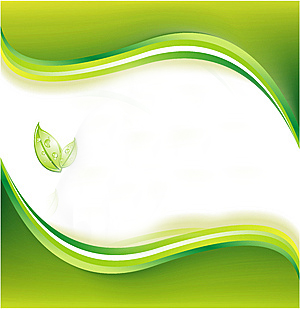 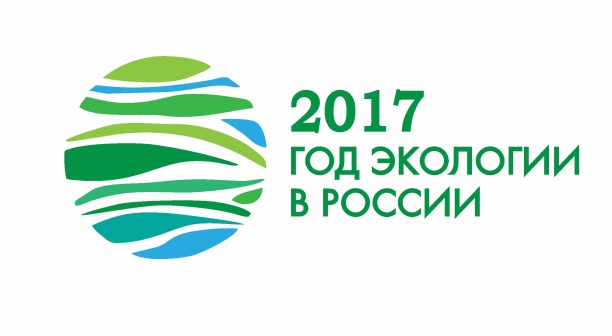 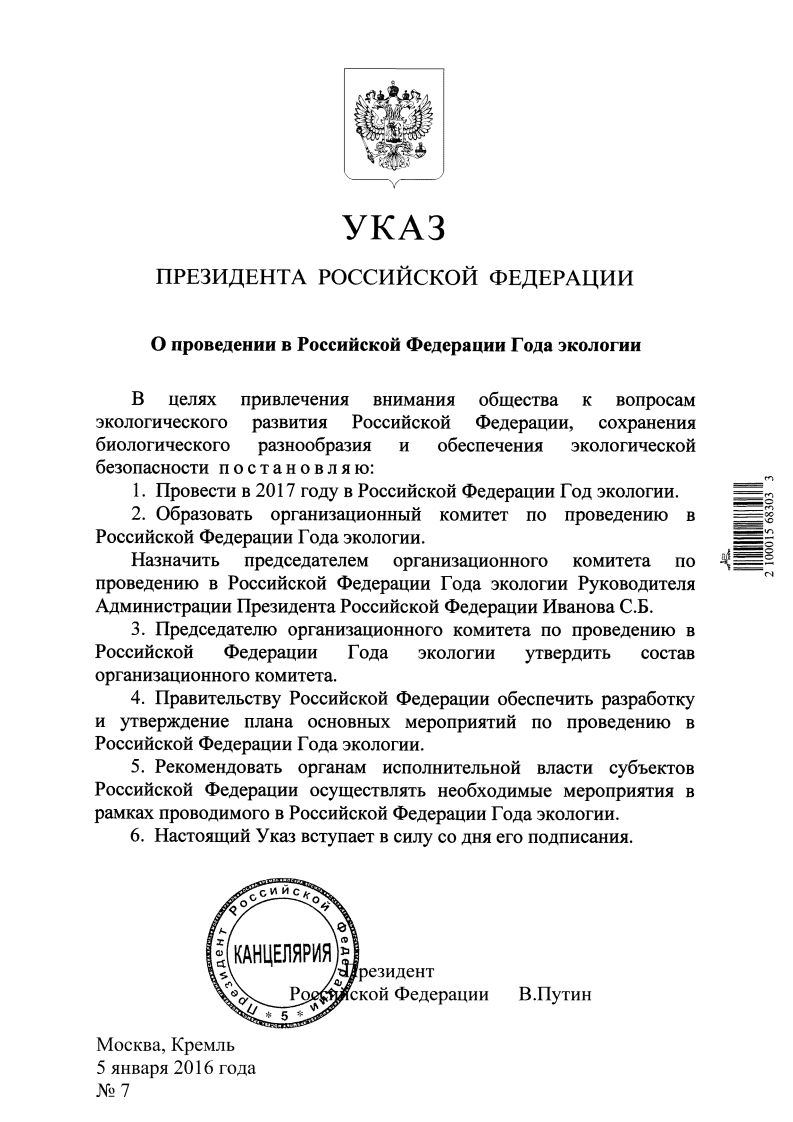              В Год экологии Муниципальное казенное учреждение «Усть-Алданская межпоселенческая централизованная библиотечная система»   муниципального района «Усть-Алданский улус (район)»  Республики Саха (Якутия)  присоединилась  к акции в формате единого дня действий «День экологических знаний», приуроченной к Международному дню экологических знаний. Все 29 библиотек МЦБС по единому плану провели комплексное мероприятие «Благодатная земля Усть- Алдана» (Уйгу сирэ – Уус Алдан). Мероприятие было проведено с 17 по 21 февраля, с 20 февраля по 1 мая 2017 года. Организаторами мероприятия явились администрация МР «Усть-Алданский улус (район)», МБУ «Управление образования», МБУ «Управление культуры», инспекция по охране природы ,  29 библиотек МКУ «Усть-Алданская МЦБС».    Программа мероприятия:•	Книжная выставка и обзор литературы «Төрөөбүт түөлбэбит ытык мааны айылҕата» (Природа родного края)•	 Единый лекционный день среди населения, среди учащихся общеобразовательных школ по организациям  «Төрөөбүт түөлбэбит ытык кэрэ сирдэрэ» («Особо охраняемые территории Усть-Алданского улуса»)•	Интеллектуальная  интерактивная игра (ТОК - игра) «Знаешь ли  природу родного края?»•	В рамках мероприятия  будет проведен улусный (районный) этап  конкурса  поделок  из бытовых отходов «Отходы в доходы»•	Всем участникам  публичного мероприятия раздали буклет «Уйгу сирэ Уус Алдан» (Благодатная земля Усть Алдана) и рекомендательный список литературыКраткое описание этапов проведения мероприятия:Мероприятие было проведено в 3 этапа:1.	Единый лекционный день среди населения, среди учащихся общеобразовательных школ по организациям  «Төрөөбүт түөлбэбит ытык кэрэ сирдэрэ» («Особо охраняемые территории Усть-Алданского улуса»);2.	Интеллектуальная  интерактивная игра (ТОК - игра) «Знаешь ли  природу родного края?»;3.	Участие в улусном этапе республиканского  конкурса  поделок  из бытовых отходов «Отходы в доходы».. В Хомустахской сельской библиотеке (гл. Библиотекарь Егорова М.Н.) в 11 часов воспитанникам средней и подготовительной группы МБДОУ “Хомусчаан ” проведен обзор фотоальбома “Уйгу сирэ-Уус Алдан”, отгадывание загадок на тему “Знаешь ли ты природу своего наслега”. Мероприятие завершили показом выставок поделок из вторсырья «Отходы в доходы», «Вторая жизнь пластиковой бутылки», подготовленные вместе с родителями. В 17.00 часов в Центре досуга им. П.Н. Гоголева проведено мероприятие  “Уйгу сирэ Уус Алдан”. Мероприятие начали с беседы ветерана труда, члена литературного клуба “Чагда сиккиэрэ”  Бурнашева В.В. “Охраняй природу- сохранишь свое здоровье”.  Затем на тему “Легенды озера Хомустах” выступила учитель начальных классов Бечеканова М.И. Читатели с интересом слушали реальный рассказ  о местности “Хаас ыйыыр”. В заключении с интересом слушали доклад ученика 4 класса Хомустахской ООШ  Алексеева Пети “Математические задачи с экологическим уклоном ”. Всего массовым мероприятием охвачено 52 читателя.	Главный библиотекарь Борогонской модельной сельской библиотеки им. А.Р. Халдеевой Прудецкая С.А. утром для специалистов на планерке главы администрации МО “Борогонский наслег” провела беседу об особо охраняемой территории “Дьиэрэ”, после обеда для учащихся 3 классов провела обзор по книгам, раскрывающим богатство растительного и животного мира Якутии. ( Охват - 13).    	Главный библиотекарь Хоногорской сельской библиотеки Осипова И.А. провела диспут для воспитанников “Усть-Алданский техникум” “Уус Алдан ытык кэрэ сирдэрэ” (Охраняемые территории Усть-Алданского улуса). (Охват -23)Главный библиотекарь Усун-Кюельской сельской библиотеки Алексеева М.Н. утром для специалистов на планерке главы администрации МО  “Оспехский 1-й наслег” провела беседу об особо охраняемой территории “Уус Алдан ытык кэрэ сирдэрэ”, для работников почты . ( Охват- 21)Главный библиотекарь Маягасской модельной сельской библиотеки им. С.Г. Крылова Кириллина К.Н. для дошкольников провела беседу про лекарственные растения Якутии, для учащихся Маягасской СОШ им. В.А. Протодьяконова- Кулантай блиц-турнир «Төрөөбүт түөлбэбит ытык кэрэ сирдэрэ» (Особо охраняемые территории нашего наслега). Учащиеся активно разгадывали  загадки  о деревьях, птицах, полевых цветах, животных. Главный библиотекарь Ус-Кюельской модельной сельской библиотеки им. Н.С. Пестрякова Пестрякова М.А. провела беседу  для учащихся 2 классов, познакомились с книгой «Растения из Красной книги», для учащихся 7-8 классов показали  хорошие знания в экологической викторине “Охраняемые территории Курбусахского наслега”. ( Охват-19). 19 апреля-  В Международный День подснежника  для учащихся 6 классов проведена медиавикторина “Знаешь ли природу, аласы Курбусахского наслега”. Ребята приняли участие в медиавикторинах, посвященных растительному и животному миру Якутии, отгадывали загадки о различных явлениях природы. В мероприятии участвовали 15 ребят.Для жильцов ГБУ РС(Я) "Курбусахский межулусный дом-интернат для престарелых и инвалидов" проведена беседа и викторина из репертуара песен «Подснежники”. (15) Главный библиотекарь Оспехской сельской библиотеки Назарова В.Н. провела беседу, викторину учащимся “Охраняемые территории Оспехского наслега”.  Главный библиотекарь Кептенинской модельной сельской библиотеки Андросова М.Н. провела беседу дошкольникам, для специалистов на планерке главы администрации МО “Легойский наслег”,  членам “Школы третьего возраста” «Озеро Кептени». Главный библиотекарь Бейдигинской модельной сельской библиотеки Никонова М.И. провела беседу для учащихся 5-6 классов « Охраняемые территории Ольтехского наслега», викторину «Айылҕа доҕоро»  (Дети природы).( Охват-14)Главный библиотекарь Батагайской сельской библиотеки Новгородова М.А. для учащихся 2-3-4 классов провела беседу, отвечали на вопросы к викторине «Төрөөбүт түөлбэҕин төһө билэҕиний» (Знаешь ли свой наслег). (10)	Главный библиотекарь краеведческого отдела “Алгыс” Центральной библиотеки им. С.С. Васильева-Борогонского Павлова О.Н. вместе со специалистами юннатской станции  Винокуровым А.А., Бурцевым В.П. провели диспут, беседу “Уус Алдан ытык кэрэ сирдэрэ” («Особо охраняемые территории Усть-Алданского улуса») работникам  «Коммунальные сети», ОВД, ЖКХ, управление социальной защиты, реабилитационного Центра.  (Охват-75)Главный библиотекарь детской библиотеки  Сысолятина С.Р. для дошкольников  детских садов «Кэскил», «Сарыал», «Мичил» провела беседу «Төрөөбүт алааскын эн таптаа!» (Полюби свой наслег), медиабеседу, эковикторину «Алас Мюрю». ( Охват- 202 детей, 12 воспитателей). Главный библиотекарь детской библиотеки  Гоголева Н.В. среди учащихся 5-6-7-9 классов Мюрюнской СОШ №1 провела беседу, интеллектуальную игру “Уус Алдан ытык кэрэ сирдэрэ” («Особо охраняемые территории Усть-Алданского улуса»)  (Охват- 86  детей, 5 учителей). В Центральной библиотеке им. С.С. Васильева-Борогонского для  учащихся 10 классов интеллектуальную игру ТОК «Төрөөбүт түөлбэбит ытык кэрэ сирдэрэ» (Особо охраняемые территории нашего наслега). ( Охват- 24). 22 апреля в рамках мероприятия  проведен улусный (районный) этап конкурса  поделок  из бытовых отходов «Отходы в доходы». На площади В.В. Никифорова- Кюлюмнюр была представлена выставка из многих наслегов улуса. 24 апреля самые оригинальные работы и поделки  были представлены в городе Якутск.Эффективной формой работы для пользователей являются не совсем традиционные формы проведения мероприятий по экологии – это районные экологические акции, заочные познавательные путешествия, экологические лектории и др. Таким образом, единое улусное (районное) мероприятие  «Уйгу сирэ Уус Алдан» в рамках проведения Всероссийской библиотечной Акции «День экологических знаний» привлек внимание всех категорий пользователей с ис¬пользованием различных методов и форм экологического просвещения. Информация о мероприятии была опубликована на сайте Национальной библиотеки РС (Я). По итогам Всероссийского конкурса на лучшее эколого-просветительского мероприятия в рамках Всероссийской библиотечной акции единого дня действий «День экологических знаний» МКУ «Усть-Алданская МЦБС» стала дипломантом. Одним из основных мероприятий в год Экологии стал улусный конкурс, посвященный Году экологии среди сельских библиотек-филиалов, состоящий из 2 этапов: экологических чтений и конкурса рекомендательного пособия. В конкурсе приняли участие 24 библиотеки –филиала МЦБС. Победители конкурса были определены по итогам 2 этапов.Окоемова В.Н., Директор МКУ «Усть-Алданская МЦБС»                            Положение  улусного конкурса – смотра посвященного Году экологиисреди сельских библиотек –филиаловЦель и задачи конкурса:•	Раскрытие информационно-ресурсных возможностей библиотек – филиалов МКУ «Усть-Алданская МЦБС» как центров экологической информации;•	популяризация современных библиотечных информационно-просветительских технологий, направленных на развитие экологического просвещения;•	Стимулирование профессионального роста библиотекарей;•	Повышение профессиональной компетентности и профессионального мастерства библиотечных специалистов;•	Стимулирование творческих начал и деловой активности в практической работе библиотекарей и библиотек.Конкурс проводится с   ноября по декабрь  2017 года     Организация конкурса:1.	Библиотеки, участвующие в конкурсе, будут разделены на следующие группы:•	Сыккыс, Хомустах,  Тит-Ары, Тюлях •	Ус-Кюеля, Бярия, Тулуна, Усун-Кюель, Баатагай •	Суотту, Окоемовка,Чаран, Мындаба, Оспех  •	Бейдине, Маягас,  Тумул,  Сырдах •	 Онер, Дюпся, Бяди, Найахы, Хоногор •	Танда, Кептени,  Чериктей, Арылах 2.	 Конкурс проводится в II этапа:I этап – проведение  экологических чтений на тему «Төрөөбүт түөлбэбит ытык кэрэ сирдэрэ» . •	Экологические чтения проводятся на базе одной из библиотек группы, участвующей в конкурсе:	Сыккыс, Хомустах,  Тит-Ары, Тюлях – место проведения Сыккыс, 27 ноября	Ус-Кюеля, Бярия, Тулуна, Усун-Кюель, Баатагай - место проведения Тулуна 22 ноября	Суотту, Окоемовка,Чаран, Мындаба, Оспех  - место проведения  чаран 24 ноября	Бейдине, Маягас,  Тумул,  Сырдах - место проведения  Сырдах 23 ноября	Онер, Дюпся, Бяди, Найахы, Хоногор - место проведения   Онер 29 ноября	Танда, Кептени,  Чериктей, Арылах - место проведения  Кептени 30 ноября•	Каждая библиотека группы готовит читателей - одного  взрослого и одного школьника для участия в чтении;•	Продолжительность каждого выступления 7 минут•	Аудитория чтений должно составить не менее 25 человек;•	Работы в электронном виде предоставляются жюри.II этап -  библиотекарь- участник конкурс готовит рекомендательный указатель, содержащий литературу о природе, памятных местах, особо охраняемых территориях своих наслегов. Конкурс рекомендательных  указателей будет проведен заочно. Требования к составлению рекомендательного  указателя: •	качество отбора материала;•	наличие предисловия, вступительной статьи;•	библиографическая группировка (выбор оптимальной структуры) раскрытие и охват темы;•	типовое и видовое отражение материала;•	соблюдение правил описания произведений печати (ГОСТ 7.1—2003);•	 высокий профессиональный уровень внешнего оформления, дизайн;3.	Указатель на конкурс представляется в печатном и электронном виде4.	Работы, представленные на конкурс в печатном и электронном виде, пополнят фонд  МКУ «Усть-Алданская МЦБС».      Подведение итогов:1.	Итоги I этапа будет оценивать выездное жюри в составе 3 человек; Итоги  II этапа будет оценивать жюри, состоящий из специалистов Центральной библиотеки им. С.С. Васильева-Борогонского. Общий итог конкурса будет подведен по итогам двух этапов. 2.	Всем участникам будут выданы сертификаты. Победителям конкурса будут присуждены I, II, III места и  поощрительные призы.Победители улусного конкурса – смотра посвященного Году экологиисреди сельских библиотек – филиаловI место заняла Пестрякова Марфа Анатольевна, главный библиотекарь Ус-Кюельской федеральной модельной библиотеки им. Н.С. ПестряковаII место заняла Егорова Мария Николаевна, главный библиотекарь Хомустахской сельской библиотекиIII место заняла Лукачевская Анастасия Дмитриевна, главный библиотекарь Чериктейской  федеральной модельной библиотекиI  место экологического чтения «Төрөөбүт түөлбэбит ытык кэрэ сирдэрэ» среди детей занял Алексеев Петя, ученик 5 класса Хомустахской ООШ.II место экологического чтения «Төрөөбүт түөлбэбит ытык кэрэ сирдэрэ» среди детей заняла Аммосова Күннэй, ученица 8 класса Курбусахской СОШ им. Н.Н. Окоемова.III место экологического чтения «Төрөөбүт түөлбэбит ытык кэрэ сирдэрэ» среди детей занял Прибылых Егор, ученик 10 класса Тумульской СОШ им. В.М. Прокопьева.I место экологического чтения «Төрөөбүт түөлбэбит ытык кэрэ сирдэрэ» заняла Ховрова Анна Дмитриевна, учительница математики Хомустахской ООШ.II место экологического чтения «Төрөөбүт түөлбэбит ытык кэрэ сирдэрэ» заняла Охлопкова Ульяна Ивановна, сотрудник школьного музея Бейдигинской средней школы.III место экологического чтения «Төрөөбүт түөлбэбит ытык кэрэ сирдэрэ» занял Гуляев Денис Михайлович, ведущий специалист МО «Курбусахский наслег».«ТӨРӨӨБҮТ ТҮӨЛБЭБИТ ЫТЫК КЭРЭ СИРДЭРЭ»ЭКОЛОГИЧЕСКАЙ ААҔЫЫЛАР МАТЫРЫЙААЛЛАРАОкойом күөлэ.Бэлэмнээтэ: Н.С.Пестряков аатынан Уус-Күөлүнээҕи модельнай библиотекабиблиотекара М.А. ПестряковаҮтүө күнүнэн,  «Төрөөбүт түөлбэбит ытык кэрэ сирдэрэ» экологическай ааҕыылар кыттыылаахтара, дьүүллүүр сүбэ! Мин аатым – Күннэй Аммосова, Николай Николаевич Окоемов аатынан Курбуһах орто оскуолатын 8 кылааһын үөрэнээччитэбин. Мин төрөөбүт дойдум – баай историялаах, кэрэ айылҕалаах Уус-Алдан улууһун Курбуһах нэһилиэгэ. Төрөөбүт дойду хас биирдии киһиэхэ тылынан этиллибэт истиҥ таптал, ытык кэрэ сир буолар. Мин бүгүн эһиэхэ Курбуһах нэһилиэгин биир кэрэ көстүүлээх, кыраһыабай айылҕалаах өбүгэлэрим олорон ааспыт сирдэрин - Окойом күөлүн туһунан билиһиннэриэхпин баҕарабын. Окойом күөлэ былыргыттан дьон тохтоон, тоҕуоруһан олорбут сирдэрэ буолар. Бу сир аатын туһунан икки быһаарыы баар. Бастакыта - былыр бу сиргэ Ооко диэн улахан хомуһуннаах ойуун олорбут. Кини уола Тимир Сото атыыр – Харбаанча диэн аҕатын кэнниттэн сылгы, ынах ииттэн олорбут. Киниттэн эмиэ биир уол төрөөһүнүн саҕана нууччалар сахалары метрикэҕэ суруйан саҕалаабыттар. Онно төрүттэрэ Ооко ойуун аатыттан Окоемовтар диэн араспаанньаны биэрбиттэр, онтон бу олорбут сирин Окойом күөлэ диэн ааттаабыттар.Иккис быһаарыыта - Багдарыын Сүлбэ суруйарынан Окойом диэн нуучча тыла, уу кытыыта диэн суолталаах эбит. Онон бу уу кытыытыгар олорор дьон Окоемовтар диэн арааспаанньаламмыттар диэн быһаарар.Икки күөл ортотунан туора үрдүк кырдаллаах. Бу айылҕа биир кэрэ бүччүм кырдалын уҥа өттүгэр Арҕаа Окойом күөлэ, хаҥас өттүгэр Илин Окойом күөлэ диэн ааттаах икки улахан күөллэрдээх. Бу кырдал уһуна 5 км, туората 2 км. Онтон күөллэрин дириҥэ 4 метргэ тиийэр. Окоем күөллэрэ нэһилиэккэ, улууска эмис соболооҕунан биллэр күөллэр. Манна  сааһын кустууллар, андыга сыталлар.  Икки күөл тулатынааҕы тыаларга сир аһын арааһа үүнэр -  отон, хаптаҕас, дьордьума, дөлүһүөн.Окойом күөлэ – улахан историялаах, Курбуһах нэһилиэгин, Уус-Алдан улууһун биир биллэр, ытыктанар сирэ буолар. Манна республикаҕа биллибит дьон төрөөн-үөскээн ааспыттара. 19 үйэҕэ олорон ааспыт улуус биллэр-көстөр дьонноруттан биирдэстэрэ Окойом күөлүгэр төрөөбүт-үөскээбит Окоемов Петр Николаевич дьоҥҥо-сэргэҕэ, историяҕа биллибитинэн Хаптааннаах кулуба 12 сыл устата Бороҕон улууһугар кулубалаабыт. Ыраахтааҕыттан кыһыл, үрүҥ көмүс мэтээллэринэн наҕараадаламмыт. 1886 сыллаахха Саха сиригэр Илин Сибиир генерал-губернатора Алексей Павлович Игнатьев сахалар олохторун, туох дьарыктаахтарын, тугу аһаан бу тымныы кыраайга олороллорун көрө кэлэ сылдьыбыт. Саха сирин бары улуустарыттан кэлбит кулубалар этиилэрин истибит. Манна Петр Николаевич бэйэтин улууһун олоҕун-дьаһаҕын кэпсээн граф Игнатьевтан махтал бэлиэтин - ыраахтааҕы Николай II наҕараадатын уһун боярскай симэхтээх кафтаны ылар. Петр Николаевич Окоемов саха улуу уолаттарын, дьон-норуот туһугар туруулаһар саха бастакы көлүөнэ интеллигенциятын – Василий Никифоровы, Иннокентий Говоровы онтон да атыттары кытта бииргэ үлэлээн-хамнаан, кэпсэтэн-ипсэтэн инники күөҥҥэ сылдьыбыта историческай чахчы буолар. Бэйэтин кэмигэр уһуннук кулубалаан олорбут киһини чиэстээннэр Петр Окоемов 50 сааһыгар улуус киинигэр Томторго суруктаах-бичиктээх сэргэни туруорбуттар. Ол сэргэ билигин кини төрөөбүт сиригэр Окойом күөлүгэр турар.Окойом күөлүттэн чугас сытар Дулҕа Көлүйэ диэн алааска Саха сирин сайдыытыгар сүҥкэн кылаатын киллэрсибит, государственнай уонна политическай деятель Николай Николаевич Окоемов күн сирин көрбүтэ. Төрөөбүт сиригэр ытыктыыр биир дойдулаахпытыгар кини сырдык аатыгар икки мемориальнай пааматынньык турар. Окойом күөлүн кырдалыгар 1967 сыллаахха, Дулҕа көлүйэҕэ 2003 сыллаахха  туруоруллубуттара. Бу үлэҕэ олохтоохтор күүс-көмө буолбуттара. Быйыл кини төрөөбүтэ 120 сылынан төрөөбүт Курбуһаҕар араас тэрээһиннэр буоллулар. Онтон биирдэстэринэн Николай Окоемов төрөөбүт сиригэр – Окойом күөлүгэр - улуус оскуолаларын үөрэнээччилэригэр айан-уруок ыытыллыбыта. Манна улуус 4 оскуолата кыттыыны ылбыта. Бу тэрээһин чэрчитинэн Дулҕа көлүйэҕэ турар пааматынньык олбуордаммыта, Окойом күөлүгэр турар пааматынньык кырааскаланан, сөргүтүллүбүтэ.Окойом күөлэ урут Курбуһах нэһилиэгин киинэ буолан турбута. Советскай былаас сылларыгар нэһилиэк уонна Молотов колхоз киинэ этэ. 1951 сылга диэри I Курбуһах нэһилиэгин Сэбиэтэ, Молотов колхоз киин фермата манна бааллара. Окойом күөлэ билигин Быччыылык сиригэр-уотугар киирэр. Кини арҕаа өттүнэн Бэрт Ууһун нэһилиэгин Иччилээҕин кытта быысаһар. Кыһын Уус Күөлүттэн Окойом күөлүнэн быһа Бороҕоҥҥо киирэллэр. Бу суол 1933 – 1934 сыллардаахха  Хоро сириттэн Чурапчыга быһа тахсарга анаан 4 колхоз холбоон оҥорбут суоллара эбит.Бу суол тутуутугар мин хос эһээм Аммосов Андрей Романович оччолорго 1 Курбуһах нэһилиэгин Сельскэй советын председателинэн үлэлии олорон олохтоох коммунистары, колхоз активистарын, бастыҥ үлэһиттэрин түмэн, олус эппиэттээх, күүрээннэх үлэни салайбыт. Кинилэр түҥ хара тыаны солоон, буор хаһан, маһы кэрдэн улахан үлэни оҥорбуттар. Эһэм Андрей Романович ыыппыт тэрийэр уонна практическай үлэтэ үрдүктүк сыаналанан 1935 сыллаахха Москва куораттан Н.И. Бухаринтан Бочуотунай грамота туппут.Совхозтар ыһыллыахтарын иннинэ окойом күөлугэр ыанньык фермата тутуллубута. Окоемовка биригээдэтин ыанньыксыттара сайын аайы сайылыктарыгар тахсан өлгөм үүтү ылаллара. Билигин Окойом күөлэ - Окоемовка бааһынай хаһаайыстыбаларын сайылыктара. Сылын аайы манна 8 ыал оҕолорун, сиэннэрин, аймахтарын илдьэ тахсан сайылыыллар. От үлэтин кэмигэр сайылык киһитин ахсаана 60-ҥа тиийэр. Мин 3 кылаастан саҕалаан эдьиийбэр Аммосова Елизавета Коммунаровнаҕа көмөлөһө «Окойом күөлүгэр» сайылыыбын. Манна биһиги аймах оҕолор ньирэй аһатабыт, ынах ыыбыт, сайылык ып ыраас уутугар сөтүөлүүбүт, сир аһын хомуйабыт, окко көмөлөһөбүт. Мин сайылыкпын, Окойом күөлбүн олус таптыыбын уонна  кини историятын, манна олорбут биллиилээх дьонун туһунан киэн тутта кэпсиибин.Окойом күөл туһунан иһитиннэриибэр мин «Курбуһах нэһилиэгин пааматынньыктара», Петр Аммосов «Курбуһахтар», Дмитрий Аммосов  «Олох ситимэ» кинигэлэри, нэһилиэгим туһунан паапкалары уонна улуус музейын матырыйаалларын туһанным. Бу экологическай ааҕыыларга  кыттаммын төрөөбүт түөлбэм туһунан эбии биллим уонна маннык түмүккэ кэллим – нэһилиэгим сирин-уотун туһунан өссө хасыһан үөрэтиэххэ наада эбит диэн. Болҕомтоҕут иһин баһыыбаларыҥ!Туһаныллыбыт литература:1.	Аммосов Д.Ф. Олох ситимэ / Аммосов Дмитрий Федорович. – Уус-Күөлэ, 2012. – С. 24.2.	Аммосов, П. Курбуһахтар : Ол быдан дьыллартан күн бүгүнүгэр диэри  / Петр Аммосов. – Дьокуускай : Сахаполиграфиздат, 2003. – 352 с.3.	Курбуһах нэһилиэгин пааматынньыктара / Уус Алдан улууһа (оройуона) ; Курбуһах нэһилиэгэ ; И. В. Пухов аатынан Окоемовка сүрүн оскуолата ; [хомуйан оҥордо Пестряков Г. Д.]. – Дьокуускай : Көмүөл, 2017. – 47 с.4.	Пестряков, Н. Н.И. Бухаринтан грамоталаах / Н.Пестряков // Ленинскэй тэрийээччи. – 1989. – Тохсунньу 7 күнэ. – С. 3.5.	Сектяев, А. Киһи киһитэ, норуот киһитэ / Афанасий Сектяев // Мүрү саһарҕата. - Балаҕан ыйын 22 күнэ. – С. 6. 6.	Сыроватская, Е. Н.Н. Окоемовка аналлаах айан-уруок / Елена Сыроватская //  Мүрү саһарҕата. – 2017. - Балаҕан ыйын 21 күнэ. – С. 2.Кыыс ХаралаайыБэлэмнээтэ: Н.С.Пестряков аатынан Уус-Күөлүнээҕи модельнай библиотекабиблиотекара М.А. ПестряковаҮтүө күнүнэн,  «Төрөөбүт түөлбэбит ытык кэрэ сирдэрэ» улуустааҕы экологическай ааҕыылар кыттыылаахтара, дьүүллүүр сүбэ! Төрөөбүт дойду хас биирдии киһиэхэ тылынан этиллибэт истиҥ таптал, ытык кэрэ сир буолар. Былыр былыргыттан ырыаҕа ылламмыт, хоһооҥҥо хоһуллубут, киһи-сүөһү үөскээн сириэдийбит сирдэрэ бааллар. Олортон биирдэстэрин кэрэ көстүүлээх, кыраһыабай айылҕалаах Кыыс Харалаайы туһунан билиһиннэриэхпин баҕарабын. Харалаайы - Курбуһах уонна Байаҕантай нэһилиэктэрин ортолоругар сытар. Былыр Байаҕантай Багдьаҕас Батыр кыыһа Курбуһахха сүктэн кэлэригэр энньэ сирэ ананан Харалаайы Курбуһах Сараах ууһугар бэриллибит. Ол иһин Кыыс Харалаайы диэн ааттаабыттар. Бу - айылҕа бэйэтэ үөскэппит хатыҥ чараҥ хаймыылаах, тиис мас эркиннээх, буор хайа сыҥаһалаах үс биэрэстэ кэриҥэ усталаах туоралаах улахан күөл. Кини - айылҕа кэрэ муннуга. Халдьаайы өттүгэр ыал олохсуйбут икки кырдаллаах. Ол аннынан  Быһаҕас үрэҕэ диэн от үрэх хоту диэки салаллан Танда үрэҕэр холбоһон уутун Алдан өрүскэ кутар. Үрэх Тандаҕа диэри тардыыта 25 км. Халдьаайытыгар икки  «Быһаҕас» уонна «Атах» диэн кырдалларыгар урут элбэх ыал олоро сылдьыбыт. Бу күҥҥэ диэри ол бэлиэтэ өтөхтөр омоонноро көстөллөр, сорохторо биһиги күннэрбитигэр диэри ордон кэлбиттэрэ баар. Былыр 300-чэкэ сүөһүлээх Хороттон төрүттээх Букса Маппый диэн улахан баай киһи олоро сылдьыбыт.  Сэрии иннинэ Харалаайы түөрт өттүгэр ыаллар олорбуттара. 1940-1943 сыллардаахха диэри колхозтаахтар сүөһү көрөн олорбуттара. Сэрии кэмигэр Харалайы эбэ көмүс хатырыктааҕа дьону суттан быыһаабыта.Үһүйээннэр кэпсииллэринэн сир аата ойууннары, удаҕаттары уонна аатырбыт баайдары кытта сибээстээх эбит. Манна 9 ойуун, 7 удаҕан үөскээн олорон ааспыттар.  Харалаайы – алаас сир. Кини үрэх уҥа хонноҕор сытар, былыргыта үрэх баҕараҕа диэххэ сөп. Илинтэн Сараах үрэҕэ, арҕааттан Халлыгы, Кураанах уонна сайылык үрэхтэр ууну куталлар. Ол иһин күөл уута хаһан да аччаабат, мэлдьи толору буолар.Харалаайы эбэ киһи кута-сүрэ тохтуур кэрэ айылҕалаах. арҕаа баһыгар хатыҥ чараҥнаах, күөл хоту өттүгэр үрэх уҥуор 50-ча метр үрдүктээх улахан хайалаах. Онно таҕыстахха Харалаайы тулатынааҕы сирдэр ытыска уурбут курдук көстөллөр. Күөл хас тоҕойдооҕо, тумуллааҕа, арҕааттан киирэр үрэхтэрэ олоччу көстөллөр. Харалаайы саас торҕо күөҕүнэн торолуйар кэмигэр, күн кылбайа ойуутугар кэрэ килбиэнэ арыллар. Күөл геологията эмиэ уратылаах. 80 гектар иэннээх, 40 туона тахсар улахан эбэ. Уута курустаал курдук ыраас, түгэҕэ көстө сытар. Дьон иһэригэр анаммыт курдук. Күөл саамай дириҥэ хоту көхсүгэр баар – 6 м. тиийэр.  Харалаайы хоту баҕараҕар Уу Чаабый диэн сиргэ  улахан литературнай нэһилиэстибэни суруйан хаалларбыт поэт Гавриил Григорьевич Вешников - Баал Хабырыыс төрөөбүтэ. Кини идэтинэн учуутал, элбэх хоһоонноро ырыа буолбут лирик-поэт. Гавриил Григорьевич ыарыһах буолан, олоҕун тиһэх сылларыгар Москваҕа олорбута. Кини Сахатын сирин, ордук күндүтүк саныыр төрөөбүт Харалаайытын ахтара. Баал Хабырыыс 1968  сыллаахха, өлүөн аҕыйах ый хаалбытын кэннэ, адьас уһугулаан сылдьан, төрөөбүт дойдутун ахтарын күүһүттэн, Москваттан кэргэнинээн Ольга Скубченколыын кэлэн, Харалаайыны кытта бырастыылаһан барбыта. Бу кэмҥэ Харалаайы аттыгар баар Хардаҥ алааска оттуу сылдьыбыт Гаврил Васильев ахтыытытыгар Баал Хабырыыс кинилэри кытта ирэ-хоро кэпсэппитэ,  хоһооннорун ааҕан иһитиннэрбитэ диэн суруйар. Отчуттарга ыалдьыттаабытын туһунан «Отуу уота» диэн хоһоону Москваҕа тиийэн суруйан хаалларбыта. Төһө эмит сыл буолан баран кэлбит киһи сирин-дойдутун аатын, ханан хайдах мас үүнэрин сиһилии кэпсээбитин, бэл, отон туһунан хоһоонугар ханнык сирин кытта илиитинэн даллах гыннаран ыйбытын, хайдах куобахха туһахтыырын көрсүһүүгэ мустубут отчуттар сөҕө истибиттэр. Поэт Харалаайытын уутун иһэн дьолломмутун, кини бу тиһэх сырыыта буоларын сэрэйэрин эппит. Кини өр да өр эбэтин кытыытыгар киирэн турбут, бырастыыласпыт. Кэриэһин «Харалаайы» диэн хоһоону суруйан хаалларбыта. Бу хоһооҥҥо Павел Акимов мелодия айбыта, дьон сөбүлээн ыллыыр ырыата буолбута. Кэргэнэ, скульптор идэлээх Ольга Скубченко,  Баал Хабырыыс аата үйэтитиллэригэр икки пааматынньыгы оҥорон Москваттан аҕалтаран төрөөбүт Курбуһаҕар туруортарбыта. Уу Чаабыйга төрөөбүт балаҕанын таһыгар «Ийэҕэ махтал» монументальнай пааматынньык уонна Уус-Күөлгэ турар статуята Баал Хабырыыс аатын үйэтитэллэр.  Уу Чаабыйга турар «Ийэҕэ махтал» скульптурнай композицияны Ольга Скубченко Баал Хабырыыс кэриэһин толорон, поэт ийэтигэр Мария Вешниковаҕа  анаан оҥорбута.  Памятник цементнай  пьедесталга турар, ыйааһына - 3 т., үрдүгэ – 2,5 м.  Памятник 1973 сыллаахха ыам ыйын 13 күнүгэр Курбуһах орто оскуолатын учууталлара уонна үөрэнээччилэрэ туруорбуттара. Эһиил 2018 сылга Гаврил Григорьевич Вешников төрөөбүтэ 100 сылын туолар. Бу юбилейнай датаҕа бэлэмнэнэн быйыл күһүн бу памятнигы Уус-Күөлүн эдэр ыччаттара тахсан кырааскалаан, олбуорун маһын бэлэмнээн, баҕана үүттэрин хаһан бэлэмнээн киирдилэр. Харалаайы эбэ туһунан иһитиннэриибэр «Курбуһах нэһилиэгин пааматынньыктара», Петр Аммосов «Курбуһахтар» кинигэлэри, нэһилиэгим туһунан паапкалары уонна Василий Михайлович Копырин ахтыытын туһанным уонна маннык түмүккэ кэллим – «Төрөөбүт түөлбэбит ытык кэрэ сирдэрэ» экологическай ааҕыылар ыытыллыбыттара олус сөптөөх, тоҕо диэн нэһилиэк сирин-уотун туһунан матырыйаал олох суоҕун тэҥэ эбит, өссө хасыһан үөрэтэргэ сорук туруоруохха наада диэн.   Болҕомтоҕут иһин баһыыбаларыҥ!Туһаныллыбыт литература:1.	Аммосов, П. Курбуһахтар : Ол быдан дьыллартан күн бүгүнүгэр диэри  / Петр Аммосов. – Дьокуускай : Сахаполиграфиздат, 2003. – С. 237.2.	Васильев, Г. Поэт тиһэх сырыыта / Г. Васильев // Мүрү саһарҕата. – 2013. – Муус устар 24 күнэ. – С. 7.3.	Копырин, В. Харалаайы. - Мүрү саһарҕата. – 1998. – 4.	Курбуһах нэһилиэгин пааматынньыктара / Уус Алдан улууһа (оройуона) ; Курбуһах нэһилиэгэ ; И. В. Пухов аатынан Окоемовка сүрүн оскуолата ; [хомуйан оҥордо Пестряков Г. Д.]. – Дьокуускай : Көмүөл, 2017. – 47 с.5.	Павлов, П. Баал Хабырыыска пааматынньык / П. Павлов // Ленискэй тэрийээччи. – 1990. – Бэс ыйын 8 күнэ. – С. 3.Кумах Элэһин.Ховрова А.Д. , Хомустаах сүрүн оскуолатын учууталаБиһиги Сахабыт сирин кэрэ айылҕатын көрбүт эрэ барыта хайҕаан, сүрэҕин сылаанньытара баар суол. Остуолба очуостарбыт, ытык хайаларбыт, сардааналаах кытылларбыт, тыытыллыбатах тоҥуй тайҕабыт кырдьыга да киһи эрэ сөҕүөх бу кэрэлэрин, мааныларын.      	Ону таһынан дойдубут  киэҥ  – дэлэй уорҕатыгар бэрт элбэх дьиктилэри, таайыллыбатах таабырыннары кытары көрсүөххэ сөп. Киһилээх хайа, сайыннары муустаах “Булуус” уонна да элбэҕи ааттыахха сөп. Онтон биһиги Хомустаахпытыгар эмиэ уос номоҕо оҥостон дьоҥҥо-сэргэҕэ сэһэргиир сирдээхпит. Бу сирбит «Элэһин” диэн ааттаах, Суоттулуур айан суолун соҕуруу өттүгэр бөһүөлэктэн  4 км ыраах сытар. Бу сири алаас диэҕи онуоха соччо бачча маарыннаабат, омос көрдөххө тыымпыга майгылыыр. Урут  совхоз саҕана бороон көрөр сайылык, билигин оттонор ходуһа.  Хомустаахтан киирии өттүгэр сылгы - сүөһү сөбүлээн мэччийэр ыраас хонуулаах. Урукку кэм тигинэс олоҕун туоһулуур   алта кырыылаах бабаарына, нууччалыы ампаар өтөхсүйэн тураллар. Кэпсиир сирим  биир дьиктитэ  диэн соҕуруу өттүгэр  бэс чагда, онтон  хоту өттүгэр тиит мастаах тыа утарыта көрсөн үүнэн силигилии тураллара буолар. Иккис уратытынан буолар эмтээҕинэн сураҕырар бадарааннаах күөлэ. Бу күөл алаас үс гыммыттан биирин ылан сытар.  Уутун  дьүһүнэ саһаран көстөр, түгэҕэ сымнаҕас, киһи батылла сылдьар, муохтаах. Онтон  бадараана көҕөрүмтүйэн көстөр. Күөл кытыыта оборчо. Киһи сэрэнэн сылдьар. Кытыла    тураҥнаах, ол тураҥа  суода амтанын курдук Бу күөл химическэй састаабын, саппааһын СГУ БГФ иһинэн үлэлиир озероведение кафедрата уонна Томскай куорат курортологтара  1972 сыллаахха үөрэппиттэр. Ол   гынан баран киэҥ  араҥаҕа таһааран эмтэнии үп – харчы көстүбэккэ кыаллыбатах. Онтон улуустааҕы балыыһа невропотолог бырааһа Находкин И.И.  көрдөһүүтүнэн , 2003 сыллаахха научнай чинчийэр  үлэ хаттаан сөргүтүллүбүт уонна  бадараанын туһанарга көҥүл бэриллибит. «Кумах элэһин» бадараанынан бэрт элбэх ыарыы эмтэнэр: неврологическай, костно – мышечнай, тирии, кулгаах ыарыылара; тоноҕос остеохондроһа; тыынар, ас буһарар органнар уонна мочеполовой, хаан эргиирин системаларын ыарыылара. Кумах Элэһин уратытын олохтоохтор уруккаттан бэлиэтии көрөллөрүн ахтыылара туоһулуур. Ол курдук   Партизан Заболоцкай аатынан колхуос  Хомустаахтааҕы биригээдэтин биригэдьиирэ Г.К.  Колесов маннык ахтар: “...Күөл  хонуутугар хараҥатыҥы үрүҥ өҥнөөх таас үүнэр. Бу тааһы сирийэн көрдөххө, кини оргуйбут үүт  үллэрин курдук өрө бычыгыраан үүнэр эбит. Таас түргэнник улаатар быһыылаах:; ол курдук быйыл оттоммут ходуһа эһиилгитигэр охсуллубат, таастара сыллата ахсын хойдорго дылы. Саамай бөдөҥ таас ынах ханнын саҕа, онтон ыйааһына ыарахана суох. Таастар саас, биитэр  күһүн үүнэн улааталлар быһыылаах”.             	Онтон Попов И.И. этэринэн: “.....куобах төбөтүн саҕа араас быһыылаах мөчөкө таастар ыйааһыннара  чэпчэки буолара. Чараас гынан баран балайда улахан хаппыт таастары хоҥнорон оҕолор оттуу сылдьан памятник оҥоро сатыырбыт. Бадараанын сүһүөххэ эмкэ тутталлара. 1970 сыллар диэки Новгородов Петр Константинович кумах тиэйтэрэн аҕалан, онно сытан эмтэнэн туһаммыта. Куоракка дьиэтигэр иһитинэн эмиэ ыллаттарар этэ. Мин үөрэххэ туттарса сылдьан киниэхэ олорбутум, бадарааны таспытым. Аҕам оҕонньор үөлээннээҕэ этэ. Черноградскай Николай Алексеевич (Черноградскай Владимир Николаевич аҕата) туһаммытын эмиэ билэбин, кини биһиэхэ күтүөт этэ”.Бурнашев Василий Васильевич – Сахай Кумах Элэһин таастарынан  оҕо сылдьан оонньообут эбит: “Элэһин соҕуруу өттүгэр ходуһалаах. Онно 1964- 1967 сылларга оттуурбут. Ходуһатыгар таастардаах этэ. Ити таастары “хайыр таас” диэн ааттыыллара. Киһи дьиктиргиирэ өрүс таастарын курдук гладкай буолбатах этилэр, киһи төбөтүн саҕа улаханнаах этилэр. Биир сайын окко сылдьыһар оҕолор,   14 – 15 саастаахпыт буолуо, тааһы тааска ууран 1,5 м үрдүктээх гына оҥорон таһаарбыппыт. Ол тутуубут 1-2 сыл турбута. Бадарааныгар маһы уктахха түгэҕин булбат этэ. Түгэҕэ тоҥмот. Билигин тааһа олох суох буолбут”.      Хомустаах биир дьикти ураты сирэ  “Кумах Элэһин” уута, бадараана   үөрэтиллибитин кэннэ  алааска бэйэтигэр профилакторий тутулларын туруорсубуппут. Ити баҕа санаабыт туолара буоллар, дьон эмтэнэн абыраныа этэ.  Уонна нэһилиэнньэҕэ үлэ миэстэтэ тахсыа этэ. Ырыаҕа ылланар, хоһооҥҥо хоһуллар Хомустаах эбэбитАлексеев Петя, Хомустаах сүрүн оскуолатын 5 кылааһын үөрэнээччитэСалайааччы: Хомустаах библиотекатын библиотекара Егорова М.Н.Бу кэпсиир  эбэбит  күөҕүнэн чэлгийбит бэс  мас тулалаах, түгэҕэ курдаттыы көстөр бэрт ыраас уулаах.  Турар сирэ Хомустаах бөһүөлэгэ.  Улууспутугар арааhа бу бөhүөлэк аатын истибэтэх киhи суоҕа буолуо. Кини кыhыннары-сайыннары күөҕүнэн  чэлгийбит бэс чагда быыһыгар  турар. 1938 сыллаахха бөhүөлэк билигин турар миэстэтигэр 5 эрэ дьиэ баар эбит. Нэhилиэнньэ Хатырҕан диэн сиргэ кииннэнэн олорбут. Онтон 1940 сыллаахха Куоталаhыы колхуос уопсай мунньаҕынан бу билиҥҥи миэстэтигэр киин уhаайбаны тутарга уураахтаабыттар. Ол иһин 12 дьиэни Хатырҕантан көhөрөн аҕалан тутан, сыыйа бөhүөлэк кэҥээн, улаатан барбыт…   	 Саха сирин кылгас эрээри, олус  кэрэ сайыныгар манна республика араас муннугуттан кэлэн сынньанааччы олус элбэх. Ып-ыраас, кырылас кумахтаах уутугар сөтүөлээн чүөмпэлэнэн дуоhуйаллар, доруобуйаларын тупсараллар.  Биир саамай кэпсээҥҥэ киирэр түгэнинэн нуучча бэйиэтэ Николай Иванович Глазков 1972 сыл сайыныгар доҕорунаан Виктор Алданскайы кытары кэлэн сөтүөлээн, сөрүүкээн ааспыта буолар. Биhиги эбэбит кэрэ айылҕатыгар абылатан, мааны көстүүтүн олус сөбүлээн  улуу нуучча бэйиэтэ  Николай Глазков “Хомустаах” эбэ  туһунан  маннык   суруйар:... Словно творенье художника,Озеро Хомустах,Столько всего хорошего В этих веселых местах!.... мы искупались дивноВ озере ХомустахИ отдохнули активноУ красоты в гостях Бэйиэт бу хоhооно   1979 сыллаахха  «Избранные стихи» хомуурунньугар  бэчээттэммит.    	Автор туhунан билиhиннэрэр буоллахха: Николай Иванович Глазков (30.01.1919-01.10.1979)  Нижегородской уобалас Лысково дэриэбинэтигэр төрөөбүтэ. Аҕата юрист идэлээх Иван Николаевич Глазков (1894), ийэтэ Лариса Александровна Глазкова, ньиэмэс тылын учуутала. Аҕата 1938 сыллаахха кулун тутар 8 күнүгэр тутуллан хаайыллыбыта, бэс ыйын 4 күнүгэр ытыллыбыта. 	Хоhоону суруйарын 1932 сыллаахха са5алаабыта. 1941 сыллаахха литературнай институтка үөрэнэ киирбитэ уонна тохтуу-тохтуу үөрэнэн 1946 сыллаахха бүтэрбитэ. 1950 сыллаахтан олоҕун олоччу литератураҕа анаабыта. 1955 сыллаахха икки киинэҕэ уhуллубута. Григорий Рошаль «Вольница» уонна «Илья Муромец» остуоруйаларыгар. Кини «Песня о птицах» хоhооно 1974 сыллаахха Андрей Кончаловскай «Романс о влюбленных» киинэтигэр ырыа буолан тыаhаабыта. Тыыннааҕар барыта 10 кинигэтэ, биир оччо тылбааhын кинигэтэ тахсыбыта. Ол иhин бэйэтин туhунан маннык эппитэ: «Я поэт ненаступившей эры».Сахалартан аан маҥнай билсибит киhитинэн Гавриил Григорьевич Вешников- Баал Хабырыыс (15.04.1918-22.04.1969) буолар. Мантан сиэттэрэн саха сиригэр элбэхтэ кэлэн барбыта. Николай Глазков элбэх сиргэ айанньыт быhыытынан сылдьыбыта. Бэйэтэ суруйарынан, саамай сөбүлээбит сирэ биhиги дойдубут буолар. Манна баар доҕотторун кытта суругунан билсэ турара.Николай Глазков бэйиэт эрэ буолбатах, кини өссө тылбаасчыт этэ. Сахалартан П.А. Ойуунускай, Баал Хабырыыс, П. Тобуруокап, И. Гоголев уо.д.а. үлэлэрин тылбаастаабыта. Кэрэ бэлиэ сирбит историятын умнубаппыт. Ол курдук  Николай Иванович Глазков биһиги маанылаах күөлбүтүгэр анаабыт хоһоонун араас тэрээһиннэргэ ахтан – санаан ааһабыт.  Ол  курдук оскуола  оҕолоругар  ыытыллыбыт   Библионочь - 2015  акцияҕа  улуу нуучча бэйиэтэ «Озеро Хомустах»   айымньытын  аан бастаан аахпыттара.                   Хомустаахха олохтоох библиотека иhинэн   2006 сыллаахха тэриллибит «Чагда сиккиэрдэрэ» литературнай түмсүү чилиэттэрэ бэйиэт бу хоhоонун сахалыы тылбаастаабыттара .  Бу түмсүү салайааччыта  Егорова Мария Николаевна, библиотекарь. 2016 сыллаахха Хомустаахха киирии  аарка  аһыллыытыгар В.В. Бурнашев –Сахай  бэйэтин тылбааһын ааҕан иһитиннэрбитэ.2017сыллаахха Баатаҕай оскуолатын үөрэнээччилэрэ Виктор Алданскай төрөөбүтэ 100 сылыгар  аналлаах автотурунан Хомустаахха кэлбиттэригэр тылбаастаммыт хоһооннору биһиги ааҕан иһитиннэрбиппит.   Улуу нуучча бэйиэтэ Москуба курдук ыраах сиртэн  кэлэн эбэбитигэр сөтүөлээн ааспытынан, биhиги кэрэ айылҕабытын сэҥээрэ көрөн хоһооҥҥо хоһуйбутунан   киэн туттабыт. Төрөөбүт төрүт түөлбэбитигэр тапталбыт күүhүрэр. 	Мин бу Хомустаах эбэм туһунан суруйуубар маннык  литератураны  туһанным:1.	Мигалкина, К.  Я поэт ненаступившей эры / Катя Мигалкина // Илин. – 2001. - №3-4. – С. 84-91.2.	Глазков, Н.  Озеро Хомустах : [стихотворение] / Николай Глазков. – Избранные стихи. – М., 1979. – С. 137.КЫРДЬАҔАС ӨТӨХ(үлэ, тыыл ветерана В. С. Федорова ахтыытынан иһитиннэрии)Бэлэмнээтэ : Тектясова Настя.,В. Ф. Афанасьев-Алданскай аатынан Чэриктэй орто оскуолатын V кылааһын үөрэнээччитэ. Уус Алдан улууһун кииннэммит библиотечнай тиһигэЧэриктэй олохтоох библиотеката	Мин хос эбэм Федорова Варвара Семеновна үлэ – тыыл ветерана. Кини эһэтэ Федоров Михаил Петрович 1856 – 1860 сс. Дүпсүн управатыгар кулубанан, 1860 -1864 сс. кинээһинэн, старостанан  үлэлээбит. Михаил Петрович кэргэнинээн Александрова Варвара Иннокентьевналыын үс уол оҕолорунаан Мыыла үрэхтэн чугас соҕус сиргэ дьиэ туттан олорбуттар. Ол өтөҕү кинээс өтөҕө диэн ааттыыллар эбит. Онтон Малтахаан соҕуруу өттүгэр Оттоох күөлтэн чугас дьиэ туттубуттара. Хос эбэм төрөөбүт дьиэтэ. Бу олус үчүгэй  оҥоһуулаах  хасыанка саха дьиэтэ эбитэ үһү. Ону хос эбэм эдьиийинээн Попов Егор Михайловичка  (Оттоойукка) атыылаан кэбиспиттэр,  кинилэр бөһүөлэккэ аҕалан хасыанката суох туруору балаҕан дьиэ оҥостубуттар диэн кэпсиир мин хос эбэм.  Бу дьиэ турбут сирэ Кырдьаҕас өтөх диэн ааттанар. Бу өтөх олбуорун аттыгар хос эбэм балай да улаатыар диэри сэттэ сиэдэрэй оҥоһуулаах сэргэлэр турбуттар. Ити сэргэлэр турбут сирдэрэ балай эрэ улахан саха дьиэтин оннун саҕа буолара билигин да биллэр.  Бу манна былыр баай (аата биллибэт) киһи кыыһа сүктэн кэлэн иһэн сөрүүкүүрүгэр анаан элбэх туос хастатан, сэттэ бастыҥ иистэнньэҥ дьахталларынан тиктэрэн, уус дьону мунньан Моҕол ураһа оҥотторбута  диэн дьонум кэпсииллэрэ диир хос эбэм Варвара Семеновна. Билигин онно үс сэргэ ордон хаалан оҥоһууларын сүтэрбэккэ тураллар. 1987 сыллаахха  норуот маастара Горохова Александра Егоровна онон сылыктаан туоһунан Моҕол ураһа тигэн быыстапкаҕа кыттыбыт.	Ити сэргэлэр аттыларынан Дүпсүҥҥэ барар суол аттыгар аккыырай (православнай таҥара дьиэтин үлэһитэ) ыллаан ааспыт сиригэр улахан  чочуобуна  диэн  кириэс баара, ол хойукка диэри турбута. Кырдьаҕас өтөх сирэ эмиэ кэриэстэнэр сиргэ киириэн сөп эбит диэн мин санаатым.Чэриктэй ытык-кэрэ сирдэрэСаввина Алена Алексеевна, биология учууталаБыйыл Россияҕа экология сыла биллэриллибитэ. Хас биирдии дойду бэйэтэ кэрэ айылҕалаах, ытык кэрэ миэстэлэрдээх. Уус-Алдаммытыгар эмиэ ураты харыстанар, ытык кэрэ сирдэр элбэхтэр.	Биһиги Чэриктэйбитигэр эмиэ оннук бэлиэ сирдэр бааллар. Ол курдук Ат сынньытар, атыннык эттэххэ, Киһи төбөтө диэн сиргэ хайаан да тохтоон, сигналлаан ааһаллар. Бу урут техника суох эрдэҕинэ, атынан сылдьар кэмҥэ сыыры тахсан баран, ат сынньатан, тохтоон ааһар  сирдэрэ. Манна бэлэх туһах биэрэн, салама ыйаан, алаадьынан аһатан ааһаллар. Бу сир үрдүк сиргэ турар буолан, өрүспүт, Дьааҥы хайалара мантан үчүгэйдик көстөллөр. 	Догдоон - кэнники эдьиий Дора эппит сирэ буолан, Дора диэн эмиэ ааттыыллар. Манна аарыма тиит турар. Манна өссө таас баар. Бу таас киһиэхэ энергия, алгыс биэрэр диэн кэпсииллэр. Хомойуох иһин, ааһар дьон олус киртитэн, бөх бөҕө хаалларан бараллар. Онон саас аайы ыраастааһын үлэтин ыытыахха наада. 	Чэриктэйгэ киирэн истэххэ Малтахаан диэн сир баар. Малтахаан сиригэр-уотугар бар дьоҥҥо бэрт элбэх үтүөнү оҥорбут кулуба Василий Петрович Попов олоро сылдьыбыт. Кини дьиэтэ-уота билигин да турар. Бу дьиэ өссө оскуола, сугулаан буола сылдьыбыта. Малтахаантан Чэриктэй буойуттара уоттаах сэриигэ барбыттара. Онон бу сиргэ 2010 сыллаахха  Уус Алдан, Чэриткэй бочуоттаах олохтоохторо, тыыл, үлэ бэтэрээнэ Николай Петрович Рожин пааматынньык туруорбута. Саас аайы, Кыайыы күнүгэр оскуола оҕолоро десант оҥороллор.Дьөгүдэй, Эргэ бөһүөлэк. Бу эмиэ биһиэхэ ытык сир буолар. 1862 сыл сааһыгар маһын бэлэмнээн, бэс ыйын 23 күнүгэр Дьөгүдэйгэ (кырдьаҕастар аньыырҕаан «Улахан Эбэ» диэн ааттыыллар) өрүс халаана ылбат, Маҥан үрдүк сыырын үрдүгэр  элбэх киһи мустубута. Олохтоох таҥара үлэһиттэрэ Николай уонна Прокопий Поповтар Владимирскай Таҥара Ийэтигэр мэлиэбэн аахпыттара, 4 саһаан усталаах, 3 саһаан туоралаах таҥара дьиэтин акылаатын сибэтиэй уунан ыспыттара. Бэс ыйын 24 күнүттэн балаҕан ыйын 15 күнүгэр диэри куполыттан ураты, таҥара дьиэтин тутуу сүрүн үлэтэ бүппүтэ. Аҕабыт Попов таҥара дьиэтин таһыгар олороругар дьиэ туттахтарына, Дүпсүн таҥаратын дьиэтиттэн көһөн  кэлэн үлэлиэн сөбүн истэн, эбии дьиэ тутан бүтэрбиттэрэ. Бу тутууну Дүпсүн кулубата, Чэриктэй олохтоох баайа Попов Василий Петрович көҕүлээн Чэриктэй, Өнөр, Түүлээх нэһилиэктэриттэн үп хомуйан туттарбыта.  1888 сыл ыам ыйын 5 күнүгэр Дьөгүдэйдээҕи Богородско-Владимирскай таҥара дьиэтигэр дьиэтээҕи оскуола аһыллыбыт.   Таҥара дьиэтин тула өлбүт дьону көмөллөр эбит. Ол суруктаах таастарын билигин да булан көрүөххэ сөп эбит. 	Алдан өрүс устун баран истэххэ, Благодатнай учаастак баар. Манна 50-60 сылларга саһыл фермата баар буола сылдьыбыта. Элбэх дьон-сэргэ олорбута, оскуола , кулууп барыта баара. Билигн иһирдьэ киирэн көрдөххө, ыһыллыбыт саһыл клеткалара, эттэрин-астарын уура сылддьыбыт булуустарын кырамтатын көрүөххэ сөп. Сорох дьиэлэр Силиэгийэҕэ көһөрүллэн тураллар, сорохтор баһаарга, ууга былдьаммыттар. Билигн бу учаастак Приалданскай резерватка киирэн харыстанар сир буолар. Онон манна бултуур, кыылы-сүөлү өлөрөр көҥүллэммэт. Сылын аайы юннатскай станция оҕолоро, университет студеннара кэлэн бу учаастакка үүнээйитин, хамсыыр-харамайын, сирин-уотун үөрэтэн бараллар. 	Кириэс. Норуот кэпсээнинэн хаһаахтар былыр инородецтары, ол эбэтэр Алдан тардыытынан олорбут сахалары, эбээннэри куттаан, дьаһаах төлүүртэн аккаастаммыт, утарыласпыт дьону кириэскэ кэлгийэн баран, болуотунан сүүрүк устун ыытан кэбиһэллэр эбит. Болуоттарын сүүрүк чуо бу сиргэ таһаарара үһү. Онон Кириэс диэн аат иҥмит. 90-с сылларга манна дьон бултуур-сынньанар киинэ тэриллэ сылдьыбыта. Билигин да бултуу-сынньана тахсаллар. Бу сиртэн ыраас чаҕылхай күн тус хоту диэки Дьааҥы хайаларын ууллубат хаардаах чыпчааллара маҥхаһан көстөллөр. Сиэдэрэй айыҕалаах Чэриктэй сиригэр кыһыл кинигэҕэ киирбит үүнээйилэртэн манныктар баалар Лилия пенсильванская-сардаана, башмачок пятнистый – чаанньык от, живокость крупноцветковая-таҥара кийиитэ, кувшинка четырехгранная – ат туйаҕа, касатик сглаженный - баҕа батаһа. Түмүккэ этиэхпин баҕарабын, төрөөбүт түөлбэбит ытык-кэрэ сирдэрин ыччакка кэпсиэххэ, харыстыахха, үгэстэри тутуһуохха.Болҕомтоҕут иһин баһыыбаларын! Бээрийэ ытык кэрэ сирдэрэБэлэмнээтэ: Бээрийэтээҕи библиотекабиблиотекара Т.А.ВасильвеаУот хараҥа. Уля сибэкки буолар, күөх таҥаhынан бүрүллүбүт олоппоско киирэн олорор. Тула өттө сибэккилэр. Марина сэhэнньит, былыт быыhыгар олорор (остуолу лутросилынан бүрүй, былыт быыhыгар тыла), мин письменнай остуолга олоробун (кинигэ кэннигэр тылым, чүмэчи).Киириитэ  Музыка, тойук, хомус тыаhа.Мин: (30сек.)Тоҕус уон тоҕус тымырдаахТалба мааны биэс үрэхтэрТанда үрэҕэр холбоhорТомоон толооннордоох,Саас аайытын халаанныырСүүрүктээх от үрэхтэрСүүhүнэн сылгы, ынах хаамарСуон мастаах сыhыылардаахБараммат мастаах ойуурдаахБайанайдаах тыалардаах,Буспут бөдөҥ отонноохБээрийэ – төрүт дойдум…Остуоруйа дойдута.Истибитиҥ буолаарай бу дойду үhүйээннэрин? Билбитиҥ буолаарай ытык айылҕатын туhунан?Аахпытыҥ буолаарай сурукка киирбит дьоннорун?Кэпсиэхпин баҕардым олортон олох былыргы үhүйээннэри:Аптаахтар эбэтэр аптаахтар оскуолалара диэни истибиккит дуо? Бээрийэҕэ Лабачааны диэн киэҥ да киэҥ, кэрэттэн кэрэ көстүүлээх от үрэҕэ баар. Манна Бырыы диэн сиргэ Дьэргэстэй Мэхээлэ диэн, хаама илик оҕону, аптаахтар кэлэн уоран барбыттар. Аҕата хас да сыл буолан баран 4-5-тээх о5ону төттөрү уоран кэлбит. Ол оҕо туой көhүйэни тиэрэн баран балаҕан үрдүгэр сыhыаран кэбиhэрэ үhү... Билигин Дьэргэстэй Мэхээлэ өтөҕүн онно эрэ баар, ол эрээри икки сэргэтэ тураллар. Кэрэ мааны айылҕалаах Бээрийэм сирин араас кэрэ сибэккилэр киэргэтэллэр. Олортон биирдэстэрэ «Таҥара кийиитэ» буолар. Кини туhунан үhүйээн: «Былыыр - былыр таҥаралар уонна дьоннор бииргэ олорбуттар. Таҥара уола дьоннор тойоннорун кэрэ дьүhүннээх кыыhын кэргэн ылбыт. Дьоннор таҥаралартан ордук буолуохтарын баҕаран кыыстарыгар: «…кэргэҥҥиттэн, таҥара уолуттан, ыйытан таҥаралар сэриилэрин сэптэрин ханна кистииллэрин бил…» - диэбиттэр. Кыыс кэргэниттэн бастаан ыйыппытын, уол эппэтэх, иккистээн ыйыппытын эмиэ эппэтэх, онтон үhүстээн ыйыппытын этэн биэрбит. Дьоннор сэрии сэбин уоран ылан таҥараларга сэриинэн саба түспүттэр эрээри, таҥаралар син биир кыайбыттар. Таҥара кыыhыран кийиитин аата суох сибэкки оҥорбут. Ол сибэкки көннөрү «таҥара кийиитэ» диэн буолбут. Бу кэмтэн ыла таҥаралар дьоҥҥо көстүбэт буолбуттар.» Тандагы үрэҕэр Сайылык диэн сиргэ аал-луук мас курдук, остуоруйа дойдутун санатар аарыма мас үүнэн турар. Бу сир аттынан ааhалларыгар олохтоохтор хайаан да тохтоон ааhаллар. Сир аатыгар сыhыаннаах үhүйээннэр. Ойууттар, удаҕаттар.Ханнык баҕарар сир бэйэтэ үhүйээннээх, номохтоох. Былыр, хаhан буолбута биллибэт кэмҥэ «Куурупчу» диэн сиргэ олорбута эбитэ үhү биир аҕа ууhа. Оччолорго Далла Мэндэйэр сирдээхтэрэ. Ох саанан ытыhар икки тумустарын икки арда 200м. тахса. Ыhыах күн эр дьоннор далла мэндэйэ, оҕонньоттор ойууттар күрэхтэригэр барбыттарын кэннэ атын аҕа ууhа кэлэн дьиэҕэ хаалбыт дьахталларын, оҕолорун кырган барбыттар. Биир кыыс кыра үрүйэнэн куотан истэҕинэ төбөтүн быhа охсубуттар. Дьүhүнүнэн үчүгэйин иhин ытыгылаан баhын ураҕаска анньан араҥастаабыттар. Ол үрүйэни Кыыс баhа диэн ааттаабыттар. Аҕа ууhун эр дьонноро иэдээн буолбутун көрөн, өлөрбүт дьоннору кэннилэриттэн эккирэппиттэр, баран иhэн куйах кэппиттэр, бу сир «куйахтаммыт» диэн ааттаах, ситэн ылан кыргыспыттар, кэлиилэр кыаттаран баран, төннөн иhэн өлбүт дьоннорун араҥастаабыттар. Ол сир «араҥастаах диэн». Кыргыhыы буолбут сирин «кыргыстар» кэлин сымнатыллан «кыргыттар» диэн ааттаммыт. Кыайан баран үҥүүлэрин сууйбут көлүччэлэрин «үҥүү сууйбут» диэн ааттаабыттар. Кэлин хойуккааҥҥы диэри Кыргыттарга мас кэрдээччилэр үҥүү төбөтүн булаллара үhү… Билигин Далла Мэндэйэр сир аата кылгатыллан «Мээнди» диэн. Бу Мээндиттэн Аҕа дойду сэриитигэр түөрт бииргэ төрөөбүттэр бары барбыттара. Кинилэртэн биир эрэ уол төннүбүтэ. Тумул диэн сиргэ номоххо киирбит Кыыс ыhыаҕыттан кэргэн тахсан кэлбит Оппуруоска удаҕан олорбута. Онон бу тула Оппуруоска кэрэхтэрэ бааллара. Холобура, Оппуруоска сыдьаана суруйааччы Алексей Бэрияк өтөҕө билигин Соҕуруу Үөс диэн ааттанар эбит буоллаҕына, уруккута Элэмэс кэрэх, оттон билигиҥҥи Хоту Үөс Ала кэрэх диэн ааттаахтара. Оппуруоска сыдьааннара Тумулга, Убаhалаахха, Бээрийэ томторугар: Өтөхтөөххө, Хоту, Соҕуруу Үөстэргэ олорбуттара. Удаҕаттар, ойууттар, хас сир ахсын баалларын курдук Бээрийэҕэ эмиэ олорбуттара. Ол курдук «Кээҥидэ» диэн сиргэ ортотугар сэттэ төбөлөөх булгунньах турар, халдьаайытыгар Суор ойуун көмүллэ сытар. Соторутааҥҥы диэри дүҥүр тыаhа иhиллэрэ үhү. Арыылаах диэн алаас сайылыга тыытыллыбакка дьиэтэ-уота, туттар мала-саба турар. Нууччалыы тутуулаах алта да алталаах дьиэтэ 19 үйэ бүтүүтүгэр, ампаара дьиэ тутуллуон иннинэ эрбии суоҕуна тутуллубуттар. Балар иннилэринэ Бэйбириэттээх Миитэрэй диэн кинээскэ дьадаҥыта бэрт буолан олохтоохтор тутан биэрбит сыhыары тутуулаах саха балаҕана, ампаара уонна хотоно элээмэлэрэ тураллар. Иннигэр икки сэргэ кэккэлэhэ тураллара баар. Билигин баар дьиэҕэ хайа эрэ оҕонньор ыалдьыбытыгар, төhө эмит кинилэргэ Көөдөй ойуун баарын үрдүнэн атын ойууну ыҥырбыттар. Ойууннара кэлэн оҥостон кыыран барбыт. Аттыларыгар балаҕаҥҥа Көөдөй ойуун хаартылыы олорон: «hок, оҕонньордоро өллө»- диэбит. Аннараа дьиэҕэ ыалдьыбыт киhилэрэ чиккэс гынан баран өлөн хаалбыт. Дьиэлээхтэр ыксаан Көөдөй ойууну ыҥырбыттар. Ойууннара төбөтүгэр кэлэн үhүүрбүтүгэр өлбүт киhилэрэ олоро түспүт. Аннараа ойуун таҥаhын хомунан түргэнник тахсан барбыт үhү. 1919с.т. Көстөкүүн кыра сылдьан Көөдөй ойуун таҥаhынан, дүҥүрүнэн оонньоотоҕуна ханна да сырыттар билэрэ үhү. Киэhэ кэлэн мөђөр эбит: «Киhини сүгүн сырытыннарбатыгыт…» - диэн.  Көөдөй ойуун абааhылара Ойка эмээхсин табаҕын Арыылаахтан Мээндигэ көтүтэн иhэн кыайбаккалар аара ойбоҥ хайыҥар түhэрэн кэбиспиттэр. Көөдөй: «Баҕайылар күөх отунан баайбыккын кыайбатылар»- диэбит. Эмээхсин табаҕын күөх отунан суулаабыт. Ойбону баран көрбүттэрэ табаҕа кырдьык сытар эбит. Дьаам суола. Таҥара дьиэтэ. Гражданскай сэрии.Урут Дьааҥылыыр, кэлин Дьаам суола Бээрийэнэн ааhара. Дьаам дьиэлэрэ Кутаамаҕа Өлөксөй өтөҕөр, Моороҕо, Хатыҥнаахха бааллара. Кутаамаҕа «хара дьиэ» диэн дьаам дьиэтин таhыгар тыа саҕатыгар кыра дьиэ турар. Манна айаннаан иhэр улахан ыарыhахтары киллэрэллэрэ.  Бээрийэ нэhилиэгин территориятыгар бастакы часовня өссө Тандаҕа Сатаҕайыгар 19 үйэ ортотугар баара. Бу часовня дьиэтэ билигин Тиит Арыыга турар. Былыр саарык (шар) көтүтэн, таҥара дьиэтэ ханна тутулларын билэллэрэ үhү. Саарык ханна түhэр да таҥара дьиэтин онно туталлар эбит. Лөгөй таҥаратын дьиэтин туталларыгар саарык көтүппүттэрэ, Үс Тыымпаҕа түспүт. Ол гынан баран табыгастааҕынан Бээрийэ томторугар 1861с. часовня, 1882с. Лөгөй Троицкай таҥара дьиэтэ тутуллубуттара. Таҥара дьиэтигэр Аккыырай кэлэригэр аттаах дьоннор улахан сыhыыга кэтэспиттэр. Аккыырайы ыраахтан иhэрин көрөннөр аттарын Бээрийэ диэки ыстаннарбыттар. Хоту томтортон Таҥара дьиэтигэр диэри суол икки өттүнэн элбэх чүмэчилэри умаппыттар. Таҥара дьиэтин иhинэн 1890 сыллаахха оскуола, 1905-кэ библиотека аhаллыбыттара. Бастаан Библиотекаҕа 100 тахса араас кинигэ, сурунаал баар эбит. 1908 сыллаахха аҕабыт Никифоров Пантелеймон Васильевичка дьиэ тутуллубута. Дьиэ кэргэнин кытта бу дьиэҕэ 1927сылга диэри олорбуттара, онтон аҕалара репрессияҕа түбэhэн көhөн барбыттара. Никифоровтар үгүс оҕолоро Бээрийэҕэ төрөөбүттэрэ, үөрэммиттэрэ. Билигин часовня уонна таҥара, аҕабыыт дьиэлэрэ Бээрийэҕэ тураллар. Урукку Хаҥалас нэhилиэгин олохтооҕо Бороккуоппай Бөтүрүөп политсыльнайдары кытары бодуруhан суруйар, ааҕар буолбут. Кини эрдэттэн ууhа биллэн Дьоккуускайга илин Хаҥаластан төрүттээх Поповтар диэн мастан, тимиртэн уhанар мастерскойдарыгар муосчутунан киирбит. Манна Бороккуоппай Троицкай таҥара дьиэтин уонна колокольнятын үтүгүннэрэн кыыл муоhуттан оҥорбут үлэтэ 1884с. Санкт-Петербурга Россия норуоттарын прикладной искусствоҕа айымньыларын быыстапкатыгар, онтон биhирэбил ылан Парижка турбут. Кини туhунан оччотооҕу «Вестник России» хаhыат: «Саха муосчутун айымньыта үрдүктүк сыаналанна» диэн суруйбут. Кинини ыраахтааҕы көмүс харчытынан бириэмийэлээбиттэр. Поповтар көҕүлээhиннэринэн, Якутскай собор таҥаратын дьиэтэ ходатайствотынан Петр Николаевич Петровы Таатта киhитин Петр Фрументьевич Андросовы – Арассыыйа Бүөтүрүн кытта Санкт-Петербурга ыыппыттар. Москванан, Батуминан, Тбилисига тиийбиттэр. Онтон салгыы соҕотоҕун Грецияҕа тиийэ сылдьыбыт. Борокуоппай Афон хайатын үрдүгэр таҥара дьиэтин көрөн сөхпүт. Уопсайа 3 сыл буолан баран дойдутугар төннөн Танда үрэх саамай үрдүк мырааныгар тыатын солоон немецтии муннуктаах 3 хостоох дьиэ, тэлгэhэтигэр ампаар уонна угус туруорар килиэбинэ туттубут. Мыраан үрдүгэр сиэмэ, хортуоппуй олордо сылдьыбыт уонна бурдугу мэлийэр миэлиҥсэ оҥостубут. Бу мырааны кэлин «Таҥараhыт хайата» диэн ааттаабыттара. Прокопий Николаевич Бээрийэҕэ таҥара дьиэтин кладбищетыгар көмүллэ сытар. Бу кладбищеҕа нэhилиэк тумус дьонноро көмүллэ сыталлар.Бастакы нуучча дьиэтэ Куурупчуга турбута. Бу дьиэҕэ Васильев Иван Егорович- Моччуука улаатан, кэлин үөрэнэн Күлүмнүүрдээҕи кытта алтыhан Саха сиригэр Земство тэриллиитигэр кыттыспыта. Бээрийэҕэ 1918 сыллаахха «Холбос» потребительскай обществоны тэрийбитэ, дьонугар Куурупчуга саҥа нуучча дьиэтин туттарбыта. 1921 сыллаахха олунньутааҕы заговорга түбэhэн ытыллыбыта. Хаартыhыт өтөҕөр немецкай муннуктаах саха балаҕана баар. Эркинин маhа сүгэнэн суоруллубут эрээри устуруустаммыт курдуга үhү. Гражданскай сэрии кэмигэр 300 киhилээх үрүҥ этэрээтэ кэлэн ыаллары көhөртөөн, кыhыллары тоhуйан 1 ый сыппыттар. Уhаан биир-биир ыhыллан хаалбыттар. Манан биhиги Бээрийэ кэрэ-ытык сирдэрин, айылҕатын көстүүтүн туhунан үhүйээннэри, кэпсээннэри иhитиннэриибит бүтэр: сибэкки оруолун толордо уонна былыргы үhүйээннэри, айылҕа көстүүлэрин кэпсээтэ Бээрийэ орто оскуолатын 4 кылааhын үөрэнээччитэ Турантаева Уля. Сэhэнньит оруолун толордо уонна сирдэр ааттарын, ойууттар тустарынан кэпсээтэ Социальнай харалта специалиhа Марина Турантаева Марина: 20 үйэ саҥатыгар олорбут дьахтар оруолун толордо уонна Таҥара дьиэлэрин, 20 үйэ саҥатын кэпсээтэ, Бээрийэтээҕи библиотека сэбиэдиссэйэ Туяра Васильева.Бэйдиҥэ ЭбэБэлэмнээтэ: Бэйдиҥэ орто оскуолатын музейын сотруднигаУ.И. Охлопкова Үтүө күнүнэн, күндү доҕоттор!Мин, Охлопкова Ульяна Ивановна, бэрт дойду Бэйдиҥэ арҕаа баһыгар Туйма үрэх үрдүгэр медпуун дьиэтигэр күн сирин көрбүт дьоллоохпун. Онон Өлтөх сирин төрүт олохтооҕо буоларым быһыытынан төрөөбүт түөлбэм биир кэрэ миэстэтин – Бэйдиҥэ Эбэм туһунан эһиэхэ кэпсиэм этэ. Биһиги, Өлтөхтөр, төрдүбүт Өнөр Өлтөх Өркөн Быраайы диэн ойуун уола сэттэ уолу төрөтөн, тус-туһунан дойдулаан сирдээн-олохтоон өлбүт. Ол уолаттарыттан Ньиһэҥэ Болтоҥо кыстыга Уһун Эбэ, сайылыга Бэйдиҥэ диэн сирдэргэ эбит.  Бэйдиҥэ Эбэ үрдүк сыырын үрдүттэн өҥөйөн тураҥҥын өрүһү санатан кэтирии нэлэйэн мэндээрэр киэҥ күөлү кэрэхсии көрөҕүн. Арҕаа баһыттан Илин Сыра бэлэһигэр тиийэ биэс биэрэстэ усталаах, икки биэрэстэ туоралаах бэрт бэлиэ сир. Сыра Тумса, Киһи Уҥуохтаах Тумула, Оскуола Тумуһа, Сууллар Тумса, Куула Тумуһах диэн үтэн киирбит тумуллардаах, соҕуруу уонна арҕаа өттүнэн икки үрүйэлээх. Былыр дьон сэргэ таптаан олохсуйбут өтөхтөрдөөх. Ол туһунан бэл Далан “Тыгын Дархан” романыгар маннык суруллар: “Тыгын Дархан дьалхааннаах олоҕун устатыгар Саха сирин барытын көрбүтэ. Сир-сир бэйэтэ тус-туһунан кэрэлээх буолар эбит! Кини, Тыгын Дархан бэйэлээх, туора миинэн олорор Улуу Эбэтин эҥэр унаар хочолоро! Таалар налыы сыһыылаах Таатта үрэҕэ барахсан! Кыыс кэрэ Амма Эбэ! Уһуктаах очуостаах Таас Дьааҥы! Бүөрэм-бүччүм тоҕойдордоох Бүтэй Бүлүү! Оттон Бороҕон Дьуотту, Сүүрдээх Дүпсүн сирдэрэ аҥааттар алаастарынан аатыраллара! Чаҕылыма Чаҕылытта, Кыыс Тыганы, Кыыс Хаҥа, Маҥан Түөллүмэн, Таргылдьыма эбэ, Кийиит Бэйдиҥэ, Ытык Дьаадьалыма... Сүдү сирдэр! Урааҥхай киһи санаата хонор, хараҕа туолар дойдулара! Ол да иһин былыр-былыргыттан манна Омоҕой Баай удьуордара олохсуйан үрүҥ-хара сүүрүгү үрүлүтэн, һай-һат диэбиттэрэ.” [с.220] Дэлэҕэ  даҕаны, Сыраҕа олохтоох улуу олоҥхоһут Д.М.Говоров Эбэҕэ илимниирин, сис тыаҕа куобахтыырын быыһыгар бултуурун умнубут курдук баараҕай тиит төрдүгэр олоҥхолуу олорор буолуо эбитэ үһү! Колхозтар тэриллиилэригэр Бэйдиҥэҕэ Бырыылаах халдьаайытыгар Лугинов Михаил Никитич I (Арбыйа), Лугинов Михаил Никитич II (Туукка Мэхээлэ), Говоров Петр Иванович I, Говоров Никита (Суон Микиис) уонна Неустроев Александр Иванович (Өлөксөөн) дьиэлэрэ бааллара. Говоров П.И. дьиэтин утары кыракый нуучча дьиэтигэр саҥа тэриллибит Мичурин аатынан колхоз кэнсэлээрийэтэ үлэлиирэ. Онтон Сайылыкка илин уһук Хаһаах оҕонньор өтөҕө, Дарыбыан оҕонньор (Говоров Павел Михайлович) дьиэтэ уонна биир обургу саха дьиэтэ баара. Варвара Антоновна Шестакова хотоно диэн аатырар улахан нуучча хотоно турара.  Бэйдиҥэ Эбэ киэҥ нэлэмэн сыһыытыгар киһи атаҕар иилистэ сылдьар бэттиэмэ өлгөмнүк үүнэрэ. Ол туһунан Петр Степанович Охлопков “1951 с. сайынын оттоһон, үлэһиппитинэн аатырбыт “Кыһыл Кэкэлэр” Үрүйэ төрдүттэн билиҥҥи интернат тумулуттан арҕаа өртүн ый кэриҥэ сыралаһан оттоон, оскуола аһыллыыта нэһиилэ бүппүппүтүн өйдүүбүн”, - диэн ахтар. Муҥутаан үүммүт сылыгар 1949 сыллаахха 500 тонна от кэлбитин бэлиэтииллэр. Оннук уйгуну уһансыбыт дьонтон биирдэстэрэ М.М.Говорова үрдүк ыамы ситиһэн 1940 с. аан маҥнай Бүтүн Союзтааҕы Тыа хаһаайыстыбатын ситиһиилэрин быыстапкатыгар кыттыбыта. Н.Н.Прудецкай сылгы иитиитигэр сыралаһан Бочуот Знага орденынан наҕараадаламмыта. Эбэ билиҥҥитин курдук бидилийэ долгуйар уута суоҕа. Онон 1967 с. Туйма үрэҕи туора быһан, 6 метр үрдүктээх буор даамбаны астарбыттар. Ону тэҥэ эмиэ оччо үрдүктээх кырдалы кыһыны быһа хаһан киэҥ хорууну оҥорбуттар. Ол саас Олуйанан уу бөҕө киирбит. Бу туһунан ол кэмҥэ оскуола директорынан үлэлээбит советскай, партийнай үлэ бэтэрээнэ, Уус-Алдан улууһун бочуоттаах олохтооҕо Артамонов Ю.И. маннык суруйар: “1967 сыллаахха оскуола спортсаалатыгар нэһилиэк олохтоохторун ыҥыран Бэйдиҥэ эбэҕэ ууну киллэрэр, киллэрбэт туһунан мунньах ыыттылар. Эбэҕэ Туйма үрэх сааскы уутун киллэрэр сөптөөх диэн түмүккэ кэлбиппит. Татаринов Николай Николаевич Хангалаастан кэлбит дьону дьиэтигэр олордон, арҕаһы тоҕо тэптэрэр үлэни кини ыйан-кэрдэн көмөлөспүтэ. Тоҕо тэптэриллибит буору икки «Сто» тыраахтардар ыраастыыллара, кэлин муус килиэ тахсан халтарыйан буору кыайан аспат буолтара, онон илиинэн үлэ саҕаламмыта. Туйма үрэҕинэн уу балысханнык кэлбитэ, чуут даамбаны үрдүнэн охсон куота сыспыта. Үс күн устата улахан субуотунньук тэриллэн оскуола оҕолорун таһааран бука бары куулга буору кута-кута даамбаны үрдэтиигэ, хаспаҕы дириҥэтиигэ түүннэри үлэлээбиппит. Күн тахсыыта тымыр курдук хаһыынан бобуллан турар үрэх уута Эбэ диэки барбытыгар «ураа» хаһыы ньиргийбитэ. Сотору буолаат, дохсун уу хаспаҕы хайа охсон, Бэйдиҥэ алааска харылыы устубута.” Онтон ыла Эбэ балыга бөдөҥөөбүт, тупсубут, муҥхаҕа, илимҥэ ботуччу кэлэр буолбут. Ол курдук 1976 с. Кутуруктан икки хонукка эстэрбит элбэх собо кэлэн, кэпсээҥҥэ киирбитэ. Кэлиҥҥи кураан сылларга Бэйдиҥэ уута уолан 2015, 2016 сылларга Туйма үрэхтэн эмиэ эбии уу киллэрэн Эбэ урукку киэн киэбин ылыммыта.Эбэбит барахсан быйаҥа быстыбакка, уйгута уостубакка турарын туһугар детсад, оскуола саастаах оҕолортон саҕалаан кыттар элбэх тэрээһиннэр ыытыллаллар. Холобура, сылга иккитэ хайаан да уу кытыытын, биэрэк үрдүн бөҕүн-сыыһын, саас аайы ойбон кытыытын ыраастааһын үгэскэ кубулуйда.  Аҕалыы кыһанан аһатар алааспыт, ийэлии аһынан иитиэхтиир Эбэбит үйэлэр тухары үүннэрэ, үөскэтэ, үксэтэ турдун диэн харахпыт харатыныы хараанныыр, харыстыыр соруктаахпыт."Дүпсүн ытык сирдэринэн экскурсия маршрута"Бэлэмнээтэ:  И.Н. Жирков аатынан орто оскуола учуутала М.И. ХовроваҮтүө күнүнэн убаастабыллаах дьүүллүүр сүбэ, конкурс кыттыылаахтара.Эһиги дьүүлгүтүгэр Дүпсүн сирин түҥ былыргыттан, араас кэмнэргэ олорон ааспыт, норуот билиниитин ылбыт, номох буолбут өбүгэ дьоммут, сүдү кылааттарын киллэрсибит ытык-мааны дьоммутун үйэтитиигэ, ааспыт кэми кытта бүгүҥҥү көлүөнэни  ситимниир туһуттан ытык сирдэринэн маршрут бырайыага оҥоһуллубута. Бу ытык сирдэр пааспарданан, тэрилтэлэринэн сыһыарыллан тураллар. Бу маршруту СР үтүөлээх учуутала Ховрова М.И. иилээн саҕалаан үлэлэтэр. Бүгүҥҥү докладым аата "Дүпсүн ытык сирдэринэн экскурсия маршрута"Проект сыала: 1.  Тереебут дойду историятын,  ытык-бэлиэ сирдэрин уерэтии, билии, уйэтитии, киэн эйгэ5э тарҕатыы;  2.Тереебут дойдуга ытыктабылы, дойдунан киэн туттууну иитии Тирээн турар суолтата: О5о сайдыыта, киьи буолан иитиллэн,  улаатан тахсыыта - кини тереебут дойдутугар сыьыаныттан тутулуктаах Туола сайылык. Лазарев атыыhыт уhаайбата Советскай былаас Саха сиригэр олохтоно  илигинэ Якутскай  куораттан Лазарев диэн атыыhыт кэлэн Дүпсүңңэ  ма5аhыын  астарбыт. Табаарын  уурар  ыскылааттары  туттарбыт. Уонна  үлэhиттэрин  таhааран  олордубут. Туола сайылыкка Хос ампаар диэн сиргэ капитальнай  хостоох нуучча дьиэтин, икки  ампаар  олортон  биирдэрэ  cытыары булуустаах туттарбыт.   Бу  тутуулар   билигин  да5аны туhалыы тураллар. Лазарев диэн  ким буолара ситэ  быhаарылла илик. 2.	Бөрөлөөх алааһа.  Норуот сэhэнин быhыытынан Эллэй Боотуртан төрүттээх Сүрдээх  Дүпсүн  диэн киhиттэн Дүпсүн аҕатын ууhа үөскээбит. Дүпсүн аҕатын ууhугар биир кэмҥэ Өспөх диэн тойон олорбут. Өспөх тойон аҕатын бииргэ төрөөбүт балта Күтүр Эмээхсин эбит.  Кини уолаттара Багазаровтар Күтүр аҕа ууhун төрүттээбиттэр. Бу аҕа  ууhа 19-с үйэ  саҕатыттан  ыла  кулуба  Павел  Афанасьев  сабыдыалынан Афанасьев  аҕатын  ууhа  буолбуттар.  Бу  сүрдээх  киэҥ сис  аймах  хас  да  нэhилиэги төрүттээбиттэрэ.  Дүпсүн сирин территорията  Бөрөлөөх  алааhын  ортотуттан  саҕаланар. Алаас уопсай иэнэ мөл 37928 кв.м. куелэ 30334,29 кв.м.  Аар-саарга аатырбыт бу алаас киэҥ киэлитэ история үгүс кистэлэҥин иҥэрэн турдаҕа.  Афанасьевтар  сыдьааннара   Афанасьев Федр Петрович,  Афанасьев Ф.Ф.  уhаайбаларыгар  19-с үйэ  ортотугар  тутуллубут  икки  этээстээх  түүлээх  таҥаhы куурдар  ампаар.  Норуот  номоҕунан  иккис  этээс  чуолҕаннара Манчаары  Баhылайтан  дьиксинэн  оҥоhуллубуттар. 3.	19-с үйэ бутэhигэр Афанасьев П.Алек. уhаайбатыгар биэс силлиhэ тутуллубут ампаардар. Бэhис ампаарыгар    хапытаалынай хостордоох, икки  ааннаах  булуустаах . Остуойка.4.	Федор Федорович Афанасьев – Аччыгый Сүөдэр өтөҕө. Киэҥ сыһыы. Профессор, педагогическай наука доктора   В.Ф. Афанасьев-Алданскай төрөөбүт өтөҕө. 5.	Баарда сайылык. И.Н. Жирков  республика  биир  биллэр – көстөр,  киэн  туттар  дьонноруттан  биирдэстэрэ  буолар. Кини 1907 с. Дүпсүн улууhугар 1 Өспөх нэhилиэгэр төрөөбүтэ. Баарда сайылыгар кини өтөҕө баар . 6.	Ампаардаах сайылык. «Энгельс» колхозтан Аҕа Дойду Улуу сэриитигэр  барбыт буойуттарга аналлаах өйдөбүнньүк обелиск остуолба. Энгельс колхозтан төрүттээх дьон 1980-с. сыллар саналарыгар туруорбуттара. 7.	Бээди Күүлэтэ 1632 сыллаахха Петр Бекетов этэрээтин утарсан Өспөх Тойон дьоно кыргыспыт сирэ, 87 киhи үс балаҕан иhигэр уматыллан өлөрүллүбүт миэстэтигэр кэриэстэбил Мэҥэ тааhа туруоруллубута. Историческай наука кандидата Петров П.П., Мэҥэ таас автора скульптор Бочкарев В.В., Ил Түмэн депутата Жирков А.Н. 2006 с. 8.	Нэрилики алааһа. В. В.Никифоров – Күлүмнүүр төрөөбүт алааһа. 9.	Уоттаах алааһагар Гражданскай сэрии сиэртибэлэрэ ытыллыбыт сирдэригэр өйдөбүнньүк   остуолба.  1982 с. В.Ф. Афанасьев-Алданскай туруорбута.10.	Дүпсүҥҥэ олоро сылдьыбыт политсыылынайдар  сырдык кэриэстэригэр педагогическай наука доктора В.Ф. Афанасьев туруобут өйдөбүнньүк остуолбата. 1978 с.11.	Кыраайы үөрэтэр музей. Максимов Иван Яковлевич  - Дадайыыс уола – П Өспөх киhитин дьиэтэ. 1920-с сылларга Бээди сириттэн көhөрүллэн тутуллубут.                                               12. 	Ю.А. Гагарин аатынан космонавтика уонна авиация музейа. Музей аҕыс кырыылаах эргэ дьиэтэ Дүпсүн Троицкай таҥаратын  дьиэтин иккис этээhэ. 13.	Дүпсүн  бастакы комсомола, 1934 с. Дүөндүгэ бастакы мас  икки этээстээх оскуоланы туттарбыт,   1931-1934 сс. Саха АССР үөрэҕин   народнай   комиссарынан үлэлээбит Иван Николаевич Жирков бюст памятнига. Дүпсүн орто оскуолата 1935 сылтан Иван Николаевич Жирков аатын сүгэр. Бюст-памятнигы скульптор Захаров Петр Алексеевич. 1972 с. чочуйан оyорбута.  14.	В.В.Никифоров – Күлүмнүүр Нэрэлики алааска турбут дьиэтэ. 15.	Петербург куорат, олохтооҕо ыраахтааҕы кистэлэҥ  сүбэhитэ И.И. Маслов үбүнэн 1898 с. В.В.Никифоров – Күлүмнүүр туруорсуутунан тутуллубут оскуола.  1922 с. үрүҥнэр штабтара буола сылдьыбыта. Оскуола 1934 с. диэри үлэлээбитэ.16.	Аҕа Дойду Улуу сэриитин кыттыылаахтарыгар аналлаах өйдөбүнньүк памятник. скульптор Бочкарев В.В. 1975 с. 17.	Дүпсүн бастакы комсомолецтарыгар аналлаах өйдөбүнньүк остуолба. 1978 с. Дүпсүн сирин эмтээх үүнээйилэрэ                           Суруйда: Уус-Алдан улууһун                                                 И.Н. Жирков аатынан Дүпсүн орто уопсай                                                  үөрэхтээһин оскуолатын                                                5  кылааһын  үөрэнээччитэ                                                  Нестерова Саша                                                 Салайааччыта: Сивцева П.ИИһинээҕитэ:Киириитэ_______________________________________________________1 баһа. Дүпсүн сирин эмтээх үүнээйилэрэ___________________________1.1.	Дүпсүн сирин эмтээх үүнээйиилэрэ____________________________1.2.	Эмтээх үүнээйини хомуйууга, хатарыыга сүбэлэр_________________2 баһа. Таптыыр дьарыкпыт-эмтээх үүнээйи__________________________2.1. Биһиги дьиэ кэргэн сөбүлүүр дьарыкпыт-эмтээх үүнээйилэри хомуйуу_______________________________________________________________2.2. Ыйытынньык түмүктэрэ_______________________________________ Түмүк________________________________________________________Туһаныллыбыт литература________________________________________Сыһыарыылар__________________________________________________ Киириитэ       	Төрөөбүт дойдум Дүпсүн сирэ олус кэрэ айылҕалаах дойду буолар. Ыҥыра тыргыллар суоллардаах, Нэлэһийэр киэҥ алаастардаах,Сир аһын эгэлгэтэ үүнүүлээхСир симэҕэ киэргэллээх,Нуолур солко оттордоох,- диэн хоһуйбуттарыныы Дүпсүнүм киэҥ нэлэмэн алаастарыгар үүнэр ото-маһа, үүнээйитэ, сирин аһа барыта туһалаах. Биһиги дьиэ кэргэнинэн айылҕаҕа сылдьарбытын наһаа сөбүлүүбүт. Дьиэ кэргэнинэн сир аһын, эмтээх оттору, үүнээйилэри хомуйабыт. Ол иһин интэриэһиргээн үлэ суруйарга холоннум.  Үлэм темата: Дүпсүн сирин эмтээх үүнээйилэрэҮлэм актуальноһа:  Биһиги бу үлэбитигэр бэчээккэ тахсыбыт матырыйааллартан үөрэтэн билбит, бэйэбит хомуйан, эмтииргэ туһаммыт Дүпсүн сиригэр үүнэр эмтээх үүнээйилэр тустарынан билиибитин-көрүүбүтүн, үөрүйэхпитин билиһиннэрэрбит тоҕоостоох. Үлэм сыала: Дүпсүн сирин эмтээх үүнээйилэрин үөрэтииСыалбын ситиһээри маннык соруктары туруорунабын:1. Үлэбэр сыһыаннаах матырыйааллары, литератураны түмүү;2. Дүпсүн сиригэр үүнэр эмтээх үүнээйилэри үөрэтии;3. Эмтээх үүнээйини хомуйууга, хатарыыга сүбэлэри биэрии.4. Ыйытынньык оҥоруу. Чинчийиим предметэ:  Дүпсүн сирин эмтээх үүнээйилэрэ. Чинчийиим объега: Дүпсүн сирин эмтээх үүнээйилэрин туһалара.Саҥа өрүтэ: Дүпсүн сирин эмтээх үүнээйилэрин туһаныыга сүбэлэр.Чинчийиим ньымалара: хомулук.Хомулук ыытар хайысхаларбыт:1. Дүпсүн сирин эмтээх  үүнээйилэрин тустарынан матырыйааллары түмүү, наардааһын;Үлэм киирииттэн, 2 бастан, түмүктэн, туһаныллыбыт литератураттан уонна  сыһыарыылартан турар.  Бастакы баһыгар Дүпсүн сирин эмтээх үүнээйилэрэ тустарынан сырдатан суруйдубут. Эмтээх үүнээйини хомуйууга, хатарыыга сүбэлэри биэрдибит.  Иккис баһыгар  биһиги дьиэ кэргэн сөбүлүүр дьарыкпыт-эмтээх үүнээйилэри хомуйуубут туһунан сырдаттыбыт.  Ыйытынньык ыыппыппытын ырыттыбыт. Үлэбитин суруйарбытыгар сүнньүнэн эмтээх үүнээйилэр тустарынан кинигэлэри туһанныбыт уонна Дүпсүн олохтоохторун ыйытынньыкка  эппиэттэрин туһанныбыт.1	баһа. Дүпсүн сирин эмтээх үүнээйилэрэ1.1.	Дүпсүн сирин эмтээх үүнээйиилэрэ№	Эмтээх оттор	Сибэккилэр	Сир астара	Тииттэр, мастар1.	Бохсурҕан	Алтан төбө	Дьэдьэн	Бэс	Бүлүүһэ ото	Иэдьэгэй от		2.	Бөрө сиир ото	Быта уга	Биэ эмиийэ	Харыйа3.	Гравилат алепский	Киис отоно	Уулаах отон	Тиит4.	Сир сыта, боҕуруоскай от	Кучу	Уҥуохтаах отон	Тэтиҥ5.	Хортуос от	Сугун абаҕата	Ыт тиҥилэҕэ	Ыарҕа, сиппир талаҕа6.	Кииһилэ	Сылгы ньургуһуна	Дөлүһүөн	Хатыҥ7.	Кыа уга	Харыйа от, суорат	Кытыан	Үөт8.	Кыһыл төбөлөөх от	Таҥара кийиитэ	Моонньоҕон	9.	Күрэҥ бэриэнньигэ	Тимэх от	Хаптаҕас	10.	Кыабакы от. Тиэргэн от. Чыычаах ото.	Уһун сэбирдэхтээх лоһуор	Сугун	11.	Күрдьүгэс күрүөнэ	Үрүҥ сибэккилээх тамылҕан		12.	Лабыкта	Ньургуһун		13.	Өтөх ото	Баҕа батаһа. 		14.	Саха эрбэһинэ	Сылгы ньургуһуна		15.	Сугун абаҕата			16.				17.		14	10	7Эмтээх отторЭмтээх от	Ханна үүнэрэ	Туһата	СүбэАлтан төбө	Ханнык ба5арар алаас сирдэргэ уунэр	Алтан төбө - бу элбэх ыарыыга эмтээх от. Алтан төбө силиһэ зобка, харах мөлтөөһүнүгэр, аанньа аһаабат дьоҥҥо, үөс аһара туолуутугар, үөс тааһырыытыгар, сөтөлгө, ньиэрбэни уос-кутууга, үчүгэйдик утуйарга, суон оһоҕос үлэтин тупсарарга көмөлөһөр.Саахарнай диабеты, туберкулеһы эмтииргэ туттуллар.1 кыра луоска хатарыллыбыт силиһи 1 ыстакаан ууга оргутан баран, чэй курдук аһыах ча-ас аҥаара ишпшэ иһиллэр.Куртах, куутуйа бааһыран ыалдьыытыгар алтан төбө силиһэ улахан көмөлөөх, үчүгэй эмп буолар.Баанкаҕа алтан төбө сибэккилэрин хомуйа сылдьан сөп гына саахарынан кутуллар уонна ньыһыллар. Сөрүүн сиргэ уон хонукка ууруллар. Ол кэннэ уутун сиидэлээн ылан арамачыыска, быар ыарыыларыгар тутгуллар.	Алтан төбө киһи көстүбэт эйгэтигэр дьайыыларыттан манныгы ааттыахха сөп: Салгын Кут араҥаларын ырааһырдар, самыыр, күүһүрдэр.Уйулҕа хамсаабытын оннугар түһэрэр. Дьон куһаҕан тылын-өһүн тэйитэр. Саҥа санаалары киһиэхэ аҕалар, саҥа үлэни саҕалыырга  уонна ас-үөл көстөрүгэр көмөлөөх.Бохсурҕан	Ханнык ба5арар алаас сирдэргэ уунэр 	"Саха эмчиттэрэ бохсурҕаны ис ыарыыты-гар, куртах, оһоҕос бааһыран ыалдьыытыгар, хаан буойууга тутталлар. Ис ыарыытыгар, хаан барыытыгар биир сабар мэлиллибит хаппыт сэбирдэҕи (ыйаатахха 15-20 г. тах-сар) биир литр ууга бытааннык оргуталлар. Онтон сойуталлар, сиидэлииллэр уонна би-ирдии орто мас хамыйаҕынан аһыах инни-гэр ыарыһахха күҥҥэ үстэ иһэрдиллэр.Куртах, оһоҕос бааһырыытыгар бохсурҕан сэбирдэҕин хомуйан, ууга үчүгэйдик сууйан баран, илдьи сынньан, сүмэтин ыгыллар уонна сойбут ууну кытта биир орто луоска сүмэни ыарыһах аһыан иннинэ иһэрдиллэр. Бох-сурҕан сүмэһинэ быарга уонна таалга үчүгэйдик дьайар, үлэлэрин тупсарар.Бохсурҕан сэбирдэҕин, туураат, кыра оһол бааһын эмтээһиҥҥэ, хаан буойуутугар туттул-лар. Хаппыт бохсурҕан сэбирдэҕин айылҕа бороҥ тааһын кытта оргутан, ис ыарыыларын эм-тииллэр".	1 кымаах бохсурҕан сибиэһэй сэбирдэрга 1 ыстакаан итии уута 15 мүнүүтэ туруорул-лар, сойбутун кэннэ сиидэлээн ылан биир-дии улахан луоскунан күҥҥэ 3-4-тэ иһиллэр. Маннык бэлэмнэммит эминэн бронхиты, бопторор ыарыыны эмтииллэр.1 кымаах бохсурҕан сиэмэтин 1 ыстакаан оргуйбут итии ууга көйөрөн куртах, куутуйа бааһырыыларыгар 1-дии улахан луоскунан күҥҥэ 3-тэ иһэрдиллэр.Биэс тымырдаах от силиһин оргутан хабах ыа-рыытын эмтииллэр.Тиис ыарыытыгар сибиэһэйдии кулгаахха угал-лар. Күүстээх сөтөлү сымнатар.Бүлүүһэ ото	Алаастарга,сыһыыларга	Норуот эмтээһинигэр бу оту ууга туруоран, ол уутун иһэрдэн ыарыыны элбэхтик убаҕаста-тан, көлөһүннүрдэн, сөтөлү таһаарарга тутталлар.Оргуйбут уутун хаан барыытыгар, куртах - оһоҕос үлэтин тупсарарга туһаналлар.Силиһин ууга туруоран үөһүрүүгэ, сөтөллүүгэ эмп гыналлар.Бу от куртах куһаҕаннык үлэлиириттэн санаа түһүүтүн, куттаныыны о.д.а суох гынар. уо-скутар дьайыылаах.Сис, сүһүөх ыарыыларын  эмтиир.	Тирии ыарыыларыгар, оһоллонууга сэбирдэҕин сибиэһэйдии тутталлар.Бөрө сиир ото	Туола сыйылыкка,сыыр быарыгар үүнэр	Билиҥҥи уустук кэмҥэ мэйии, сүрэх, тымырдар эл-бэхтик ноҕуруускаланар үйэлэригэр дьэрэкээн от ин-сульт, инфаркт курдук элбээбит ыарыылары сэрэтэргэ суолтата улаатта дии саныыбыт. Аар Айылҕа биир бас-тыҥ, өбүгэлэрбит таптаан эмтэммит эмтэрэ дьоҥҥо-сэр-гэҕэ туһалыы турдун. Дьэрэкээн от, чэмкиниэр - Василистник вонючий. Бу оту Сунтаардар "бөрө сиир ото" - диэн ааттаан элбэх ыарыыларга тутталлар: бастатан туран төбө, сүрэх ыарыыларын араастарыгар, хаан баттааһына үрдээтэҕинэ, утуйбат буолууга,   эпилепсияҕа (тартарар ыа-рыыга), ыгыллыыга, хаан эргиирин кэһиллиитигэр, дьахтар хаана ба-рыытын тохтоторго, сүрэх үлэтэ мөлтөөтөҕүнэ, ыарыйдаҕына, стено-кардия тииһигириитин устарга, сэрэтэргэ.Саха эмчиттэрэ чэмкиниэри ас буһарар тутулуктар ыарыыларыгар, саһарыыга, үөһү таһаарыыга, тымныйыыга, дьахтар тымныйыытыгар, сөтөлгө (туберкулезка), үллүүгэ уонна уу үөскээһинигэр тутталлара.	Бэлэмнээһинэ: икки тарбаҕынан мэлиллибит оттон ылан биир курууска ууга хаппахтаан оргутан, сойутан ба-ран биирдии улахан луоскунан күҥҥэ үстэ сэттэ эбэтэр 12-ки хонук устата иһиллэр. Дириҥээбит ыарыыларга уон икки хонук сынньанан баран хос эмтэниллэр.Гравилат алепский	Бырдьаны,Даркылаах алаастарга уунэр	. Куртах, оһоҕос үлэтэ кэһиллиитигэр си-лиһин уонна отун оргутан туттуллар.Дизентерияҕа хааны тохтотор.Силиһин оргутан омурууҥҥа, күөмэй, тиис ыарыытыгар айаҕы сайҕаныллар.Силиһин уутунан тирии араас ыарыыла-рын эмтэниллэр, куттаммыт киһини эмти-иргэ үчүгэй. Таттаран ыалдьыыны, эпи-лепсияны эмтииргэ тутталлар. Умнаһын уонна сэбирдэҕин ууга оргутан искэннэри, ириҥэриини эмтииллэр.Аанньа утуйбат буолууга, арамачыыска, төбө ыарыытыгар силиһэ эмтээх.	Сэбирдэҕиттэн моль куттанар.1 кымаах силиһи 1 курууска итии ууга чэй курдук көйөрөн 1 улахан луоскунан күҥҥэ үстэ иһиллэр.Айаҕы сайҕанарга киһи бэйэтигэр сөп түбэһэр гына силиһи хойуу соҕустук ууга оргутан туттуон сөп.Сир сыта, боҕуруоскай от	Остуойка алааһыгар үүнэр	Төбө, сүрэх, ньиэрбэ, күөмэй, тыҥа, куртах, оһоҕос ыарыыларыгар, тирии, айах бааһыры-ыларыгар, тымныйыыга, сөтөллүүгэ, бопторор ыарыыга, утуйбат буолууга барытыгар көмөлөһөр, үтүөрдэр.Дьайы, куһаҕаны тэйитэргэ, арыгыны эмтээһиҥҥэ Буор Куту, Салгын Куту ырааһырдар, бөҕөргөтөр, Куту-Сүрү күүһүрдэр дьайыылара туһалыыллар.Хортуос от	Хоту Эбэҕэ үүнэр	Куртах,бронхиальнай астма,гемморойга,сыптарыйыыга,истэһэҕэскэ,сетелге,дьахтар ыарыыларыгар,буергэ,уескэ,ириҥэлээх бааска туттуллар 	Эмкэ силиһэ уонна ото туһанылларКииһилэ	Аччыгый Эбэ	Куртах,оһоҕос, Силиһэ  уонна  сиэмэтэ  хааннаах  сыптарыйыыны эмтииргэ үчүгэй. Силиһин ууга оргутан сис ыалдьыы-'        тын, арамачыыһы эмтииллэр.Сэбирдэҕин уонна отун сүмэтин тас бааһырыыга,тирии ымынаҕын, кыһыйыытын, төбүрүөнү, экзема-ны, кыһыылаах ымынаҕы, ириҥэрбит баастары эмти-иргэ,  дьааттаах үөннэр  ытырыыларыттан  сүһүрүүнүэмтииргэ туһаналлар.	Сэбирдэзин сумэтин зобу,сис ыарыыларын, хаан баттааьынын үрдээбитинКыа уга	Дыбаадымаҕа үүнэр	Ньиэрбэ ыарыыларыгар ол иһигэр эпи-лепсияҕа уоскутар дьайыылаах.Дьахтар ыарыыларыгар эмиэ туһалаах. Дьахтар төрүүрүгэр талыы ыарыытын уҕарытар, үчүгэйдик төрүүрүгэр көмөлөһөр. Бэрт былыргы античнай врач Плиний этэринэн үөрэ отун атахха сыһыары баай-дахха киһи сылайбыта ааһар.Туберкулезнай менингитка, ас буһарар тутулуктар ыарыыларыгар, саахарнай диа-бекка,   саһарыыга,   бопторууга,   үллүүгэ,хойуу хаайтарыытыгар, тымныйан ыалдьыыга,   арамачыыска, сүһүөх ыарыыларыгар эмтээх. Уоскутар,   бөҕөргөтөр, үтүө дьайыылаах.	Ньиэрбэ ыарыыларыгар биир улахан луоску оту биир ыстакаан ууга көйөрөн биирдии кы-ра луоскунан 3 - 4-тэ иһиллэр.Биир кымаах оту биир курууска итии ууга көйөрүллэр, сойбутун кэн-нэ биирдии улахан омурдуунан күҥҥэ үстэ аһыах иннинэ быар ыа-рыытыгар иһэрдэллэр.Кыһыл төбөлөөх от	Алаас ахсын баар	Тоҥоруллубут силиһи үүккэ оргутан төбө ыарыытыгар, куртах, оһоҕос ыарыыларыгар, дизентерияҕа тутталлар.Быччыҥы өлөрүүгэ силиһин ууга оргутан ол эминэн сотон уонна угуттаан эмтииллэр.	Силиһин кыра гынан кырбаан, биир кы-мааҕы үс ыстакаан оргуйбут тымныы ууга 8 чаас туруоран баран, уутун сүүрдэн ылан ик-ки улахан луоскунан күҥҥэ үстэ киһи мун-нунан хаана барыытыгар уонна миилэ хаан-нырыытыгар иһиллэр.Күрэҥ бэриэнньигэ	Хамы	Тыҥа сөтөлүн, бопторор ыарыыны, бүөр, ха-бах ыарыыларын, уҥуох тыытан ыалдьарын, ба-астары, куртах үлэтэ кэһиллиитин, геморройу, аҕылааһыны, ньиэрбэ кэһиллиитин эмтииргэ туттуллар.Атах ууланыытын сэбирдэҕин, отун, силиһин холбуу мээккэлээн, наскыыга эбэтэр атах таҥаһыгар кутан, ону кэтэрдэн эмтииллэр.Баастары, кыһыылаах ымынаҕы отун ууга көйөрөн, сойбутун кэннэ сиидэлээн ылан, онон сууйан, сотон, сороҕор хас да хос маарылаҕа эми оботторон, ону бааска ууран эмтииллэр	1 кымаах мэлиллибит оту 1 курууска ууга ор-гутан 1-2- лии улахан луоскунан күҥҥэ 3-тэ иһэрдэн эмтииллэр.Кыабакы от. Тиэргэн от. Чыычаах ото.	Дьиэ таһыгар уунэр от	Искэннэри, тыҥа сөтөлүн, ис ыарыытын, геморройу уонна Хаан тымырдарын ыраастыыр. Тууһурууну, тааһырыыны, олус уойууну тохтотор. Киһи сүрүн тутулуктара сөпкө үлэлииллэригэр көмөлөһөр. Улахан ыарыы кэнниттэн мөлтөөбүттэр-гэ, сааһырбыт дьоҥҥо сэниэ киллэрэр.Хабах, бүөр ыарыыларын тиэргэн отунан эмтииллэр. Биир сабар мэлиллибит оту 1 литр уу-га оргутуллар уонна сойутан, сиидэлээн баран, эмиэ биирдии орто хамыйаҕынан күҥҥэ үстэ иһиллэр. Тиэргэн отун сорохтор чыычаах ото дииллэр. Бу окко кыратык сэппэрээги эбэн, хапчаттарыыны (иик хаайтарыытын) эмтииллэр.маткаттан хаан барыытын, кур-тах ыарыыларын, тартаран ыалдьыыны эмтииллэр. Оҕоломмот дьоҥҥо туһалаах. Бааһы түргэнник оһорор. Баттах үүнэригэр туһалаах. Чыычаах отун сэбирдэҕин оһолломмут сиргэ тутуллар, онтон ылан сииктээх, мээнэ тэпсиллибэт сиргэ көмтөххө, оһолломмут түргэнник үтүөрэр.	Хаана түргэнник бөлүөхсүйэр киһи уонна ыарахан дьахталлар тутталлара сэрэхтээх. Сүһүөхтэрэ тууһуран ыалдьар дьон бу от уутун оргутан иһэллэрин таһынан, оту кырыйан ылан, ыалдьар сирдэригэр халыҥнык ууран баран, баайан угуттаналлара туһалаах.Күрдьүгэс күрүөнэ	Алаастарга үүнэр	Ууга оргутан хааны тохтоторго, ууга туруоран уутун сүүйэн ылан, үллүүгэ (иһиигэ), уу үөскээһинигэр, бүөр ыарыыла-рыгар туһаныллар.Ириҥэлээх баастары, язваны, кутургуйаны сибиэһэй эбэтэр хаппыт окко итии ууну кутан көөнньөрөн, ону сылаастыы өрбөххө оборторон, ыалдьар си-ри саба ууран эмтииллэр. Бу ку-тургуйа түргэнник ситэригэр көмөлөөх.	От 70% испииргэ, эбэтэр водкаҕа оҥоһуллубут настойкатынан куртах, оһоҕос үлэлэрэ кэһилли-итин, сыптарыйыыны эмтиил-лэр.Лабыкта	Хара тыаҕа тииккэ үүнэр	У\та оргутан бопторууга, куртах, оһоҕос соллурҕааһыныгар, куртах, куутуйа бааһыран ыалдьыытыгар, уопсай мөлтөөһүҥҥэ, хаан аҕыйааһыныгар, ис күүһү күүһүрдэргэ тутталлар.Бааһы лабыктанан ууран эмтииллэр.Өтөх ото	Урукку өтөхтөр оннуларыгар үүнэр от	Сүрэх, ньиэрбэ, куртах, төбө ыарыыларыгар тутталлар. Сөтөллүүнү, арамачыыһы, уу үөскээһинин, бопторууну, сүрэх тэбиитэ мөлтөөһүнүн, аҕылааһыны, куртах, суон оһоҕос ыарыыларын, тыҥа сөтөлүн, хаан аҕыйааһынын. соҕуо ыарыытын, эпилепсияны эмтииргэ туһаныллар.	Дьон куһаҕан тылын тэйитэр дьикти кистэлэҥ күүстээхСаха эрбэһинэ	Тиэргэҥҥэ,алаастарга үүнэр	Бу оту ууга туруоран уутун сүүйэн ылан венерическэй ыарыылары, диабеты эмтииргэ тутталлар.Ууга оргутан төбө ыарыытын, паралиһы эмтэнэр, ис-кэ үөскүүр үөннэри таһаарар.Кыһыйар ымынаҕы сибэккитин дьөрбөтүн ууга оргу-тан сууналлар	Аанньа утуйбат буолууга оту сыттык анныгар уурал-лар.Эмтээх сибэккилэрЭмтээх сибэккилэр	Ханна үүнэрэ	Туһата	СүбэИэдьэгэй от	Алаастар кытыыларыгар	Сүрэх ыарыытын, арамачыыһы, куттаныыны, куртах ыарыытын, бүөр, быар ыарыыларын, саһарыыны, уу үөскээһинин, сыптарыйыыны эмтээһиҥҥэ иэдьэгэй оту ууга туруоран ол уутун иһэн эмтэнэллэр.Быта уга	Дьиэ тэлгэһитигэр,ырааьыйаларга үүнэр	Сэбирдэҕин уонна сибэккилэрин хомуйан, хатаран хаан ба-рыытыгар, уоскутар, утутар уонна эмтиир дьайыыларын туһаналлар.Матка эрозиятын, дьахтар ыарыыларын эмтииллэр.Хойуу гына оргутан омурууҥҥа, ангинаҕа сайҕаналлар.Сыптарыйыыны тохтотор.Сэбирдэҕин сибиэһэйдии кутургуйаны таттарарга, ириҥэни ыраастыырга тутталлар.Киис отоно	Дыбаадымаҕа үүнэр	Ууга туруоран сылайыыны уонна төбө ыалдьыытын эмтииллэр.Эпилепсияҕа, хаан баттааһынын түһэриигэ, утуйбат бу-олууга, киһи ис күүһүн күүһүрдүүгэ туһалаах.Кучу	Уот барбыт сирдэригэр,дьиэ таһыгар,алаастарга үүнэр	Тирии уулаах бааһын эм-тииллэр.Отун уонна сэбирдэҕин уу-га оргутан куртах уонна куу-туйа бааһырыытын, кулгаах, күөмэй, мурун ыарыыларын эмтииллэр. Сэбирдэҕэ, силиһэ ис-кэннэри утары эмп. Төбө ыарыытын, утуйбат буолууну эмтиир. Тымыр ыарыыларыгар уһуннук иһэннэр, 2-ки сыл устата эмтэммиттэр үтүөрэллэр. Былыр сахалар чэй быһыытынан тутталлар эбит. Бу туһалаах үүнээйи туттуллуута билигин эмиэ умнууга барбыт.Сибэккилиэн иннинэ умнастыын хомуйан, биирдии тутум гынан баайан хатарыллар. Хап-пытын кэннэ барытын үлтү тутан мөһөөччүккэ уган харайыллар.Сугун абаҕата	Дыбаадымаҕа үүнэр	күөмэй ыарыыларын, ууһуур органнар иһэн ыалдьыыларын эмтииллэр.Саха эмчиттэрэ сэппэрээк сибэккититтэн оҥоһуллубут эми ыарыһахха ынах арыытын кытта биэрэллэр. Ынах арыыта сэппэрээк сибэккитэ куртах ис бүрүөтүгэр куһаҕаннык дьайарын тохтотор."Сылгы ньургуһуна			Харыйа от, суорат			Таҥара кийиитэ			Тимэх от			Уһун сэбирдэхтээх лоһуор			Үрүҥ сибэккилээх тамылҕан			Ньургуһун			Баҕа батаһа			Сир астараСир астара	Ханна үүнэрэ	Туһата	СүбэДьэдьэн			Биэ эмиийэ			Уулаах отон			Уҥуохтаах отон			Ыт тиҥилэҕэ			Дөлүһүөн			Кытыан			Моонньоҕон			Хаптаҕас			Сугун			Тииттэр, мастарТииттэр, мастар	Ханна үүнэрэ	Туһата	СүбэБэс			Харыйа			Тиит			Тэтиҥ			Ыарҕа, сиппир талаҕа			Хатыҥ			Үөт			Алтан төбөАлтан төбө, току-току, ньээм-ньээм саха куттаах барыта сөбүлүүр үүнээйитэ. Сарсыарда тиэргэҥнэ алтан төбө биир түүн устата өлгөмнүк үүнэн тахсыбытын көрдөххө, Аар Айыылар, Аар Айылҕа алҕаабыт күнүн курдук саныыгын, туох эрэ үчүгэй кэлбитин Куккунан-Сүргүнэн таайаҕын, ылынаҕын, бу күн сарсыардаттан киһиэхэ Аар Айылҕа кэрэтиттэн үөрэр уонна бу кэрэҕэ сүгүрүйэр санаалар кэлэллэр. Чаҕылхай күн ып-ыраас, күп-күөх халлааҥҥа сып-сы-лаастык тыган бүгүн үтүө күн үүммүтүн, ардаабат, үлэ-хамнас табыллар күнэ буоларын үөрэ-көтө сэрэйэҕин, саҥа күн үчүгэйи аҕаларыгар эрэнэҕин.Маннык күн Ийэ сир сылааһыын! Салгын ураты минньигэс сыттанар, атах сыгынньах сы-лаас буорга үктэнэн, оҕо сааһы санаан, Үрдүк Мэндэл Халлаан уонна Ийэ Сир ситимигэр киирэн киһи тыыннаах Аар Айылҕа эмтиир күүһүнэн чэгиэрэр, эмтэнэр үтүө күнэ буолар.Алтан төбө киһи көстүбэт эйгэтигэр дьайыыларыттан манныгы ааттыахха сөп: Салгын Кут араҥаларын ырааһырдар, самыыр, күүһүрдэр.Уйулҕа хамсаабытын оннугар түһэрэр. Дьон куһаҕан тылын-өһүн тэйитэр. Саҥа санаалары киһиэхэ аҕалар, саҥа үлэни саҕалыырга  уонна ас-үөл көстөрүгэр көмөлөөх.Итини таһынан киһи бары сүрүн тутулуктарыгар үчүгэй дьайыылаах: үөс туолуутугар, бы-ар ыарыытыгар, тымныйан сөтөллүбүт дьоннору эмтээһиҥҥэ туттуллар. Алтан төбө - бу элбэх ыарыыга эмтээх от. Алтан төбө силиһэ зобка, харах мөлтөөһүнүгэр, аанньа аһаабат дьоҥҥо, үөс аһара туолуутугар, үөс тааһырыытыгар, сөтөлгө, ньиэрбэни уос-кутууга, үчүгэйдик утуйарга, суон оһоҕос үлэтин тупсарарга көмөлөһөр.Саахарнай диабеты, туберкулеһы эмтииргэ туттуллар.1 кыра луоска хатарыллыбыт силиһи 1 ыстакаан ууга оргутан баран, чэй курдук аһыах ча-ас аҥаара ишпшэ иһиллэр.Куртах, куутуйа бааһыран ыалдьыытыгар алтан төбө силиһэ улахан көмөлөөх, үчүгэй эмп буолар.Баанкаҕа алтан төбө сибэккилэрин хомуйа сылдьан сөп гына саахарынан кутуллар уонна ньыһыллар. Сөрүүн сиргэ уон хонукка ууруллар. Ол кэннэ уутун сиидэлээн ылан арамачыыска, быар ыарыыларыгар тутгуллар.Ардах тэллэйэ.БурҕаатБурҕааты тэбээн баран, бааска саба ууран хаан барыытын тохтотоллор,Тэллэйи маас састаа-Й  быгар киллэрэн курду- уру эмтииллэр.Сүөһү төбүрүөнүн тэллэй бурҕаҥныырынан ыстаран эмтииллэр. Бьоыр ардах тэллэйин үтэһэлээн хаһааналлара.Кэмчи туһунан номохУһуунньук кыыһа Кэмчи диэн Күүкэй илин өттүгэр Бээкимдэ арҕаатыгар олорбут. Аатыр-быт эмчит. Баҕа батаһынан эмп оҥорор эбит. Саас саҥа тахсан эрэр хойуу төрүттээх баҕа ба-таһын талан буор баҕаччаҕынан саба ууран баран буорунан ыксары көмөн оҕуруоттаан кэ-биһэрэ үһү, сүөһү алдьаппатын диэн. Ол саҕана билиҥҥи курдук көрбүттэрин алдьатар, бу-ортулуур суох эбит. Кэмчи Бээкимдэ сиһигэр туруорбах балаҕаннаах эбит, онно килиэп буһарар оһох курдук эрээри, үрүт өттө дьөлөҕөс, онно өрүллэр эбит, ойоҕос өттүнэн уот от-тордоох, билиитэ оһоҕу маарынныыр. Быһаас көмпүт баҕатын батаһын күһүн, мутукча түспүтүн кэннэ хамсаҕа табаах ууран илдьэ барар уонна онно тиийэн хататынан саҕан та-баҕын уматан баран тыал хайысхатын булан, тыал охсор өттүгэр олорон хоруур диэн тимир тэрилинэн туура быһан ылан халаабыһыгар уган баран оһоҕор кэлэн, оһоҕун оттон, дьөлөҕөһүгэр уулаах баҕаччаҕы ууран баран, били аҕалбыт баайын эмиэ баҕаччахха уган уула-ах баҕаччаҕын үөһэ ууран баран оргууй оргутар эбит. Уулаах баҕаччах оргуйан, суоһаан, баҕа батастаах баҕаччаҕы оргутан буһардаҕына паар үөскүүр. Ол гынаатын кытта, баҕа батастаах баҕаччаҕын тууна баайан баран түгэҕинэн үүттээн кэбиһэр. Ол дьөлөҕөс устун баҕа батаһын паара ортоку иккис баҕаччахха түһэн, оргуйан бүттэҕинэ саахар курдук өҥнөөх хаппыт ороһуол сөҥөн хаалар. Эмээхсин ону хоҥнорон ылан олус күүстээх эми ылар эбит. Ити эми-нэн ол саҕана Күүкэйгэ дьиэ көскө кэлбит нууччалартан тарҕаммыт сифилис, бөрөлөй кур-дук ыарахан ыарыылары эмтээн үтүөрдэр үһү. Кэмчи эмээхсини итинник ыарыылары эмти-иргэ аҕата Уһуунньук үөрэппит.Иркутскайтан губернатор дьаһалынан икки луохтуур кэлэн Кэмчи эмин сиһилии бэрэби-эркэлээн бараннар. улаханнык биһирээбиттэр, саҥа эми булан эмтээһиҥҥэ улахан үтүөнү-өҥөнү оҥорбут диэн Кэлгчи өлүөр диэри сылга 25 солкуобайдаах босуобуйа анаммытын ылан туһана олорон өлбүтэ үһү.Биэ эмиийэНоруот эмтээһинигэр сүрэх үлэтин тупсарарга, сөтөллүүгэ, бронха, тыҥа тымныйан ыалдьыыларыгар биэ эмиийин отунан сироп оҥорон туттуллар.Силиһин оргутан бопторор ыарыыны, оттон силиһин, сэбирдэрш уонна сибэккитин хол-буу оргутан дьахтар хаана барыытын эмтииллэр. Силиһин уонна сибэккитин холбуу оргутан эмп оҥорон геморройга тутталлар. Сэбирдэҕин ууга көйөрөн баран, күөмэйи сайҕыыллар, куртах, очоҕос ыарыыларыгар иһэллэр. Тирии ыарыыларыгар сибиэһэй сэбирдэҕинэн маас оҥорон эмтииллэр. Биэ эмиийин отонуттан утах оҥорон иһэрдэн, көлөһүннэтэн тымныйы-ыны таһаараллар, кыраадыһы түһэриигэ тутталлар.1 кымаах (үс тарбадынан ылан) хаппыт сэбирдэди биир курууска итии ууга көйөрүллэр, ыстакаан 1/4 бииринэн күҥҥэ 3-4тэ иһиллэр.Быа угаЭлбэх араҕас сибэккилэрдээх үүнээйи.Сэбирдэҕин уонна сибэккилэрин хомуйан, хатаран хаан ба-рыытыгар, уоскутар, утутар уонна эмтиир дьайыыларын туһаналлар.Матка эрозиятын, дьахтар ыарыыларын эмтииллэр.Хойуу гына оргутан омурууҥҥа, ангинаҕа сайҕаналлар.Сыптарыйыыны тохтотор.Сэбирдэҕин сибиэһэйдии кутургуйаны таттарарга, ириҥэни ыраастыырга тутталлар.Бохсурҕан, Биэс тымырдаах отКиһи Кута-Сүрэ чөлүгэр түһүүтүгэр ула-хан көмөлөөх. Тулууру-дьулууру күүһүрдэр. Киһи сүрүн тутулуктарын ыарыыларын эм-тиир үгүс үтүө дьайыылардаах от. Иккис ты-ыны киллэрэр, өйү-санааны үрдэтэр, били-ини-көрүүнү кэҥэтэр. Суол доҕордоох, айан аргыстаах буоларыгар көмөлөһөр."Саха эмчиттэрэ бохсурҕаны ис ыарыыты-гар, куртах, оһоҕос бааһыран ыалдьыытыгар, хаан буойууга тутталлар. Ис ыарыытыгар, хаан барыытыгар биир сабар мэлиллибит хаппыт сэбирдэҕи (ыйаатахха 15-20 г. тах-сар) биир литр ууга бытааннык оргуталлар. Онтон сойуталлар, сиидэлииллэр уонна би-ирдии орто мас хамыйаҕынан аһыах инни-гэр ыарыһахха күҥҥэ үстэ иһэрдиллэр.Куртах, оһоҕос бааһырыытыгар бохсурҕан сэбирдэҕин хомуйан, ууга үчүгэйдик сууйан баран, илдьи сынньан, сүмэтин ыгыллар уонна сойбут ууну кытта биир орто луоска сүмэни ыарыһах аһыан иннинэ иһэрдиллэр. Бох-сурҕан сүмэһинэ быарга уонна таалга үчүгэйдик дьайар, үлэлэрин тупсарар.Бохсурҕан сэбирдэҕин, туураат, кыра оһол бааһын эмтээһиҥҥэ, хаан буойуутугар туттул-лар. Хаппыт бохсурҕан сэбирдэҕин айылҕа бороҥ тааһын кытта оргутан, ис ыарыыларын эм-тииллэр".(В.А.Кондаков. "Добун халлаан быыһын сэгэтэн", Дьокуускай, 1993 с, 16 с.)1 кымаах бохсурҕан сибиэһэй сэбирдэрга 1 ыстакаан итии уута 15 мүнүүтэ туруорул-лар, сойбутун кэннэ сиидэлээн ылан биир-дии улахан луоскунан күҥҥэ 3-4-тэ иһиллэр. Маннык бэлэмнэммит эминэн бронхиты, бопторор ыарыыны эмтииллэр.1 кымаах бохсурҕан сиэмэтин 1 ыстакаан оргуйбут итии ууга көйөрөн куртах, куутуйа бааһырыыларыгар 1-дии улахан луоскунан күҥҥэ 3-тэ иһэрдиллэр.Биэс тымырдаах от силиһин оргутан хабах ыа-рыытын эмтииллэр.Тиис ыарыытыгар сибиэһэйдии кулгаахха угал-лар. Күүстээх сөтөлү сымнатар.Бүлүүһэ отоНоруот эмтээһинигэр бу оту ууга туруоран, ол уутун иһэрдэн ыарыыны элбэхтик убаҕаста-тан, көлөһүннүрдэн, сөтөлү таһаарарга тутталлар.Оргуйбут уутун хаан барыытыгар, куртах - оһоҕос үлэтин тупсарарга туһаналлар.Силиһин ууга туруоран үөһүрүүгэ, сөтөллүүгэ эмп гыналлар.Бу от куртах куһаҕаннык үлэлиириттэн санаа түһүүтүн, куттаныыны о.д.а суох гынар. уо-скутар дьайыылаах.Сис, сүһүөх ыарыыларын  эмтиир.Тирии ыарыыларыгар, оһоллонууга сэбирдэҕин сибиэһэйдии тутталлар.Бөрө сиир отоСаха норуотун эмчиттэрэ бөрө сиир ото диэн үс араас оту ааттыыллар. Өлүөхүмэлэр "вздутоплодник сибирский" диэн силистээх оту бөрө сиир ото дииллэр. Но-руот эмчитэ Е.С. Лиханова-Эмчит Дьэбдьиэй чина лесная-куобах ото дэнэр оту итинник аат-тыыр. Оттон Никон Алексеевич Васильев бэйэтэ арыйыытынан таас отун бөрө сиир ото дии-рэ. Никон Алексеевич хас да хонукка бааһырбыт бөрө таас отунан эмтэнэрин кэтээн көрбүт, үөрэппит уонна ити оту бөрө сиир ото диэн ааттаабыт.Сунтаардар бөрө сиир ото диэн икки араас оттору таас отун уонна дьэрэкээн оту ааттыыллар. Дьэрэкээн от, чэмкиниэр - Василистник вонючий. Бу оту Сунтаардар "бөрө сиир ото" - диэн ааттаан элбэх ыарыыларга тутталлар: бастатан туран төбө, сүрэх ыарыыларын араастарыгар, хаан баттааһына үрдээтэҕинэ, утуйбат буолууга,   эпилепсияҕа (тартарар ыа-рыыга), ыгыллыыга, хаан эргиирин кэһиллиитигэр, дьахтар хаана ба-рыытын тохтоторго, сүрэх үлэтэ мөлтөөтөҕүнэ, ыарыйдаҕына, стено-кардия тииһигириитин устарга, сэрэтэргэ.Саха эмчиттэрэ чэмкиниэри ас буһарар тутулуктар ыарыыларыгар, саһарыыга, үөһү таһаарыыга, тымныйыыга, дьахтар тымныйыытыгар, сөтөлгө (туберкулезка), үллүүгэ уонна уу үөскээһинигэр тутталлара.Отун уонна силиһин ууга туруоран баран хотуолааһыны тохтоторго, иҥиир хоҥнуутун эмтииргэ туһаныллар.Тирии ыарыыларыгар норуот эмчиттэрэ отун ууга оргутан иһэрдэл-лэр, сороҕор сотоллор уонна маас оҥорон эмтииллэр. Тирии бааста-рыгар улахан көмөлөөх оттортон биирдэстэрэ буолар.Попов Василий Иннокентьевич (эмчит Баанча) былыр бу оту Сыч-чымах диэн Илимниир отоһута бөрөлөйгө, куһаҕан ыарыыга (сифили-скэ) туттар этэ диэн кэпсиир үһү.Дьэрэкээн от элбэх өрүттээх дьайыылардаах, күүстээх отторго киирсэр, онон туттуллуута сэрэхтээх, норуот эмчиттэрэ сөбүлээн туттар отторо буолар.Бэлэмнээһинэ: икки тарбаҕынан мэлиллибит оттон ылан биир курууска ууга хаппахтаан оргутан, сойутан ба-ран биирдии улахан луоскунан күҥҥэ үстэ сэттэ эбэтэр 12-ки хонук устата иһиллэр. Дириҥээбит ыарыыларга уон икки хонук сынньанан баран хос эмтэниллэр.Дьэрэкээн от киһи сүрүн тутулуктарын: төбөнү. сүрэҕи, Кутун хаата куртаҕы эмтиир уонна киһи көстүбэт эйгэтигэр, ол эбэтэр Салгын Кутугар маннык дьикти үчүгэй дьайыылардаах: киһи Салгын Кутун уонна тулалыыр эйгэтин ырааһырдар, күүһүрдэр, киһи киэҥник далааһыннаахтык толкуйдууругар, быһаарыллар боппуруостары саҥалыы өйдөөн көрөн, сөптөөх быһаары-ылары ылынарыгар көмөлөһөр.Билиҥҥи уустук кэмҥэ мэйии, сүрэх, тымырдар эл-бэхтик ноҕуруускаланар үйэлэригэр дьэрэкээн от ин-сульт, инфаркт курдук элбээбит ыарыылары сэрэтэргэ суолтата улаатта дии саныыбыт. Аар Айылҕа биир бас-тыҥ, өбүгэлэрбит таптаан эмтэммит эмтэрэ дьоҥҥо-сэр-гэҕэ туһалыы турдун.Василистник малый, василистник простой-дьэрэкээн от эмтээһиҥҥэ туттуллуута, бэлэмнээһинэ чэмкиниэри кытары биирдэр.   Гравилат алеппскийГравилат алеппский Салгын Кут эм-сэҕэлээбитин көннөрөр, самыыр, уоскутар. Куртах, оһоҕос үлэтэ кэһиллиитигэр си-лиһин уонна отун оргутан туттуллар.Дизентерияҕа хааны тохтотор.Силиһин оргутан омурууҥҥа, күөмэй, тиис ыарыытыгар айаҕы сайҕаныллар.Силиһин уутунан тирии араас ыарыыла-рын эмтэниллэр, куттаммыт киһини эмти-иргэ үчүгэй. Таттаран ыалдьыыны, эпи-лепсияны эмтииргэ тутталлар.Умнаһын уонна сэбирдэҕин ууга оргутан искэннэри, ириҥэриини эмтииллэр.Аанньа утуйбат буолууга, арамачыыска, төбө ыарыытыгар силиһэ эмтээх.Сэбирдэҕиттэн моль куттанар.1 кымаах силиһи 1 курууска итии ууга чэй курдук көйөрөн 1 улахан луоскунан күҥҥэ үстэ иһиллэр.Айаҕы сайҕанарга киһи бэйэтигэр сөп түбэһэр гына силиһи хойуу соҕустук ууга оргутан туттуон сөп.ДьэдьэнДьэдьэн отонун саха дьоно быар, таал  ыарыытыгар тутталлар. Тумуулааһыҥҥа отун уонна отонун оргутан утах быһыыты- нан иһэллэр.Харах, тиис ыарыыларыгар сэбирдэҕин халыҥ соҕустук ууран эмтэнэллэр.Сибиэһэй отоно хаан аҕыйааһыныгар эмтээх.Хатарыллыбыт дьэдьэни испииргэ | оҥорон бүөр уонна үөс тааһырыытын, хаан барыытын эмтииргэ туһаныллар. Сахалар сэбирдэҕин оргутан хаан бат-тааһына үрдээһинигэр, тирии ыарыы-ларыгар, рахитка тутталлар.  Үрүҥ сибэккилээх иэдьэгэй от.Норуот эмчиттэрэ арамачыыһы, экзема-ны, атын даҕаны тирии ыарыыларын, бааста-ры эмтииллэр.Дьүлэйи уонна харах ыарыыларын эмти-иргэ эмиэ туттуллар.Бу от элбэх ыарыыларга туһалаах.Сүрэх ыарыытын, арамачыыһы, куттаныыны, куртах ыарыытын, бүөр, быар ыарыыларын, саһарыыны, уу үөскээһинин, сыптарыйыыны эмтээһиҥҥэ иэдьэгэй оту ууга туруоран ол уутун иһэн эмтэнэллэр.Экземаҕа, сирэй, тирии ириҥэлээх хатаалларыгыр сибиэһэй от сүмэһинин уонна хаппыт от сибэккитин мэлийэн, порошок оҥорон баран бииргэ холбоон, эмп оҥорон туттар, бу ыарыылары эмтииргэ улаханнык көмөлөһөр.Силиһин оргутан быар ыарыытыгар тутталлар.КииһилэКуртах,   оһоҕос   үлэтин   тупсарар.   Сүһүрүүнү, оһоҕос   үлэтэ   мөлтөөһүнүн   эмтиир.   Отун   көйөрөн эбэтэр оргутан  бүөргэ, хабахха үөскээбит таастары су-урайан таһаарарга тутталлар.Саһарар ыарыыны, хаан барааһынын эмиэ эмтиил-лэр. Сэбирдэҕинэн эмп оҥорон тыҥа сөтөлүгэр кыраа-дыһы түһэрэллэр.Сэбирдэҕин сүмэтинэн арамачыыһы, сис ыарыы-ларын, хаан баттааһына үрдээбитин, соҕуону (зобу), I           эмтииллэр.Силиһэ  уонна  сиэмэтэ  хааннаах  сыптарыйыыны эмтииргэ үчүгэй. Силиһин ууга оргутан сис ыалдьыы-'        тын, арамачыыһы эмтииллэр.Сэбирдэҕин уонна отун сүмэтин тас бааһырыыга,тирии ымынаҕын, кыһыйыытын, төбүрүөнү, экзема-ны, кыһыылаах ымынаҕы, ириҥэрбит баастары эмти-иргэ,  дьааттаах үөннэр  ытырыыларыттан  сүһүрүүнүэмтииргэ туһаналлар."Аччык сылларга аҕыйах бурдуктаан ийэбит кииһилэ хомуттаран хааһы оҥорон сиэтэрэ.  Клиһилэ хааһыт-тан начаас уойан хааларбыт" диэн  сэрии  сылларын оҕолоро махтана ахталлар.Киис отоноУуга туруоран сылайыыны уонна төбө ыалдьыытын эмтииллэр.Эпилепсияҕа, хаан баттааһынын түһэриигэ, утуйбат бу-олууга, киһи ис күүһүн күүһүрдүүгэ туһалаах.Кучу Киһи күүһэ өһүллүүтүн тохтотор, иккис тыыны кил-лэрэр. Эр киһини күүһүрдэр. Салгын Кут араҥаларын чэ-гиэрдэр, эмтиир. Куһаҕан эйгэ дьайыытыттан көмүскүүр.Саха норуотун эмтээһини-гэр кучу сэбирдэҕин сылаас ууга туруоран ол уутун сүүйэн ылан төбө ыарыыла-рын эмтииллэр. Ууга оргутан ас буһарар органнар ыарыы-ларыгар эмп гыналлар.Тирии уулаах бааһын эм-тииллэр.Отун уонна сэбирдэҕин уу-га оргутан куртах уонна куу-туйа бааһырыытын, кулгаах, күөмэй, мурун ыарыыларын эмтииллэр. Сэбирдэҕэ, силиһэ ис-кэннэри утары эмп. Төбө ыарыытын, утуйбат буолууну эмтиир. Тымыр ыарыыларыгар уһуннук иһэннэр, 2-ки сыл устата эмтэммиттэр үтүөрэллэр. Былыр сахалар чэй быһыытынан тутталлар эбит. Бу туһалаах үүнээйи туттуллуута билигин эмиэ умнууга барбыт.Сибэккилиэн иннинэ умнастыын хомуйан, биирдии тутум гынан баайан хатарыллар. Хап-пытын кэннэ барытын үлтү тутан мөһөөччүккэ уган харайыллар.Кыа угаСаҥа кэлиитин түргэтэтэр. Киһи үс Ку-тун ырааһырдар, бөҕөргөтөр. Дьон албын-көлдьүн быһыыларын туоратар, кырдьыгы олохтуур."Сорохтор кыа оту үөрэ ото дииллэр. Кырдьык, кыа оту ситэ илигинэ үөрэҕэ, су-оракка, ымдааҥҥа кутан сииллэр. Кыа оту-нан түөн уурар баата курдук матырыйаал оҥоһуллар. Сахалар кыа оту уруттааһыҥҥа, тымныйыыга, бааһырыыга тутталлар. Үөһү, харах саһарыытын эмтиир. Биир сабар мэ-лиллибит оту 1 литр ууга оргутуллар уонна сойутан, сиидэлээн баран, биирдии орто луоскунан күҥҥэ үстэ иһиллэр."(ВЛ.Кондаков. "Добун халлаан быыһын сэгэтэн", Дьокуускай. 1993 с, 17 с.)Ньиэрбэ ыарыыларыгар ол иһигэр эпи-лепсияҕа уоскутар дьайыылаах.Дьахтар ыарыыларыгар эмиэ туһалаах. Дьахтар төрүүрүгэр талыы ыарыытын уҕарытар, үчүгэйдик төрүүрүгэр көмөлөһөр. Бэрт былыргы античнай врач Плиний этэринэн үөрэ отун атахха сыһыары баай-дахха киһи сылайбыта ааһар.Туберкулезнай менингитка, ас буһарар тутулуктар ыарыыларыгар, саахарнай диа-бекка,   саһарыыга,   бопторууга,   үллүүгэ,хойуу хаайтарыытыгар, тымныйан ыалдьыыга,   арамачыыска, сүһүөх ыарыыларыгар эмтээх. Уоскутар,   бөҕөргөтөр, үтүө дьайыылаах.Ньиэрбэ ыарыыларыгар биир улахан луоску оту биир ыстакаан ууга көйөрөн биирдии кы-ра луоскунан 3 - 4-тэ иһиллэр.Биир кымаах оту биир курууска итии ууга көйөрүллэр, сойбутун кэн-нэ биирдии улахан омурдуунан күҥҥэ үстэ аһыах иннинэ быар ыа-рыытыгар иһэрдэллэр.Кыа угун силиһэ (полынь обыкно-венная) - сүрэх ыарыытыгар, эпилеп-сияҕа, тардыалатыыга эмтээх.Дьокуускай. 1993 с.,Испииргэ бэ-лэмнэниллибит кыа угун силиһин улахан ыарыыларга, куртах уонна ма-атка раковай искэннэригэр тутталлар. Кыһыл төбөлөөх отБылыр кыһыл төбөлөөх от (кровохлебка) хаан барыытын тохтоторго элбэхтик туттуллубут күүстээх от.Силиһин кыра гынан кырбаан, биир кы-мааҕы үс ыстакаан оргуйбут тымныы ууга 8 чаас туруоран баран, уутун сүүрдэн ылан ик-ки улахан луоскунан күҥҥэ үстэ киһи мун-нунан хаана барыытыгар уонна миилэ хаан-нырыытыгар иһиллэр.Силиһин тоҥорон хааччыналлар.Тоҥоруллубут силиһи үүккэ оргутан төбө ыарыытыгар, куртах, оһоҕос ыарыыларыгар, дизентерияҕа тутталлар.Быччыҥы өлөрүүгэ силиһин ууга оргутан ол эминэн сотон уонна угуттаан эмтииллэр.Күрэҥ бэриэнньигэБу саха эмчиттэрэ элбэхтик туттар отторо. Биллиилээх эмчит Фома Чашкин бу отунан эл-бэх ыарыылары эмтииргэ уһулуччу ситиһии-лээҕэ. Ол иһин күрэҥ бэриэнньигэ "Куома ото", "оҕонньор ото" диэн аатынан норуокка биллэр.Тыҥа сөтөлүн, бопторор ыарыыны, бүөр, ха-бах ыарыыларын, уҥуох тыытан ыалдьарын, ба-астары, куртах үлэтэ кэһиллиитин, геморройу, аҕылааһыны, ньиэрбэ кэһиллиитин эмтииргэ туттуллар.Атах ууланыытын сэбирдэҕин, отун, силиһин холбуу мээккэлээн, наскыыга эбэтэр атах таҥаһыгар кутан, ону кэтэрдэн эмтииллэр.Баастары, кыһыылаах ымынаҕы отун ууга көйөрөн, сойбутун кэннэ сиидэлээн ылан, онон сууйан, сотон, сороҕор хас да хос маарылаҕа эми оботторон, ону бааска ууран эмтииллэр.1 кымаах мэлиллибит оту 1 курууска ууга ор-гутан 1-2- лии улахан луоскунан күҥҥэ 3-тэ иһэрдэн эмтииллэр.Кыабакы от. Тиэргэн ото. Чыычаах отоӨйү-санааны үрдэтэр, санааны сааһылыыр, саргылыыр. Тапталы араҥаччылыыр, сүрэххэ сүдү күүһү киллэрэр. Үөрүүнү-көтүүнү үксэтэр. Имэҥи күүһүрдэр, ситиһиилэргэ сирдиир. Кырдьыгы олохтуур. Иэстэн-күүстэн босхолонорго көмөлөһөр.Искэннэри, тыҥа сөтөлүн, ис ыарыытын, геморройу уонна Хаан тымырдарын ыраастыыр. Тууһурууну, тааһырыыны, олус уойууну тохтотор. Киһи сүрүн тутулуктара сөпкө үлэлииллэригэр көмөлөһөр. Улахан ыарыы кэнниттэн мөлтөөбүттэр-гэ, сааһырбыт дьоҥҥо сэниэ киллэрэр.Хабах, бүөр ыарыыларын тиэргэн отунан эмтииллэр. Биир сабар мэлиллибит оту 1 литр уу-га оргутуллар уонна сойутан, сиидэлээн баран, эмиэ биирдии орто хамыйаҕынан күҥҥэ үстэ иһиллэр. Тиэргэн отун сорохтор чыычаах ото дииллэр. Бу окко кыратык сэппэрээги эбэн, хапчаттарыыны (иик хаайтарыытын) эмтииллэр.маткаттан хаан барыытын, кур-тах ыарыыларын, тартаран ыалдьыыны эмтииллэр. Оҕоломмот дьоҥҥо туһалаах. Бааһы түргэнник оһорор. Баттах үүнэригэр туһалаах. Чыычаах отун сэбирдэҕин оһолломмут сиргэ тутуллар, онтон ылан сииктээх, мээнэ тэпсиллибэт сиргэ көмтөххө, оһолломмут түргэнник үтүөрэр.Хаана түргэнник бөлүөхсүйэр киһи уонна ыарахан дьахталлар тутталлара сэрэхтээх. Сүһүөхтэрэ тууһуран ыалдьар дьон бу от уутун оргутан иһэллэрин таһынан, оту кырыйан ылан, ыалдьар сирдэригэр халыҥнык ууран баран, баайан угуттаналлара туһалаах.Күрдьүгэс күрүөнэНьиэрбэ, төбө ыарыыларыгар, тартаран ыалдьыыга уоскутар эмп быһыытынан туттуллар. От 70% испииргэ, эбэтэр водкаҕа оҥоһуллубут настойкатынан куртах, оһоҕос үлэлэрэ кэһилли-итин, сыптарыйыыны эмтиил-лэр.Ууга оргутан хааны тохтоторго, ууга туруоран уутун сүүйэн ылан, үллүүгэ (иһиигэ), уу үөскээһинигэр, бүөр ыарыыла-рыгар туһаныллар.Ириҥэлээх баастары, язваны, кутургуйаны сибиэһэй эбэтэр хаппыт окко итии ууну кутан көөнньөрөн, ону сылаастыы өрбөххө оборторон, ыалдьар си-ри саба ууран эмтииллэр. Бу ку-тургуйа түргэнник ситэригэр көмөлөөх.ЛабыктаУ\та оргутан бопторууга, куртах, оһоҕос соллурҕааһыныгар, куртах, куутуйа бааһыран ыалдьыытыгар, уопсай мөлтөөһүҥҥэ, хаан аҕыйааһыныгар, ис күүһү күүһүрдэргэ тутталлар.Бааһы лабыктанан ууран эмтииллэр.НьургуһунНьургуһун саамай бастаан хаар быыһыттан тахсар хорсун, тулуурдаах, олус үчүгэй, кэрэ, киһини барытын үөрдэр сибэкки. Кини куһаҕаны, табыллыбатаҕы умуннарар, саҥа санаала-ры, саҥа эрэли үүннэрэр дьикти дьайыылаах үүнээйиНьургуһуннаах сыһыыга сырыттаххына, күөмэйиҥ, түөһүҥ барыта ырааһырар, куолаһыҥ күүһүрэр. Салгын Кут эмсэҕэлээбитэ көнөр, чэгиэрэҕин, өссө түүн эриэккэс түүлү түһүөххүн сөп. Ыарахан сүгэһэр дьайыытын суох гынар, өбүгэлэри кытары ситимниир. Дьахталларга ураты күүһү киллэрэр, саҥа үөскүүрүгэр көмөлөһөр. Тастан киирэр куһаҕан дьайыыттан көмүскүүр.Ол иһин биһиги саас аайы ньургуһуннаах кырдалга барабыт. Аар Айылҕа анаан ыытар үтүөтүнэн, кэрэтинэн эмтэнэбит, күүс-уох ылабыт.Бу үүнэйини туттуу сэрэхтээх, кини олус күүстээҕин бары билэбит, тоҥ буору тобулан үүнэргэ уһулуччу күүс наадатын бары өйдүүбүт уонна ылынабыт.Урукку кэмнэргэ саха дьоно маны билэн, мындырдык тутталлара. Сүһүөх ыарыыларыгар, дьарҕаҕа ыалдьар сирдэрин бигээн, саамай ыарыы мустубут сирин булан биир хамса табаах тардыллар кэмигэр дылы ыалдьар сирдэригэр ньургуһун тыллыан иннинээҕи болчуохтарын баайа түһэн ылаллар эбит. Биир күн биир эрэ сири эмтэнэллэр. Олоро сотору түөн курдук, дьөлө сиэн ыарыы уутун-хаарын таһааран эмтиир. Сороҕор водкаҕа ньургуһун эмиэ тылла илик болчуохтарын хомуйан сүһүөх ыалдьыытыгар, остеохондрозка, радикуликка тас өттүттэн уҥунуохтанан эмтэнэргэ бэлэмнииллэр.Компресс гынан туттуллубат, бүтэйдии уһуннук баайыллыбат.Ити сэрэтиилэри тутуспатахха, тирии улаханнык соллурҕаан бааһырар, үтүөрэн бы-стыбат. Биһиэхэ бу былыргы эмтэнээһини билбэккэ эрэ, сыыһа, өр баанан бааһыр-быт дьон эмтэммит буоланнар суруйдубут.Утуйбат буолууга, эпилепсияҕа, тыҥа ыарыытыгар, ыараханы көтөҕөртөн ыалдьы-быттарга бэрт кыра кээмэйинэн ууга оргутан иһэрдиллэр.өтөх отоСүрэх үлэтин күүһүрдэр, тупсарар. Чугас, истиҥ сыһыа-ны олохтуур. Күөмэйи ырааһырдар. Дьон куһаҕан тылын тэйитэр дьикти кистэлэҥ күүстээх. Тыын бобуллуутун тох-тотор. Куттаныыттан Салгын Кут салыйыытын абырахты-ыр. Сүрэх, ньиэрбэ, куртах, төбө ыарыыларыгар тутталлар. Сөтөллүүнү, арамачыыһы, уу үөскээһинин, бопторууну, сүрэх тэбиитэ мөлтөөһүнүн, аҕылааһыны, куртах, суон оһоҕос ыарыыларын, тыҥа сөтөлүн, хаан аҕыйааһынын. соҕуо ыарыытын, эпилепсияны эмтииргэ туһаныллар.Саха эрбэһинэБу оту ууга туруоран уутун сүүйэн ылан венерическэй ыарыылары, диабеты эмтииргэ тутталлар.Ууга оргутан төбө ыарыытын, паралиһы эмтэнэр, ис-кэ үөскүүр үөннэри таһаарар.Кыһыйар ымынаҕы сибэккитин дьөрбөтүн ууга оргутан сууналлар.Аанньа утуйбат буолууга оту сыттык анныгар уураллар.ЭрбэһинЫраас сиртэн хомуллубут эрбэһин оту-гар итии ууну кутан сойуор диэри хаппах-таан туруоруллар, уутун сүүйэн ылан күүрбүт киһини уоскутууга, таттаран ыалдьааччыларга эмп быһыытынан тут-туллар.Уу үөскээһинигэр, куртах, көнө оһоҕос, матка рактарыгар уонна злокачественнай язваларга эмтээх.Эрбэһинтэн минньигэс уонна олус туһалаах "Тархун" диэн утах оҥоһуллар.Сугун абаҕата, Сэппэрээк"Сэппэрээги сааһыары сибэккилээн тур-даҕына сибэккитин хомуйуллар.Сэппэрээк сэттэ сибэккитин 1 литр ууга оргутан, сойутан, сиидэлээн баран биирдии чаайынай луоскунан күҥҥэ үстэ иһэрдэн, күөмэй ыарыыларын, ууһуур органнар иһэн ыалдьыыларын эмтииллэр.Саха эмчиттэрэ сэппэрээк сибэккититтэн оҥоһуллубут эми ыарыһахха ынах арыытын кытта биэрэллэр. Ынах арыыта сэппэрээк сибэккитэ куртах ис бүрүөтүгэр куһаҕаннык дьайарын тохтотор."Сир сыта, боҕуруоскай отБу Аар Айылҕа сир дьонугар үчүгэйи эрэ аҕаларга анаан үүннэрбит, элбэх үтүө дьайыылар-даах, эмтиир-томтуур, ырааһырдар-чэбдигирдэр, үөрдэр-көтүтэр, үтүө санааны үксэтэр, олус үчүгэй сыттаах, көрүөхтэн кэрэ көстүүлээх көбүөр курдук тэлгэнэн үүнэр, киһи Кутун-Сүрүн долгутар дьикти үүнээйи буолар.Сир сыта үүммүт сиригэр сырыттахха, киһи Аар Айыылар ситимнэригэр түргэнник кии-рэр, ол эбэтэр кини Үрдүк, үтүө эйгэ - космическай ситимнэригэр киллэрэр.Сайын хомуйан, хатаран, холбуйаҕа уура сылдьар сир сыта оккуттан кыһын кэмнээн ылан дьиэҕэр уматтаххына, сүрдээх үчүгэй сыт тахсар. Тула өттүҥ барыта тупсубут курдук буолар. Урут өйдөөн көрбөтөххүн көрөҕүн, истибэтэххин истэҕин, өйдөөбөтөххүн өйдүүгүн, кэрэни кэрэхсиигин.Сылайан, бүөлэнэ сылдьыбытыҥ барыта ааһар, буруо буолан көтөр, сиик буолан симэлий-эр, туман буолан сүтэр. Уоскуйан үчүгэй санаалар, толкуйдар кэлэллэр.Киһи Аан Дойдуга үчүгэй, үрдүк, үтүө баарыгар эрэлэ күүһүрэр, туох эрэ кэрэни айыан, оҥоруон баҕарар. Ити сир сыта от, киһи Салгын Кутун үрдүкү араҥаларын ыраастааһына, эмтээһинэ, чэгиэрдиитэ уонна күүһүрдүүтэ буолар.Буор Кут ыарыыларын эмтииргэ олус элбэх туһалаах.Төбө, сүрэх, ньиэрбэ, күөмэй, тыҥа, куртах, оһоҕос ыарыыларыгар, тирии, айах бааһыры-ыларыгар, тымныйыыга, сөтөллүүгэ, бопторор ыарыыга, утуйбат буолууга барытыгар көмөлөһөр, үтүөрдэр.Дьайы, куһаҕаны тэйитэргэ, арыгыны эмтээһиҥҥэ Буор Куту, Салгын Куту ырааһырдар, бөҕөргөтөр, Куту-Сүрү күүһүрдэр дьайыылара туһалыыллар.Сир сыта от Үрүҥ Аар Тойон Орто Дойду дьонугар "ырааһырыҥ, үүнэ-сайда туруҥ" диэн анаан ыыппыт күндү үүнээйитэ буолар.Эмтэниигэ 10 грамм хашгыт оту 1 курууска ууга оргутан, 1 улахан луоскунан күҥҥэ 3-4 төгүл иһиллэр.1 кымаах оту 500 мл итии ууга көйөрөн, сойбутун кэннэ сиидэ-лээн ылан ыстакаан аҥаарынан күҥҥэ 3-4 төгүл тымыр ыарыы-тын (атеросклероһу) сэрэтэргэ иһиллэр.1 кымаах мэлиллибит оту 1 ыс-такаан итии ууга көйөрөн 1-дии улахан луоскунан күтгэ 3-4-тэ иһэн куртах быһыта тутан ыалдь-ыытын, искэ салгын хаайтарыы-тын эмтииллэр. Итинник бэлэм-нээн быар искэнин (опухоль), үөс тахсар быаларын уонна ноор ыарыыларыгар туһаналлар.Сир сыта от сыттыын, амтанныын үчүгэйиттэн, эмтэнэр киһи астынан, дуоһуйан туран иһэр. Бу от эмтиир дьайыыта сымнаҕас уонна олус туһалаах.Сылгы ньургуһунаБу үүнээйини хомуйаат мясорубкаланар уонна 1:4 суоттаан (1 чааһа испиир, 4 чааһа үүнэ-эйи) кутан, кытаанахтык испиир көппөтүн курдук хаппахтанар.Невралгияны (ньиэрбэ тииһигирэн ыалдьыытын), сис тоноҕос, сүһүөх ыарыыларын, ара-мачыыһы испииргэ оҥоһуллубут эмп биир чааһыгар 3 чаас водка кутан (1:3), булкуйан хас да чаас туруоруллар, онтон сиидэлээн, ыган ылан ол бэлэмнэммит эминэн ыалдьар сири сотон эмтииллэр.Хатарыллыбыт оту ууга туруоран эбэтэр оргутан тымныйан ыалдьыыга, аанньа утуйбат бу-олууга, сүрэх ыарыыларыгар, кулгаах истэрэ, харах көрөрө мөлтөөһүнүгэр туһаналлар. Күөмэй ыарыытын сайҕанан, кутургуйаны, ириҥэни от оргутуллубут сылаас уутун хас да хос маарыланан оботторон саба ууран эмтииллэр.Хатарыллан мэлиллибит оту үс тарбаҕынан кымаахтаан ылан 1 ыстакаан ууга оргуталлар. Сойутан, сиидэлээн ылан күҥҥэ үстэ биир омурдуунан иһиллэр.Харыйа от. Суорат от"Саха эмчиттэрэ бу оту от ыйын 12 күнүгэр сарсыарда күн тахсыыта хомуй-аллар. Күлүк сиргэ хатараллар.Суорат оту куртах, оһоҕос, ноор, таал ыарыыларыгар, үөһүрүүгэ тутталлар.Биир тутум хаппыт оту (ыйаан көрдөххө 15-20 г. буолааччы) биир литр ууга мөлтөх уокка оргуталлар. Онтон сойуталлар, сиидэлииллэр уонна ыалдь-ар киһиэхэ биирдии орто мас ха-мыйаҕынан (ыйаан көрдөххө, 25 г. кэ-риҥэ буолааччы) аһыан иннинэ күҥҥэ үстэ иһэрдиллэр.Ыарыһах маны үтүөрүөр диэри иһиэнсөп.  Сороҕор суорат оту айылҕа күөхтааһын кытта оргутан эмп оҥороллор".Бу от сибэккитин ууга оргутан экзе-маҕа, тымыр кэҥээһинигэр (варикозка) таҥаска оборторон бааска эбэтэр тымыр кэҥээһиннээх сиргэ саба ууран эмтиил-лэр.Уутун паарынан тыынан саҕаланан эрэр аст-ма бэргээһинин, аллергияны аһарыахха сөп. Хортуос отЭмкэ силиһэ уонна ото туһаныллар. Бу үүнээйи киһи ис күүһүн күүһүрдэр.Куртах ыарыыларыгар, бобуллар ыарыыга (бронхиаль-най астмаҕа). геморройга, сыптарыйыыга, ис тэһэҕэскэ, сөтөллүүгэ, дьахтар  ыарыыларыгар, саһарарга туһалаах.Үөһү таһаарар, уоскутар.Саха норуотун эмчиттэрэ бүөр ыарыытын эмтииргэ сөбүлээн тутталлар.Итини таһынан тымныйыыны, ириҥэлээх баас тары эмтииллэр.                                          Таҥара кийиитэСилиһин ууга оргутан ис тэһэҕэскэ (грыжа), уок-ка сиэтиигэ, саһарарга, сороҕор уҥуох тостууту-гар, тиис ыарыытыгар туһаналлар. Отун оргутан уу үөскээһинин, эпилепсияны, онкологическай  ыарыылары  эмтииргэ  тут-туллар.Таҥара кийиитин атынкөрүҥэ-живокость круп-ноцветковаяУуга туруоран эбэтэр оргутан ас буһарар ту-тулуктар мөлтөөһүннэригэр, саһарыыга, но-ор ыарыыларыгар иһэрдэн эмтииллэр.Таҥара   кийиитин   икки   көрүҥнэрэ   иккиэн сүлүһүннээх үүнээйилэргэ киирсэллэр, онон туттуллуута олус сэрэхтээх.Тимэх отКиһи өйүттэн-санаатыттан алдъатыылаах санаалары араарарга, тэйитэргэ көмалөөх. Салгын Кут араҥала-рын ырааһырдар. бөҕөргөтөр. Хараҥа эйгэ дьайыыла-рын тохтотор. Сүрэххэ сүр юшриитин күүһүрдэр, үчүгэй санаалары үксэтэр, түмсүүлээх буоларга көмөлөһөр.Киһи үөһэ хойдубутун убатар, таһаарар. Киһи ис ту-тулуктарын үлэлэрин бэрээдэктиир."Бу оту саха эмчиттэрэ тимэхтэрин туһаналлар. Ти-мэхтэрэ икки араастаахтар. Сорохторо ортолорунан сурааһыннаах буолаллар, ону "тыһылара" диэн аатты-ыллар. Сорохторо оннук сурааһына суохтар, олору "атыырдара" диэн ааттыыллар. Тыһынан эр дьону эм-тииллэр, атыырынан - дьахталлары.Сэттэ тимэҕи ууга оргутан, быар ыарыыларын эмти-иллэр.Сорохтор тимэх оту оргутан хааһы оҥорон сүһүөх ыарыыларыгар тутталлар". (ВЛ.Кондаков. "Добун халлаан быыһын сэгэтэн", 1993 с, 18 с.)Тимэҕэ чесоткаҕа, ириҥэлээх бааска, атах ыарыыларыгар (плоскостопиеҕа, подаграҕа, быһа түһүүгэ), атах, илии былчыҥнарын спазмыгар, эпилепсияҕа үчүгэй эмп буолар.Уһун сэбирдэхтээх лоһуорТөбө, күөмэй ыарыытын, тыҥа сөтөлүн, хабах ыары-ытын, куртах үлэтэ кэһиллэн ыалдьыытын эмтииргэ туһаныллар.Атах ууланыытын сүтэрэргэ сэбирдэҕин, отун, си-лиһин бииргэ мэлийэн тутталлар. Наскыыга мэлилли-бит оту кутан баран кэтиллэр.Бу үүнээйилэри өссө тымныйыыга, хаан барыыты-гар, геморройга, аҕылааһыҥҥа, ньиэрбэ ыарыылары-гар тутталлар.Ууга туруоран уутун бронхикка, астмаҕа, сөтөллүүгэ, бүөр, хабах ыарыыларыгар, уҥуох тыытан ыалдьыыты-гар эмиэ туһаналлар. Чесотканы, ириҥэлээх бааһы эм-тииллэр.Оту үс тарбаҕынан кымаахтаан ылан 1 ыстакаан ууга оргутан баран сойутуллар, онтон сиидэлииллэр. 1-2 улахан луоскунан күҥҥэ үстэ аһыах иннинэ иһэллэр.Уулаах отонСэбирдэҕин ууга оргутан киһи сүһүөҕэр, бүөрүгэр туустар мунньуллууларыттан, тым-ныйыыттан тутталлар. Сэбирдэҕин ууга оргу-тан сыптарыйыыны, быар ыарыыларын эм-шихнэр.Сэбирдэҕин уонна угун бииргэ оргутан дьахтар хаана барыытыгар, уҥуохтаах уонна уулаах отон сэбирдэхтэрин кытта бииргэ оргутан хабах ыарыытыгар тутталлар.Куртах аһыыта (кислотноһа) аҕый-аан ыалдьыытыгар күннэтэ уһун кэмҥэ ыстакаан аҥаарынан си-биэһэйдии сиэттэххэ, куртах кислот-ноһа оннун булар.Хаан аҕыйааһыныгар отонун ый ус-тата  сибиэһэйдии сиэниллиэхтээх.Отонун сүмэтинэн төбүрүөнү со-туллар, морсун тымныйан ыалдьыыга иһэрдиллэр. Хаан баттааһынын үрдээһинигэр, тымырдары ыраасты-ыр дьайыылаах буолан атеросклероз-ка олус туһалаах.Простатитка 3-4 кыра луоску отонхаппыт сэбирдэҕин лиитэрэ аҥаара ууга хаппахтаан оргутан, сойбутун кэннэ ыстакаан күҥҥэ 3-4-тэ аһыах иннинэ иһэрдиллиэхтээх.Уулаах отон уутунан сирэйи сотуннахха, тирии мыччыстарын тохтотор. Элбэхтик араас эм-тэри иһэр дьоннор уулаах отону сиэн дисбактериоһы, бүөргэ, быарга эмп куһаҕан дьайыытын тохтотоллор.Уҥуохтаах отонКиһи сылаатын түргэнник аһарарыгар көмөлөһөр. Салгын Кут, Буор Кут бары араҥаларын ырааһырдар, бөҕөргөтөр. Күүһү, имэҥи үксэтэр."Отон угун оргутан хабах, бүөр, тымныйыы ыарыыларын эмтииллэр.Биир хамыиах хаппыт угун биир киһи аһыыр солуурчаҕар оргутан баран күҥҥэ үстэ орто хамыйаҕынан иһил-лэр. Отон угун саас эрдэ, үүнээри күүһэ киирэн тур-даҕына хомуйуллар. Сайын, күһүн хомуйуллубут ук эмэ кыра буолар".Саас эрдэ, хаар ууллаатын кытта хомуйан күөрчэххэ ытый-ан сиир олус туһалаах.Ынах эмийэ, ыт тиҥилэҕэОтун эбэтэр сэбирдэҕин ууга оргутан эмп оҥорон куртах, оһоҕос ыары-ыларыгар, дьахтар ыарыыларыгар, ис тэһэҕэскэ, искэннэргэ, бобуллууга, геморройга, хабах ыарыытыгар тутталлар.Сүрэх ыарыытыгар эмиэ туһалаах.Аар Айылҕа эмтиир күүһэКыһын маҥан хаар ортотугар үүнэн турар бэһи. харыйаны уонна кытыаны саха киһитэ сөбүлүү көрөр. Ис искиттэн туох эрэ уһулуччу үчүгэйи Үс Кутуҥ билэр. Ити Аар Айылҕа эм-тиир, киһи Салгын Кутун ырааһырдар, чэбдигирдэр күүһэ буолар. Хабараан тымныылары, силлиэни-буурҕаны, үгүс ардаҕы, самыыры. тыалы тулуйан, дьыл бары кэмнэригэр күөхтэ-рин сүтэрбэт модун күүстээх, олоххо тардыһыылаах буоланнар, киһиэхэ тулууру, бэйэҕэ эрэллээх буолууну, үтүөҕэ, сырдыкка тардыһыыны, хотторбот күүһү үксэтэллэр. Айар дьоҕуру күүһүрдэллэр.БэсЭр дьоҥҥо, дьахталларга күүһү биэрэр. Эдэр сааһы эргитэр, уһун үйэлиир, киһи ыарыы-га, куһаҕан дьайыыга утарсар ис күүһүн күүһүрдэр. Самнараары саба түһэллэрин төттөрү тэйитэр.Бэс мас киһини чэбдигирдэр, сүргэтин көтөҕөр, бопторор ыарыыны суох оҥорор. Бэс суб-ата эмтээх ас буолар, мутукчатынан иһи-үөһү эмтииллэр.Бэс мутукчата тымыры ыраастыыр, чөлүгэр түһэрэр улахан туһалаах эмп буолар.Бэс мутукчатын муус уутугар хонноруллар, онтон сиидэлээн баран ыстакаан аҥаарынан күҥҥэ 2-3-тэ тымыры ыраастыырга иһиллэр. Мутукчатын ууга оргутан облитерирующай эн-дартерииты, бүөр ыарыыларын, сүрэх-тымыр ыарыыларын, харах сетчатката хоҥнуутун, эн-цефолопатияны, гемаррагическай васкулиты эмтииллэр.Сөтөлү таһаарарга олус көмөлөһөр. Бэс чүмэчитин саахардаах ууга оргутан сироп оҥорул-лар. Сиидэлээн ылан сөрүүн сиргэ уура сылдьан 1 луоску сиробу биир ыстакаан сылаас соҕус ууга кутан күҥҥэ 3-4-тэ сөтөллүүгэ иһэрдиллэр. Инфаркт уонна инсульт кэнниттэн мөлтөөбүт киһини сэниэлиир. Рак ыарыыны профилактикалыыр үтүө дьайыылаах.ХарыйаСалгын Кут араҥаларын күүһүрдэр, ыраастыыр. Киһиэхэ тулууру, дьулууру эбэр. Салгын Кут алдьаммытын оһорор.Харыйа субатын оргутан ис органнар искэннэрин эмтииллэр.Атын үүнээйини кытта ууга оргутан тыынар органнар тымныйыыларыгар эмп оҥорон иһэрдэллэр.Харыйа иннэтин ууга туруоран, ол ууну иһэн тымыры ыраастыырга тутталлар.Дөлүһүөн Лабааларыгар уонна сэбирдэхтэригэр тахсар эриэхэҕэ маарынныыр эттик утуйбат буолууну эмтиир, утуйан күүс-уох киллэринэргэ көмөлөһөр. Куту-сүрү күүһүрдэр, иэдээннэртэн сэрэ-гэр, көмүскүүр. Дьон куһаҕан дьайыытын, кырыыһын тэйитэр."Дөлүһүөн отоно үөһү, быары эмтииргэ, киһиэхэ күүс киллэрэргэ үтүө эмп. Хатаран өр илдьэ сылдьыахха сөп.Сиппит отонун тиис миилэтин бөҕөргөтөргө, сэбирдэҕин уонна силиһин хаан барыытыгар, этоно хаан аҕыйааһыныгар, тыҥа ыарыыларыгар, куртах бааһырыытыгар, доруобуйа уопсай мөлтөөһүнүгэр эмп буолар. Күөх отоно сүрэх, тымыр ыарыыларыгар көмөлөһөр".(В.А.Кондаков. "Айыы ойууна" роман I чааһа, Дьокуускай, 1997 с, 144 с.)Силиһин оргутан дизентерияны эмтэниллэр. Кыһыл да оҕо иһэ ыалдьыытыгар куттаммак-ка туттуохха сөп, антибиотиктааҕар буортута суох уонна түргэнник көмөлөһөр. Дөлүһүөн ото-но капилляротоксикоз диэн тымыр быһыта барар ыарыытыгар олус туһалаах, киниэхэ сэдэх-гик көстөр, тымыры бөгөргөтөр "Рр" витамин баар онон бу ыарыыны эмтииргэ сүрүн эмп эыыһыытынан туттуллара үчүгэй түмүктээх буолааччы. Капилляр быһыта барар ыарыытыгар, 5үөр тымырдара эмиэ быһыта баран, бүөр улаханнык ыалдьааччы. Онуоха саамай үчүгэй эминэн дөлүһүөн отоно буолар.Икки улахан луоска хаппыт отону 1 литр итии, оргуйбут уунан кутан биир суукка устата гуруоруллар уонна бэлэмнэниллибит эми икки хонук иһэн бүтэриллиэхтээх. Икки сыл уста-га дьаныһан истэххэ тымырдар бөҕөргүүллэр уонна бу улахан ыарыы хос көппөт, ыарыһах бу-катыннаахтык үтүөрэр. Дөлүһүөн отоно капилляротоксикозка, гломерулонефрит геморраги-тескай көрүҥэр бастыҥ эмп. Саамай үчүгэйэ диэн атын эми иһэрдибэккэ сахалыы алҕаан, нлбийэн эмтэниллэр.Бүөр уонна быар тааһырыытыгар дөлүһүөн отонун уҥуохтарын алгыс тылы этэн эурдук курдук буолуор диэри мэлийэн, 3 луосканы 1 луоска ууга булкуйан сиэн ба-ран, дөлүһүөн уутун иһиллэр.КытыанКытыан кыһыннары күөх турар дьикти үүнээйи, кини элбэх кистэлэҥнэрдээх уонна олус үтүө дьайыылаах. Тюрк тылынан кытыаны "арча" диэн ааттыыллар. Отоно уонна сиэмэтэ 2-с сылыгар ситэр, 10-с сылыгар сибэккилиир. Кытыан үйэтэ 300-тэн 2000 сыл, онон элбэх би-лиилэри илдьэ сылдьар үүйээйилэртэн биирдэстэрэ, уһун үйэлээх үүнээйи дьайыыта киһи үйэтэ уһууругар эмиэ көмөлөөх.Иннэлэрэ үстүү буола-буола дьаарыстанан үүнэллэр. Отонугар үстүү сиэмэлээх.Үүнэн турар кытыан анныгар таҥас тэлгэтэн баран хамсаттахха буспут күөх отонноро түһэллэр, буспатах отонноро араҕастыҥы от күөх өҥнөөхтөр, кинилэр түспэттэр, бөҕөтүк олороллор.Кытыан Саха сирин үүнээйилэрин кыһыл кинигэтигэр киирэн, харыстанар.Билигин уу элбээн өрүстэр, үрэхтэр кытылларыгар, биэрэк сиҥнэн араас үүнээйилэр туһата суох ууга бара тураллар, ол-бу линиялары тардалларыгар ойууру элбэхтик солууллар, алдьаталлар, ол иһигэр улахан туһалаах, уһуннук үүнэр үүнээйилэри эмиэ. Маннык сирдэр-тэн хомуйан туһаныҥ диэн олортон биирдэстэрин туһунан кытыанынан эмтэниини, ыраас-таныыны суруйабын.Биһиги өбүгэлэрбит салгыны, тулалыыр эйгэни ыраастыырга кытыан лабаатын уматан са-ас, күһүн дьиэлэрин-уоттарын, хотону, үүт уурар умуһахтарын уо.д.а ыраастыыллара. Элбэх ыарыыттан эмтэнэллэрэ.Былыр кытыан хаппыт отонун ас буһарар тутулуктары, бүөр, хабах ыарыыларын эмтииргэ, үөс, бүөр таастарын, кумахтарын суурайарга кураанахтыы ыстаан маннык тутталлар:                                                     1 күн2 күн3 күн4 күн5 күн6 күн- 4отон- 5 отон-  6 отон -7 отон -8 отон -9 отон7 к\~н -10 отон8 к\н -11 отон9 к}-н -12 отон10 күн -11 отон11  күн -10 отон12 күн - 9 отон13  күн14 күн15 күн16 күн17 күн-  8 отон-  7 отон-  6 отон-  5 отон-  4отонКыра ыйааһыннаах дьон 1 отонтон 7-ҕэ диэри элбэтэн баран, аҕыйаталлар.Сүһүөх, сис, тоноҕос ыарыыларыгар кытыан арыытын оҥостон туттар эмиэ олус туһалаах. Кытыан арыыта үчүгэй сыттаах. үтүө дьайыылаах.250 грамм хаппыт кытыан иннэлэрин таас ыраас баанкаҕа угаҕыт, 500 мл. үүнээйи арыы-тынан сабар гына кутаҕыт уонна уулаах иһиккэ уган, 3 чаас устата бытаан уокка оргутаҕыт. Сойутан баран, сиидэлээн ыраас кыра бытыылкаларга кутталаан, кичэйэн хаппахтыыгыт. Бэ-лэмнэниллибит арыынан ыалдьар сирдэри уҥунуохтаныллар, арыы иҥиэр, тирии сылыйыар диэри имэрийиллэр.Кытыан отоно, арыыта өй үлэтиттэн сылайыыны устарга көмөлөһөллөр. Төбө тымырдара бүөлэниитин сэрэтэр үчүгэй дьайыылаахтар, төбөҕө мустубут хара хааны, чэлкэхтэри ыраас-тыыллар. Кытыан арыытын төбө ыарыытыгар икки чэчэгэйгэ, сүүскэ, хаас үрдүнэн сотуллар уонна уоскуйан олоруллар эбэтэр сытан сынньаныллар.Кытыан хатырыга эр киһиэхэ туһалаах.500 мл оргуйбут сөрүүн ууга 1 улахан луоска хатарыллан баран үлтүрүтүллүбүт кытыан ха-тырыгын 12 чаас устата туруоруллар, онтон мөлтөх уокка оргутуллар. Сойбутун кэннэ сиидэ-лээн аһыах иннинэ 3-тэ иһиллэр.1 ыстакаан эми күн устата иһэн бүтэриллэр.Үнүгэстэрин, эдэр лабааларын хомуйан, ууга туруоран искэ уу үөскээһинигэр эмп гынал-лар, хааны ыраастыырга туһаналлар.Биллэн турар, маннык күндү үүнээйини ханнык баҕарар чааһын ылан туһанарга, эмтэнэр-гэ Аар Айыылартан, Сирдээҕи Үтүө Иччилэртэн, Ийэ Айылҕаттан көҥүллэтии булгуччулаах.МоонньоҕонКүөмэйи чөллөрүтэр, сана-аны сааһылыыр. Куһаҕан са-нааны тэйитэр. Салгын Кут араҥаларын ыраастыыр, эм-тиир. Куту-сүрү бөҕөргөтөр, күүһүрдэр. Үтүөҕэ тар-дыһыыны түргэтэтэр, чэпчэ-тэр.Моонньоҕон лабаатын уон-на сэбирдэҕин ууга оргутан, диатезтаах оҕону сууйар ууга кутуллар. Маннык ванна оҕо тириитэ кыһыйарын тохтотор, диатеһа киэҥник тарҕаммакка үтүөрэр. Экземаны эмтииргэ эмиэ туһалаах.Саҥа лабааларын ууга оргутан төбө күүскэ ыалдьыытыгар тутталлар.Моонньоҕон бүөрүн, сэбирдэҕин арамачыыска, хаан баттаааһына үрдээһинигэр тутталлар.Сэбирдэҕин чэй курдук көйөрөн тирии ыарыыларыгар, хабахха, бүөргэ таас үөскээһинигэр, хаан аҕыйааһыныгар иһэллэр.Моонньоҕон бүөрүттэн 70% испииргэ настойка оҥорон 15-тии хааппыланнан күҥҥэ үстэ аһыах иннинэ иһэн бүөргэ таас үөскээбитин эмтэнэллэр.СугунСалгын Куту бөҕөргөтөр. Ситтэрбэтэҕи си-тиһиннэрэр үтүө дьайыылаах.Саха дьоно айах иһэ бааһырыытын, күөмэй ыарыытын сугун отонун эбэтэр ба-рыанньатын сиэн эмтэнэллэр.Отоно уонна сүмэтэ ис ыарыытыгар, лихо-радкаҕа, ас буһарыытыгар, тымныйыыга, кыраадыһы түһэрэргэ туһалаах.Лейкозка туттуллар.ТиитТиит мас биһиэхэ тымныы дойду олохтоохто-ругар туохха да тэҥнэммэт улахан суолталаах. Дьиэ-уот тутуллуута, дьиэбит сылааһа, араас оҥоһуктар - барыта тиит мастан оҥоһуллаллар.Бөдөҥ тииттэрдээх ойуур киһиэхэ ураты үчүгэй дьайыылаах. Ол модун тииттэр ырааҕы ырыҥалаан өйдүүргэр, киэҥи далааһыннаахтык толкуйдуургар, ааспыты ахтаргар, инникини ана-араргар көмөлөһөллөр. Тыыныҥ кэҥиир, Кутуҥ-Сүрүҥ күүһүрэр.Саха улахан эмчиттэрэ хас биирдиилэрэ тиит-тэн ылыллар эмтэрдээхтэр.Олортон аҕыйаҕы аҕаллахха:"Тиит мас киһиэхэ күүһү, уһун үйэни биэрэр. Дэҥ тииккэ иэдьэгэй курдук үрүҥ кунаах үүнэр. Итинэн тыҥа ыарыыларын, тымныйыыны, быар цирроһун эмтииллэр. Тиит силиһин кырдьыбыт киһи түөһэйиитигэр эмп гыналлар."(ВА. Коццаков "Айыы ойууна", 1 чааһа, 142 с.)"Саха эмчиттэрэ дьиктитик үүммүт мастары-нан эмтиир үгэстээхтэрэ. Холобур, тиит хатыҥы кытта биир төрүттэнэн үүммүттэрин бэркэ сэрэ-нэн, кыра-кыратык ылан эмп оҥороллоро. Ол гынан баран билигин сурах хоту бүдүмүк эмп оҥорбутунан барар табыллыбат.  Былыргы эмпоҥоруу чып кистэлэҥин билэр, илдьэ сылдьар эрэ киһи маннык мастарынан эмтиэхтээх.Үтүктэн эбэтэр таайан көрөн эмтиир табыллыбат. Дьиктитик үүммүт мастар ураты кистэ-лэҥнээхтэр. Ол кистэлэҥҥэ харса суох тоҕо кэһэн киирбэккин."(ВА.Кондаков" Добун халлаан быыһын сэгэтэн" ДЬ. Ситим, КИФ 1992 с. 18 с.)"Улахан мындыр эмчит Никон Алексеевич Васильев биир дьикти эмтээҕэ. Кырдьаҕас ти-ит хаппыт лабааларын тоһуталаан, кыралаан баран 2-3 суукка устата тохтоло суох оргутуллар. Ол кэннэ уута көтүөр (бүтүөр) диэри салгыы оргутуллар. Бороһуок курдук хаалар. Ону төбө, сүрэх, бүөр, быар, ыарыыларыгар, энцефалиты, паралиһы, ревматизмы уонна куртах рагын эмтииргэ туттара."(АА. Макаров. "Биологически активные вещества в растениях Якуши")ТэтиҥТыала да суохха сэбирдэхтэрэ тэлибирээн сипсиһэ ту-рар буолаллар. Дьайы-хараҥаны тэйитэр.Киһи олус күүрбүтүн устар, уоскутар.Эр киһи айар күүһүн күүһүрдэр.Хатырыгын ууга туруоран кыһыылаах ымынахха тут-туллар. Хатырыга оргуйбут уутун ваннаҕа кутан уонна онно ыарыһаҕы сытыаран арамачыыһы уонна оҕустар-быт киһини эмтииллэр.Сэбирдэҕин ууга туруоран баран тыҥа түбүркүлүөһүгэр иһэрдэллэр.Тэтиҥ бүөрэ простатит ыарыыга улахан туһалаах.Биир кыра луоску тэтиҥ хатарыллыбыт бүөрүн 1 ку-рууска итии ууга 30 мүнүүтэ туруораллар уонна улахан луоскунан күҥҥэ 4-тэ иһэллэр.Үрүҥ сибэккилээх тамылҕанСэбирдэҕин уонна хатырыгын куртах, оһоҕос ыарыыларыгар тутталлар.Сэбирдэҕин уонна сибэккитин бүөргэ, үөскэ таас үөскээһинигэр испииргэ настойка онорон тутталлар.ҮөтЭлбэх киһилээх сиргэ сылдьан олус сылайбыт буоллаххытына, атын дьон санааларыттан босхолонорго, биир тутум үөт хатырыгын ууга оргутан баран, суунарга туттар олус туһала-ах. Сылайбытыҥ тута ааһар, Салгын Кутуҥ ырааһырбытын, кыччаабыта кэҥээбитин, күүһүрбүтүн бэйэҕинэн билэҕин. Биһиги маны элбэхтик туһанабыт уонна эһиэхэ эмиэ тут-туҥ диэн сүбэлиибит.Үөт киһини уоскутар. Итини уу кытыытыгар үүнэн турар үөт анныгар олорбут киһи бары-та билэр. Үчүгэй, дьоһуннаах толкуйдар киирэллэригэр көмөлөһөр. Быһаччы билиини күүһүрдэр.Тыыннаах Айылҕа дьикти күүһэ Үрдүк эйгэни кытары ситимнээн, эйиэхэ эппиэттээх түгэннэргэр сөптөөх быһаарыыны ылынаргар туһалаатын.Үөт хатырыгын саас сүмэтэ үчүгэйдик хамсыыр кэмигэр ылыллар. Хаан барыытын тохто-тор.Быары ыраастыырга сааскы кэмҥэ биир улахан луосканы толору хатарыллыбыт үөт хаты-рыгын 1 лиитир ууга оргутуллар уонна хонноруллар. Сарсыныгар сиидэлээн баран утах кур-дук иһиллэр. Олус туһалаах. Киһини элбэхтик убаҕастатар.Дизентерияҕа, дьахтар ыарыыларыгар, уу үөскээһинигэр, ньиэрбэ ыарыыларыгар, таал ыа-рыытыгар эмп буолар. Күөмэйи сайҕаныллар, тымыры кэҥэтэргэ атах ваннатыгар туттуллар.Атах ууланыытыгар хатырыгын ууга оргутан, ол уутунан суунуллар.Үөттэн бары билэр эмпит аспирин ылыллыбыта. Аспирин оннугар хааны убатан сааһыр-быт дьон сүрэх үлэтин чэпчэтэргэ, тымыр иһигэр хаан бөлөнүйэрин сэрэтэргэ туттуохтарын сөп. Үөт инфаркт, инсульт курдук саҥа үйэҕэ элбээбит ыарыылартан быыһыыр кыахтаах Аар Айылҕа эмэ буолар.ХатыҥХатыҥ тулалыыр эйгэни, киһини ыраастыыр, Айылҕаны кытары ситимниир. Санааны ырааһырдар, өйү-санааны үрдэтэр, сөптөөх быһаарыыларга аҕалар. Куһаҕан санаалаах дьон алдьатыылаах дьайыыларыттан харыстыыр, куһаҕан дьайыыны тэйитэргэ көмөлөөх. Үлэ-хам-нас тэтимин түргэтэтэр. Баҕа санаа туолуутун чу-гаһатар. Атын туспа үөскүүрүн, үүнэрин тохто-тор.Сирдээҕи олоххо-дьаһахха хатыҥ мас туһата олус үгүс.Сахалар тыллан эрэр хатыҥ бүөрүн оргутан куртах бааһырыытын, куртах атын да ыарыыла-рын эмтииллэр. Хатыҥ бүөрүн оргутан, хатыҥ уутун эбэн бүөр уонна хабах ыарыыларын эмтэ-нэр.Хатыҥ туоһун оргутан дьахтар хаана барарын тохтоторго тутталлар. Хатыҥ туоһун ньалакатын ыас курдук ыстаан сөтөлү аһарыахха сөп. Туос чараас араҥата уонна хатыҥ сэбирдэҕэ бааһы оһорор.Сэбирдэҕин ууга оргутан туруоран баран, ол уунан арамачыыһы уонна куһаан ыарыылары эмтэнэр.   Күөх сэбирдэҕи сүһүөх, тоҕос ыарыыларыгар ыалдьар сиргэ халыҥнык ууран эм-тэниллэр. Күөх сэбирдэх умайбыт күлүн сибиэһэй ынах арыытыгар булкуйан уокка буспукка туттул-лар.Хатыҥ ытарҕатын быыла киһи сылааатын таһаа-рар, мэйии үлэтин тупсарар, хаан аҕыйааһыныгар туттуллар. Ону таһынан ытарҕа быыла тирии туру-гун тупсарар, сирэйгэ мааска оҥостуохха сөп, бат-таҕы сайҕыырга үчүгэй.Хатыҥ дьүөкэтэ чесоткаҕа, экземаҕа, псориазка о.д.а тирии ыарыыларыгар эмп буолар.Хатыҥ чоҕо киһи иһигэр салгын хаайтарыыты-гар, куртах сүмэһинин кислотноһа үрдээтэҕинэ, араас сүһүрүүлэри, саһарары эмтииргэ туттуллар. чоҕун ууга суурайан киһи ис туругун күүһүрдэргэ, бөҕөргөтөргө иһэрдиллэр. Ону сэргэ чоҕу мэлийэн сууннахха тиис бөҕөргүүр.Хатыҥ ытарҕатын хомуйаат 70% испииргэ туру-оран сүрэх ыарыытыгар, аҕылааһыҥҥа, сэниэтэ суох буолууга бальзам оҥоруллар.Баанньыкка туттуллар, хатыҥ лабаатынан мээн-ньик тымныйыыны, дьарҕаны эмтиирХатыҥ уутун маһы алдьаппакка ылыллыахтаах. Олус дириҥэ суох ьсыра дьөлөҕөһү мас хоту өттүгэроҥорон сүүрдүөххэ сөп.Хатыҥҥа икки араас тэллэйдэр үүнэллэр. Баста-кытынан чээри, биһиги улуус үксүн "сүртү" диэн ааттыыбыт. Нууччалар чага дииллэр. Рак ыарыыга, миомаҕа, кистааҕа көмөлөһөр диэн улаханнык аа-тырбыт эмп буолар. Ити туһунан нуучча биллиилэ-эх суруйааччыта Александр Солженицын суруйбут "Раковый корпус" диэн айымньытын ааҕан киһи улаханнык долгуйар. Ыарахан ыарыыга ыалдьыбыт эрэйдээхтэр өлбөт мэҥэ уутун курдук санаан, "Чаганы булларбыт, үтүөрүө этибит", диэн сүртүнү Москваттан Сибииргэ сакаастаһа сатыыл-лара. "Урут сүртү элбэҕэр сахалар чэй гынан иһэллэр эбит. Олус барымтыа, хоҥор өҥнөөх буолар. Киһи үөһүн, иһин үчүгэйдик ыраастыыр. Куртах ыарыы-ларыгар туһалаах. Сүртүттэн "Бефунгин" диэн на-стойка оҥоһуллубута, ол псориаска, тирии ыарыы-ларыгар туттуллар. Сүртү онкологическай ыарыы-лары уонна миома, киста үөскүүллэрин сэрэтиэн сөп дии саныыбыт.Биһиги ас буһарар тутулуктар ыарыыларыгар маннык сүбэлээччибит.Сүртү кыра тоорохойун (20-30гр) сойутарга уган,итии уу кутан чэй курдук көйөрүллэр уонна иһэ сылдьыллар, уута бүттэҕинэ ууну хос кутул-лар, сити курдук кугас өҥө сүтүөр диэри хос-хос көйөрөн туттуллар.Сүртү эмэ кини кугас өҥүгэр (пигменыгар) баар. Киһэхэ туох да буортута суох буолануһуннук иһиэххэ сөп.Сибиэһэй сүртүнү мэлийэн (теркалыахха сөп) өссө сараҕата түһэн баран паачкалаах чэйи,хатарыллыбыт дөлүһүөн отонун, сибэккитин, долохоно отонун, малина, моонньоҕон уулаахотон сэбирдэхтэрин бииргэ булкуйан кыһын иһэргэ витаминнай чэй оҥороҕут, дьиэ кэргэнбарыта иһэр гына бэлэмниигит. Кыһын мантыгыт абырыа, оҕолор да, бэйэҕит да ыалдьыбатбуолаҕыт. Улахан ыарыыларга туспатык, анаан бэлэмнэнэр.Иккис тэллэй кунаах диэн буолар. Искэннэргэ туттарга оргутуллар, сылаастыы сыыры быһар курдук быһыллар уонна биир тоорохойу биир курууска итии ууга көйөрөн, күн уста-та иһиллэр.Кунааҕы чараас соҕустук бысталаан баран күллээх ууга оргутан, онтон мас өтүйэнэн ох-сон сымнаҕас баҕайы кыа бэлэмнэниллэр. Итинник бэлэмнэниллибит кыаны түөннээн эм-тииргэ эмиэ туттуллар, урут испиискэ суоҕар хататынан чокуур тааһы охсон уоту кыаҕа түһэрэн, испиискэ оннутар тутталлара. Былыр, ол иһин, киһи бары хататтаах, кыалаах уон-на кыалыктаах буолара.Хатыҥ мас саха дьонун олоҕор суолтатын ааҕан сиппэккин: туос ураһа, туос тыы, хаппах-чы аана, араас иһит-хомуос,   киэргэллэр - барыта туостан оҥоһуллаллара.Чороон, кытыйа хамыйах арааһа хатынтан, саамай бастыҥ оҥоһуктар хатыҥ удьурхайыт-тан буолаллар.Сааскы саҥа тыллан эрэр сэбирдэхтээх хатыҥ чараҥҥа киһи араас чыычаах ырыатын ис-тэрэ төһөлөөх  умнуллубат үчүгэйий?Сайын хатыҥ чараҥ быыһыгар үүммүт дьэдьэни, хаптаҕаһы, моонньоҕону, Аар Айылҕа маанылыыр бэлэҕин, оҕолоргун, онтон сиэннэргин батыһыннара сылдьан хомуйан, ыксаа-бакка чэй өрүнэн иһэн, кэпсэтэн, бултаан-алтаан кэлэриҥ, кыһын улахан бырааһынньык-тарга, мааны ыалдьыкка туруорар, куоракка кэһии буолан тиийэр дьэдьэн барыанньа сыта, ахтыллҕаннаах кэпсэтиилэр буоланнар дьиэ кэргэни түмэллэр. Бу Ийэ Айылҕа биһигини алгыыр ситимниир күүһэ буолбатах дуо?Күһүҥҥү көмүс хатыҥнар быыстары-нан аа-дьуо хааман иһэн, олоҕуҥ көмүс күһүнэ ыраас, сырдык буоларыгар, түбүктээх үлэҥ, муспут билиилэриҥ дьоҥҥо туһалыахтарын баҕараҕын. Көмүс күһүн кэрэтиттэн долгуйан үөһэ тыынаҕын.Хатыҥнаах чараҥ олус элбэҕэ суох. Урут өрүһүнэн трамвай сылдьарын саҕана Бүлүүчээнтэн Ньурбаҕа дылы айанныырга анаан туран кэтээн көрбүтүм, саамай элбэх хатыҥнаах Сунтаар эбит, сүнньүнэн Хадан бэтэрэ-этиттэн, Лоҥкурга дылы, онтон ураты-ларыгар хатыҥнаах сирдэр быстах-быс-тах көстөллөр. Кэлиҥҥи сылларга элбэх хатыҥ чараҥнар киртийдилэр, кэрди-линнилэр. Дьиҥэ, айылҕа сокуонун быһыытынан, төһө кэрдилэннэ да оччо олордуллан иһиллиэхтээх.Үрдүк өйбүтүнэн өйдөөн, сүрэхпити-нэн таптаан харыан хатыҥнарбытын ха-рыстыаҕыҥ! Туос ыаһа(тумуллар кэпсээннэрштэн)Туоһу      тас      ньалака бүрүөтүн   хастаан   баран.кып-кыра гына кырыйыллар.Кырыйыллан   бэлэмнэниллибит туос кыырпахтарын тааска кутан баран, 2-3 улахан луоску сүүрээтинэн сүөгэйи кутуллар, онтон сүөгэйэ иҥиэр диэри илиинэн мэһийиллэр. Чугуун     түгэҕин     кыратык сүөгэйдээн  баран,  бэлэмнэммит туоһу онно угуллар, баттаан бэриллэр уонна хаппахтаныллар. Туостаах чугууну оһоххо сэниэлээх уокка өр соҕус туруоруллар. Быһаҕас түстэҕин аайы туоһу ыга баттаан биэриллэр, чугуун кытыытыттан сыстыбыт туоһу ньиккэрийэн түһэрэн иһиллэр, туос сындьылыйа сылдьар биир маасса буолуор диэри сөп буола-буола мас лаппаакынан булкуйуллар. Чугуун хаппаҕын уу кутуохха диэри аһыллыбат. Ууну сыыйа кутан биэрэн баран, чугуун иһигэр сылдьар хара өҥнөөх маассаны сылааһыгар мас лаппаахыга эрийэн ылыллар. Ыраас инчэҕэй ыскаатарга төкүнүтэллэр, онтон бысталыыллар. Бу үлэҕэ итии маасса бырдаҥалыырыттан көмүскүүр бүтэй, халыҥ соҕус синтетиката суох таҥастаах буолуллуохтаах. Баастаах киһини чугаһаппаттар, туос буруота бааска киирдэҕинэ сүһүрдэр үһү. Тумулга сылдьар кэммитигэр ыалларыгар аттаммыт борооску баар буолан, "сүһүрүө" диэн туос ыаһы оҥорботохпут. Биһиги өбүгэлэрбит туос ыас киһиэхэ улахан туһалааҕын билэн, сайын анаан туран туос ыаһы оҥорон кыһыҥҥыга хаһааналлара.Тииһи ыраастыырга, бөҕөргөтөргө оҕолуун, улаханныын, кырдьаҕастыын бары сөбүлээн ыстыыллар эбит, күөмэй, миилэ, айах бааһырыытын итинник сэрэтэн олорбуттар. Ев-докия Николаевна билигин даҕаны туос ыаһы сиэннэригэр бэлэмниир эбит. Кини: "Биһиги ыаспыт ханнык да омук жвачкатыттан ордук, сыта, амтана да үчүгэй уонна Аар Айылҕа биэ-рэр эмэ буоллаҕа"- диир. "Ол иһин былыргы дьоннор тиистэрэ бөҕө буолуо"- диэн бэйэтин кэпсээнин түмүктээбитэ.ХаптаҕасОтоно элбэх битэмииннээршэн, киһиэхэ туһалааҕынан биллэр.Отонун кыраадыһы түһэрэргэ, быар ыарыыларыгар, хаан барыытыгар, хаан аҕыйааһыны-гар, киһи туругун бөҕөргөтөргө, күүһүрдэргэ тутталлар.Норуот эмчиттэрэ хатарыллыбыт отону оргуйбут уунан кутан 3 чаас туруоран баран бүөргэ таас үөскээһинин эмтииллэр. Морс оҥорон иһэрдэн кыраадыс үрдээбитин түһэрэллэр. Ара-мачыыһы, ис ыарыытын, экземаны эмтээһиҥҥэ тутталлар.Хаптаҕастан оҥоһуллубут астар: морс, кисель, барыанньа бары олус туһалаахтар. Киһи иммунитетын (ис күүһүн) үрдэтэллэр, тумууттан, араас сыстыганнаах ыарыылартан харыс-тыыллар.Ыарҕа,сиппиир талаҕаУмнаһынан            дьүөкэт оҥорон, экземаны онон со-тон эмтииллэр. Маннык эм-тээһин кыһыҥҥы кэмҥэ ор-дук  туһалаах.   Ону  таһынан талах  бүөрүн  уонна   сэбир-дэҕин ууга оргутан бүөр уонна хабах ыарыыларыгар   иһиллэр.   Хатырыгын, ытарҕатын,   сэбирдэҕин   ууга   оргутан оҥоһуллубут эми куртах, оһоҕос ыары-ыларыгар туһаналлар.Былыр кулгаах ыарыытын эмтиир ньыма баара: ыарҕа миинньиги дьиэ боруогар уураллара, эмтэнээччи ыалдь-ар кулгааҕын ол миинньик үрдүгэр уу-ран сытыахтаах, ону абаҕата эбэтэр игирэ аҥаара киһи таһырдьаттан аҥар атаҕынан үктээн иһирдьэ ааһар. миинньиги таһырдьа элитэн кэбиһэллэр үһү. Кулгаахтара үтүөрэн хаалар эбит. Оннук эмтэммит дьоннортон истибиппит. "Кулгаах ыалдьыбытын эл-бэхтик оҕо сылдьан үктээн эмтээбитим" диэн кэпсээччи игирэлэр эмиэ бааллар.1.1.	Эмтээх үүнээйини хомуйууга, хатарыыга сүбэлэрЭмтээх үүнээйилэри мантан аллара бэриллэр халандаарга ыйыллар кэмҥэ хомуйуллар. Эмтээх от аата	Туттуллар чааһа	Хомуйуу кэмэ(ыйа)	Хаһааныы болдьоҕоБохсурҕан			Бүлүүһэ ото			Бөрө сиир ото			Гравилат алепский			Сир сыта, боҕуруоскай от			Хортуос от			Кииһилэ			Кыа уга			Кыһыл төбөлөөх от			Күрэҥ бэриэнньигэ			Кыабакы от. Тиэргэн от. Чыычаах ото. (спорыш)	ото	Сайын устата 	3Күрдьүгэс күрүөнэ			Лабыкта			Өтөх ото			Саха эрбэһинэ 	барыта	тута	Сугун абаҕата (багульник болотный)	ото	Бэс ыйа, от ыйа	2Эмтээх сибэккилэрЭмтээх сибэкки аата	Туттуллар чааһа	Хомуйуу кэмэ(ыйа)	Хаһааныы болдьоҕоАлтан төбө (одуванчик лекарственный)	силиһэ	Күһүн,саас	5	ото	От ыйа	-Иэдьэгэй от			Быта уга			Киис отоно			Кучу			Сугун абаҕата			Сылгы ньургуһуна			Харыйа от, суорат			Таҥара кийиитэ			Тимэх от			Уһун сэбирдэхтээх лоһуор			Үрүҥ сибэккилээх тамылҕан			Ньургуһун			Сылгы ньургуһуна (ветреница лесная)	ото	Ыам, бэс ыйа	-Баҕа батаһа			Сир астараСир астар аата	Туттуллар чааһа	Хомуйуу кэмэ(ыйа)	Хаһааныы болдьоҕоДьэдьэн (земляника восточная) 	сэбирдэҕэ	Бэс ыйа	1Биэ эмиийэ			Уулаах отон (брусника)	сэбирдэҕэ	муус устар, ыам ыйа	3	аһа	балаҕан ыйа	-Уҥуохтаах отон			Ыт тиҥилэҕэ			Дөлүһүөн			Кытыан			Моонньоҕон			Хаптаҕас			Сугун			Тииттэр, мастарСир астар аата	Туттуллар чааһа	Хомуйуу кэмэ(ыйа)	Хаһааныы болдьоҕоБэс			Харыйа			Тиит			Тэтиҥ			Ыарҕа, сиппир талаҕа			Хатыҥ (береза плосколистая)	сэбирдэҕэ	Ыам ыйа, бэс ыйа	2Үөт			Хомуйуу, хатарыы, харайыы ньымалара, быраабылалара1.	Үүнээйини чуолкайдык арааран билэн баран хомуйуллуохтаах.2.	Транспорт үгүстүк сылдьар сириттэн, суол чугаһыттан ылыллыбат.3.	Хомуйар сиргэ бөдөҥ үүнээйилэри сиэмэ ыһалларыгар анаан көтө-көтө ордорон хаалларар ордук.4.	Хас бэлэмнэммит үүнээйини анал иһиккэ эбэтэр сууга уган, бэлиэ сурук (этикетка) оҥоһуллар. Онно үүнээйи аата, чааһа, хомуйуллубут күнэ, ыйа, сыла ыйыллар.5.	Үүнээйи силиһин, умнаһын, сэбирдэҕин хомуйуу, хатарыы уратылардаах. Үүнээйиттэн эми оҥорууЭми оҥорорго үүнээйи ханнык баҕарар чааһын туһаныллар. Оҥоһуллар эмп көрүҥэ:1.	Сибиэһэйдии туттуу;2.	Көөнньөһүк (настой);3.	Бороһуок;4.	От уута;5.	Маас;6.	Настойка.Эмп дозатын (кээмэйин) эмтэнээччи сааһыттан, доруобуйатын туругуттан, хайдах ылынарыттан көрөн ананыллар. 2 баһа. Таптыыр дьарыкпыт-эмтээх үүнээйи2.1.	Биһиги дьиэ кэргэн сөбүлүүр дьарыкпыт-эмтээх үүнээйилэри хомуйууБиһиги дьиэ кэргэн айылҕаҕа сылдьарбытын олус сөбүлүүбүт. Эмтээх оту 2013 сылтан кыралаан хомуйабыт. Бастаан сир аһыттан саҕалаан хомуйбуппут, онтон эбэбит суьуеҕэ ыалдьарыгар ньургуһунунан эмтииллэрин истэн хомуйбуппут. Кэлиҥ хатыц уута,сэбирдэҕэ,тимэх от,дөлүһүөн, киис отонун хомуйбыт.Аҕалан тимэх оту  хараҥа сиргэ хатаран бириэмэтигэр сеп тубэһиннэрэн уураҕыҥ,харайаҕыҥ. Дөлүһүөнү, киис отонун,ыт тиҥилэҕин отонун хомуйан барыанньалыыбыт. Оргуппакка эрийэн эрэ баран саахардаан уурабын,битэмиинэ суппэтин диэн. Сайын оҕо бааһырдаҕына, этин өлөрдөҕүнэ подорожник сэбирдэзэ олус үчүгэй. Сир астыы,оттуу сылдьан араас дьиибэ оттору хомуйааччыбыт.Эмтээх оту хомуйарга билигин араас кинигэлэр баар буоллулар олору кеме оҥостон билигин интириэһиргиир киһи барытын билиэн сөп.Ол гынан баран эмтээх үүнээйинэн дьарыктанар киһи туохха наадалааҕын чопчу билиэн наада,сорох үүнээйилэр олус күүстээх буолаллар.Ыарахан сыаналаах химиялаах эмтэрин  ылан эмтэниэх кэриэтэ Дүпсүммут алаастарыгар үүнэр эмтээх үүнээйилэрин үөрэтэн эмтэниэххэ сөптөөҕүн,доруобуйаҕа туһалааҕыҥ, саха киһитэ айылҕа оҕото буоларын  быһыытынан дьиэ кэргэммин доруобай буоларын туһугар билиэх тустаахпыт.2.2. Ыйытынньык түмүктэрэЫйытынньык1.	Дүпсүн сиригэр ханнык эмтээх үүнэйиилэр үүнэллэрий?2.	Эһиги эмтээх үүнээйиилэри хомуйаҕыт дуо? Хас сааскытыттан, ким уһуйбутай?3.	Хайдах, ханнык сирдэргэ үүнэллэрин билэ5ит?4.	Эмтээх үүнээйилэри туһанаҕыт дуо?5.	Туох ыарыыларыгар хайдах туһанаҕыт?6.	Туох сүбэлэри биэриэххит этэй?7.	Дүпсүнтэн эмтээх үүнээйилэринэн дьарыктанар кимнээҕи билэҕит?Прибылых Прасковья Гаврильевна.1.	Дөлүһүөн,хаптаҕас,дьэдьэн,моонньоҕон, сугун,уулаах отон,уҥуохтаах отон,хатыҥ,бэс,подорожник,Иван чаай, тимэх от,бөрө ото,току-току ньээм- ньээм.2.	Эмтээх үүнээйини отоннорун хомуйабыт.3.	Хонуу,алаас саҕата,тыаҕа, сыһыыга.(Ампаардаах,Дыбаадыма,Луку эбэ,Алыһардаах,Бырдьаны,Тэкэрээттэ алаастарыттан хомуйааччыбыт).4.	Күөмэй,сөтөл,ис ыарыытыгар мочегоннай,очищающай оҥостон иһэбит.5.	Эмтээх от бириэмэлээх ону үөрэтэн хомуйан туһанын,эмтэнин.6.	Атласова А.Н, Прибылых Е.А Атласова Анна Семеновна.1.	Мин туттар отторум Серая Вероника, бэс иннэтэ,подорожник.2.	Хомуйууннан ийэм дьарыктанар этэ.28 эҥин сааспыттан туттабын.3.	Серая Вероника Дүпсүҥҥэ биир икки сиргэ баар.Сыыр быарыгар,аһаҕас сиргэ үүнэр.4.	Бу үөһэ эрэ ааттаммыт оттору туттабын.5.	Серая вероника аппетит көтөҕөр,сылааны таһаарар,иммунитеты күүһүрдэр, утутар.Сүрэх үлэтин нормализует.Биллэр отоһут Тыкынаев Данил Спиридонович рецебын туһанабын.Бэс иннэтин-буер ыарыытыгар           Подорожник-хааны тохтоторго6.	Эмтээх үүнээйилэринэн мээнэ үлүһүйэр кутталлаах. Туттар,туһанар,билэр эрэ оккунан туһаныҥ.7.	Кэргэним ийэтэ Атласова АН туһанарын билэбин.Алексеева Ирина Павловна.1.	Ньургуһун,тимэх от, клюква,сытыган эрбэһин,бэс,харыйа,хатыц,иван чай,ньээм-ньээм,сир аһын арааһа,лабыкта, сугун абаҕата, дөлүһүөн.2.	Хомуйан,42 сааспыттан,Эбэм Мотрена Дмитрьевна.3.	Тыаҕа хонууга,сыыр быарыгар.4.	Туһанан.5.	Киһи бэйэтин олорор сирин үүнээйитэ киьиэхэ быдан чугас,туһата улахан.(субэм бу)6.	Сүһүөххэ,искэ,бааска,сөтөлгө7.	Араас химия эмин иһимэҥ.Бэйэ отторун туһаныҥ.Хатыҥтан-уутун,саца тыллан эрэр сэбирдэҕиҥ,чээрэтин куртахха,чээй курдук оҥорон иһэҕит,сэбирдэҕиҥ водкаҕа настой оҥорон сүһүөххэ соттоҕуҥ.Дүлүһүөнү сууйан ыраастан,сахарга булкуйан барыанньа оҥороҕуҥ. Итии ууга булкуйан искэ-үөскэ иһэҕиҥ.Сугун абаҕатын итии ууга 2-3 чаас настой оҥороҕуҥ сиидэлээн сөтөлгө иһэҕиҥ.Клюкваны бэйэтин сиигин давленияза,хааны ыраастыыр,иммунитеткын бөҕөргөтөр.Ньургуһун тыллан эрдэзинэ, ситэ илигинэ хомуйаҕыҥ,водказа 2-3 нэдиэлэ настой оҥорон сүһүөххэ туттаҕыҥ.8.	Атласова А.Н билэбин.Атласова Анна Николаевна.1.	Эмтээх үүнээйи көрүҥэ элбэх, сорох үүнээйилэр атын улууска отой үүммэттэр.2.	Хомуйабын,Ким да уһуйбатаҕа,кинигэттэн,справочниктартан көрөн,хасыһан хомуйааччыбын. Дьарыктанарбуолбутум ыраатта.3.	Отуттан көрөн алааска,кумахтаах сиргэ, тыаҕа уунэр.4.	Туһанаары хомуйабын.5.	Сүрэх, ис орган, сүһүөх, төбө ыарыыларыгар, тирии ыарыыларыгар настойдаан, хатаран-куурдан туттабыт.6.	Сорох наһаа күүстээх,ону даҕатан сөпкө туттан туһаныахха наада. Оту хомуйар ордук.7.	Бу диэки кимнээх туһаналларын билбэппин.Хомуйбут отторун көрдөөтөхтөрүнэ наадыйбыт дьоҥҥо биэрээччибин,сүбэлиибин. Атын сиртэн кэлэн ылан барааччылар.Сивцева Мария Николаевна1.	Дүпсүн алаастарыгар эмтээх үүнэйи олус элбэх. Ол гынан баран мин билэрдии ньургуһуну,саҥа тыллан эрэр хатыҥ сэбирдэҕин эрэ хомуйабын.2.	Хомуйан, бэйэм дьонтон истэн ыйыталаһан хомуйабын.3.	Сыыр быарыгар алаастарга уунэллэр.4.	Кыралаан5.	Талах сиппиири сугэ тимиригэр уматан сүмэһинин таһааран модьууҥҥа тутталлар.Ньургуһуну сһүөххэ туттабын,хатыҥ сэбирдэҕиҥ очищения оҥостобут.Харыйа инньэтэ сөтөлгө,бүөргэ туһалаах.6.үөрэтэн эмтэнин,бэйэ киэнэ бэт буоллра биллэр.7. Атласова А.НМихайлова Тамара СеменовнаҮөрэ от (кыа уга).1.	Куртах,оһоҕос,сахарнай  диабет,бронхит,астма,хойуу хаайтарарыгар олус туьалаах.2.	Ул ньуосканнан*1ст ууга көөнньөрөҕүҥ,чэй курдук иһэҕиц.3.	Дьиэни ыраастыырга туттаҕыҥ.4.	Туола алааска үүнэр. ТүмүкҮлэбитин суруйан баран маннык түмүккэ кэллибит. Дүпсүҥҥэ үүнэр 4 араас эмтээх үүнээйи арааһын буллубут: эмтээх оттор, эмтээх сибэккилэр, сир астар, мастар. Барыта 16 эмтээх от, 13 сибэкки, 10 сир аһа, 7 мас арааһа үүнэллэр эбит. Үлэбитигэр Дүпсүн сиригэр киэҥник тарҕаммыт эмтээх үүнэйилэр туһунан билиһиннэрэбит. Үүнээйилэри араара үөрэнии, хайдах, хаһан хомуйар, харайар, туох эми оҥорор туһунан уонна ханнык ыарыыга туһаныахха сөбүн суруйдубут. Маныаха биир дойдулаахтарбыт ыйытынньыкка хоруйдара эмтээх үүнээйилэргэ сүбэлэрэ көмө буоллулар.Эмтэнэр киһи манныгы тутуһуон наада:1.	Ыарыытын диагноһын чуолкайдыахтаах.2.	Эмтэнэригэр туттар үүнээйитин чопчу арааран билиэхтээх.3.	Үүнээйи хомуйуллар, хатарыллар кэмин, хайдах туттулларын үөрэтиэхтээх.4.	Эмп мээрэйин, төһө кэмҥэ туттулларын билиэхтээх. 5.	Эмтэниэн иннинэ булгуччу эмп үлэһитин кытта сүбэлэһиэхтээх.Ханнык баҕарар эми сатаан туһамматахха сэрэхтээх, буортулаах эбит. Онон эмтээх үүнээйилэри табан туһаныахха наада. 	Бу үлэбит оҕолор төрөөбүт айылҕаларын үүнээйилэрин билэ, харыстыы үөрэнэллэригэр көмөлөһүө диэн эрэллээхпит. 	Түмүкпэр этиэхпин баҕарабын, төрөөбүт айылҕабытын кытта ситиммитин быспакка, чэгиэн, доруобай буолуохха!Туһаныллыбыт литература:1.	Токумова К.П. Төрөөбүт дойдубут эмтээх үүнээйилэрэ.Дьокуускай, 2008 с.2.	Иванов Е.И., Иванова А.Д. Лекарственные растения Якутии. Якутск, 2012.3.	Тимофеев П.А., Иванова Е.И.. Саха сирин отонноох үүнээйилэрэ. Дьокуускай, 1994.4.	Яковлева А.И. Аар айылҕа эмтиир күүһэ. Дьокуускай, 2009.СыһыарыыларИсследовательская работа по географиина тему: «Топонимика родного края на примере Хоринского наслега»»	Автор работы: Самсонов Петя, ученик  7  классаМБОУ «Маягасская СОШ им.В.А.Протодьяконова-Кулантая»       	Руководитель:Учитель географии Самсонова Н.А.Введение     Сейчас, в наш коммуникабельный век, много ездят, плавают, летают, одним словом, передвигаются. Мелькают знакомые и незнакомые названия  городов, рек, озер. Проезжая по родным местам, мы даже не задумываемся над тем, а почему так названы наши улицы, овраги, аласы, лес. Откуда взялись те или иные названия? Что они могут рассказать нам о прошлом нашего края?                                                                                       Изучение топонимического материала – это представление о прошлой истории края, о тех народах, которые были здесь когда-либо, а может быть, существуют и теперь. Географические названия нашего края образовались не одновременно, а в разные времена, в несколько этапов и ведут свое начало из различных языков. Поэтому топонимы нашего края являются сложным историческим образованием, со¬стоящим из пластов и слоев разной степени древности и различного языкового происхождения.                                                                                         Обращение к названиям создает ассоциации, необходимые для более глу¬бокого понимания событий и фактов, активизирует интерес к родным местам.                                                                                                                                                      Изучение географических названий открывает большие возможности по  изучению своего края, его географии, истории.                     Целью работы является  научное обоснование практической значимости исследовательской деятельности по изучению топонимики родного края для дальнейшего её использования в жизни.   В работе решались следующие задачи:1.	Изучить объекты исследования;2.	Проследить развитие топонимических названий;3.	Составить словарь топонимических понятий нашей местности.   Объектом исследования являются географические объекты, улицы наслега, природные ландшафтыПредметом исследования является поиск путей, направленных на расширение и углубление базовых знаний и умений, на развитие способностей познавательного интереса в пределах своего родного края.Практическая значимость темы заключается в  изучении поставленных задач, вопросов краеведения. Анализ результатов позволили выдвинуть следующие моменты значимости выполненной работы:                                                                                - приобретение навыков исследовательской работы;  - поэтапное формирование  в работе навыков, умений; - работа на уроках и внеклассных мероприятиях;                                                                         В работе использованы следующие методы:1.	Теоретический анализ;2.	Беседа.3.	Поиск.   Основной предполагаемый результат исследования – сбор материала, изучила толкование – «имен мест»Глава I. Формирование понятий о топонимике.1.1.	Топонимика как наука.Топонимика – увлекательная наука она может заинтересовать и энтузиастов краеведов, и всех, кто любит свой край, его историю, его географическое прошлое и настоящее.                                                                                  И.Г. Долгачёв                                     Географические названия - обязательный элемент географии. А топонимика — наука о географических названиях. Она изучает их происхождение, их смысловое значение, написание, произношение.Термин «топонимика» составлен из греческих слов, означающих «место» (топос) и «имя» (онома) - учение о местных именах, о названиях мест.   Топонимия - важный источник для исследования истории языка, часто восходят к языкам - народов, живших на данной территории, помогает восстановить черты исторического прошлого народов, определить границы их расселения, очертить области былого распространения языков, географию культурных и экономических центров, торговых путей.   Совокупность топонимов на какой-либо территории составляет её топонимию. Микротопонимия включает названия небольших географических объектов: урочищ, ключей, омутов, с.-х. угодий и т.п. Топонимика развивается в тесном  взаимодействии с географией, историей, этнографией. Топонимия — важный источник для исследования истории языка (истории лексикологии, диалектологии, этимологии и др.), так как некоторые топонимы (особенно гидронимы) устойчиво сохраняют архаизмы и диалектизмы, часто восходят к языкам - субстратам  народов, живших на данной территории. Топонимика помогает восстановить черты исторического прошлого народов, определить границы их расселения, очертить области былого распространения языков, географию культурных и экономических центров, торговых путей и т.п. Прикладным аспектом  топонимики является практическая транскрипция топонимов, устанавливающая их исходное и единообразное написание и передачу на других  языках, что важно для картографирования военных целей и всех видов коммуникации.   Топонимика – важнейший элемент краеведческой работы. Она служит прекрасным средством стимулирования интереса к изучению прошлого и настоящего края путем поиска связей между географическими условиями местности и отражением их в географических названиях.  Топонимический материал вызывает большой интерес у  учащихся начальной школы: дети постоянно задают вопрос о происхождении географических названий. Все топонимы делятся на следующие классы: - ойконимы – название населенных пунктов; - гидронимы – название рек; - оронимы – название горных вершин; - урбанонимы – название внутренних городских объектов; - годонимы – название улиц; - агоронимы – название площадей; - дромонимы – название путей сообщения  1.2.	                    Связь топонимики с другими науками   Топонимика тесно связана со многими науками. Известный исследователь А.И. Попов писал: «…Многие факты топонимики получают надлежащее объяснение только при привлечении весьма значительного и многообразного материала – лингвистического, исторического и географического» Отмеченное А.И. Поповым пограничное положение топонимики на стыке географии, языкознания и истории определяет большие возможности по осуществлению самых широких межпредметных связей в процессе использования топонимического материала. Рассмотрим более подробно связь топонимики с отдельными предметами.                                       Топонимика и география.    Как уже говорилось выше, топонимика тесно связана с географией. Поскольку в начальной школе, как правило, нет специального курса географии, то учитель может использовать топонимический материал при объяснении географических понятий на уроках окружающего мира. Географические названия с трудом усваиваются младшими школьниками, так как носят абстрактный характер, поэтому и изучение географии в целом детям неинтересно. Один из исследователей топонимики, Я.К. Грот писал: «Нет сомнения, что изучение географии приобрело бы несравненно более смысла и интереса, если бы встречающиеся в ней названия мест и урочищ были более, нежели это до сих делалось, освещены филологией, т.е. по мере возможности объяснимы и переводимы». Так как формирование географических представлений в начальной школе базируется на краеведческом принципе, то учитель должен использовать топонимический материал своего города, края, области.                                       Топонимика и словесность.   В блок словесных наук  входят такие дисциплины, как русский язык, литература, риторика. Как говорилось выше, правила произношения и написания географических названий находятся в ведении топонимики, поэтому использование  на уроках топонимического материала может  способствовать повышению уровня общей грамотности и культуры речи  школьников. Так, на уроках русского языка учитель может использовать дидактические материалы, составленные на основе топонимического материала  (диктанты, упражнения, тексты для списывания и т.д.). Во время анализа художественных произведений на уроках литературы учитель может обращать внимание учащихся на географические названия, на их значение и происхождение. С другой стороны, для объяснения топонимического материала учитель может использовать тексты классической литературы, устного народного творчества. На уроках риторики при изучении детьми различных речевых жанров может быть также использован в качестве дополнительного топонимический материал. Таким образом, использование топонимического материала возможно на уроках русского языка, литературы, географии, окружающего мира, а кроме этого во внеклассной работе. Можно сделать вывод о том, что топонимия интегрирует в себе материал и географии, и словесности, что создает его особую методическую ценность.Топонимика и история.Несомненна связь топонимики и с историей: народы уходят, переселяются, но данные ими названия гор, рек, озер остаются в памяти тех народов, которые пришли им на смену, во многих географических названиях сохраняются воспоминания об исторических событиях.Глава II. Топонимика родного края.   2.1. Топонимика Хоринского наслега.   Приступая к изучению топонимического материала наслега, надо иметь достаточно отчетливое представление о прошлой истории, о тех племен¬ных группах, которые были здесь когда-либо, а может быть, существуют и теперь.   Обращение к названиям создает ассоциации, необходимые для более глу¬бокого понимания событий и фактов, активизирует интерес к родным местам.   Географические названия никогда не бывают случайными и произвольными. Часто в них отражены природные особенности местности. Народ-наблюдатель передал нам эти особенности наиболее полно в топонимиках рек. В названиях отмечены различные свойства и особенности водных источников: характер вод, строение берега, особенности берега и дна, вкусовые качества, особенности течения. Кроме того, в гидронимах отражается современный и прежний животный мир, а также названия местной растительности.      В начале рассмотрим годонимы на территории нашего наслега. Названия улиц можно разделить по следующим видам.Занятия населения: улица МеханизаторовПо положении в населенном пункте: улица Озерная, улица ХоринскаяИмена выдающихся личностей: улица Кулантая, улица П.Бурцевой, улица Дмитрия Алексеева, улица Петра Алексеева, улица Эверестовой, улица НоговицынаПо знаменательным датам: 65 лет ПобедыИстория географических имен складывается по-разному в разных случаях. Для того, чтобы понять как произошло формирование топонимов нашего края мы изучили материалы и  я понял, что топонимы произошли исходя из исторических особенностей развития родного края. Названия могли даваться по природным особенностям местности: Көрдүгэн арыы, Дэгийэ күөл, Тумус арыы, Томтор арыы, Кур оттоох, Киэҥ алаас, Илиилээх тиит, Чөмчөҕөй.Характерен переход нарицательных  терминов в собственные названия урочищ: Лаппаарыйа, Лахырыкы, Моҕоллой, Лампаайы, Мыйаах, Бүгүйэх.  К особой группе нужно отнести названия, присвоенные личностям: Протодьяконов арыыта , Шестаков үҥкүрэ. Встречаются излишне слащавые названия, действующие на эмоциональные чувства: Они были придуманы организаторами переселения и в меньшей степени  отражали чувства самих переселенцев. Но встречались названия и с противоположным смыслом: Куһаҕан күөл, Атах тостубут, Бараах  арыылааҕа.Мне удалось изучить 10 названий (приложение №1).  Таким образом, в истории топонимии чётко просматривается три этапа:  I этап – с момента освоения территории;  II этап – послереволюционный;  III этап – современный.Заключение.     Итак, я изучил толкование - "имен мест" (так переводится слово "топонимика"). И выяснила, что это интересная наука, которой занимались и географы, и литераторы, и путешественники. Наша местность, и необыкновенно пестра и сложна его топонимика, но она еще мало исследована. Не собраны названия всех микротопонимов, т.е.  изучение местных географических названий  (полей, угодий, озер  и т.д.).Сбор географических названий будет осуществляться и дальше на местности, из материалов, хранящихся в архивах и т.д. Можно выполнить анализ в изменении названий своей местности за прошедшие годы. В каких названиях увековечена память о выдающихся земляках, какие возникли из названий колхозов, совхозов, предприятий. Итогом работы  стал словарь географических названий своей территории. Данный материал можно использовать на уроках географии, истории, литературы, русского языка, на занятиях по краеведению.Список литературы:1.	Суперанская А. В. Что такое топонимика. – М.: Наука, 1995. – 176с. 2.	П.А.Слепцова Большой толковый словарь якутского языка в 8томах3.	Багдарыын Сүлбэ Топонимика Якутии4.	Хатан.-2016.-№12.-С.20-23.5.	Мигалкин И. Төрөөбүт Мүрүбүн саныыбын  өрүүтүн // И. Мигалкин.- Дьокуускай, 2000.-С.7.6.	Бурцев, Н. Мүрү алаас / Н. Бурцев// Алас Мюрю / [отв. Ред. Саввинов, Д.] . – Якутск, 2008.-С. 86-87.Словарь-справочник топонимика родного края.Зима, 2017 г.От автораСловарь - справочник содержит  10 понятий и  толкования названий.Словарь составлен с учётом основного содержания, и все слова расположены  в алфавитном порядке.Использованная литература в словаре, большой толковый словарь в 8 томах,  интернет ресурс http://sakhatyla.ruЦель для учащихся: расширить и углубить понятийный аппарат по происхождению названий родного края.Словарь терминовпо географии родного краяБүгүйэх I выгиб, изгиб; элээн бүгүйэх буола-буола бара турар тянется бесконечно длинное извилистое озеро.II овод; ср. тигээйи.Быыралаах от слово “быыра” уст. стрела с вилообразным наконечником;Лаппаарыйа- Маһы үүттүүр эрэдэһиннээх тимир инструмент; улахан сэбирилиэк. Бурав; большое сверлоМоҕолой от слова “моҕол” уст. 1) большой, внушительный, солидный;  2) перен. дородный, солидный; Хадаар арыылааҕа – “хадаар” несговорчивый, упрямый, непослушный; любящий возражать, перечить; “арыы” - островХандаамыкы от слово “хандаа” лиственничный шест (укрепляемый на козлах, к тонкому концу к-рого прикреплена петля на зайцев, тетеревов и т. п.); петля на зайцев.Хоро сирэ – “Теплая страна на юге,  куда улетают на зиму перелетные птицы”Тоҕой 1) изгиб, излучина (реки или озера с заливом); Үҥкүр - төгүрүк, соччо улахана суох, сир хараҕаҮөттээх от слово “үөт” - тальник || ивовый; тальниковый; 2) диал. засохший тальник.«Төрөөбүт түөлбэбит ытык кэрэ сирдэрэ»Хоро саха төрдун быһыытынан көстүүтэХоролор тустарынан Саха историческай фольклоругар Саха кимтэн кииннээх, хантан хааннаах норуот буоларын быһаарар араас гипотезаны оҥорор научнай үлэлэргэ бааллар.  Хоро ууһа, Хоро нэһилиэгэ, Хоро дойдута, Хоро сирэ диэн өйдөбуллэри, этиилэри ордук Саха омук соҕурууттан төрүттээх этэ диэн концепцияҕа олоҕурар этнографическай, историческай үлэлэргэ булан ааҕыахха сөп.    Норуот былыргы сэһэнигэр, үһүйээннэригэр олоҕурар буоллахха, Саха сиринээҕи Хоролор барыларын легендарнай төрүттэрэ Улуу Хоро диэн ааттаах киһи баар буола сылдьыбыт эбит. Кини олус өрдөөҕү, суругунан история көмөтүнэн кыайан чуолкайдаммат, олохтоох поэтическай легендаларга, үһүйээннэргэ киллэриллибит киһи. Кини туһунан кэпсэнэр үһүйээннэртэн биир үһүйээни ылан көрөр эбит буоллахха маннык:Сүүрүк оҕустаах, элбэх сылгы, ынах сүөһүлээх, уруу, аймах дьоннордоох, ыччаттаах Улуу Хоро диэн ааттаах киһи илин диэкиттэн Амма, Таатта үрэхтэргэ, Алдан өрүскэ аат биэртэлээн, Мүрүгэ кэлэн сөбүлүү көрөн тохтообут. Олохсуйарга санаммыт. Мүрү күөл. Саха республикатын бастакы Президенэ М.Е. Николаев атырдьах ыйын 16 к. 1994 сылтан 836 №дээх таһаарбыт ыйааҕынан  харыстанар сир. Уопсай харыстанар иэнэ 4606 га сир. Саха киһитэ төрөөбүт-үөскээбит уйата, иитиллибит ийэ киин сирэ-алаас.  Саха алааһа икки көрүҥнээҥэ наукаҕа биллэр. Хаптаҕай, эбэтэр сыыра-буора суох уонн дьөлө түһүү, атыннык эттэххэ, эргиччи үрдүк сыырдаах алаастар диэн. Мүрү улуу  айанньыттар үлэлэригэр ахтыллар Саха сирин соҕотох күөлэ. Ону өссө XVIII-XIX  үйэ саҥатыгар Саха сиринэн сылдьыбыт нуучча айанньыттара таба көрөн сурукка-бичиккэ киллэрбиттэр. Ол курдук 1701 сыллаахха картограф  Семен Ремезов үс уолаттарынаан оҥорбут 23 картаттан турар “Сибиир маҥнайгы картатын чертеһугар” диэн атлаһыгар Байкал уонна Мүрү күөллэрэ киллэриллибиттэр. Ф. Врангель 1820 с. «Миоре» (Мүрү) сиригэр хас да кыра-кыра күөллэр силбэһэн сыталлар диэн суруйбут. Оттон А.Ф. Миддендорф 1844 сыллаахха ол сиргэ улахан биир күөл баарын ыйбыт. Наука Академията 1745 сыллаахха таһаартарбыт “Россия атлаһыгар. Атлас Российский” Мүрү күөлэ улахан биир күөл диэн киирбитин Н.И. Семенович бэлиэтээбит уонна ол сөптөөҕө чуолкай.Мүрү алаас сааһа – 1 мөлүйүөн сыл. 9 км. Туоралаах, 17 км. Усталаах, сыырын эргимтэтэ- 97 км, уутун ньуура -53кв. Км, 8 тоҕойдоох, 9 тумуллаах, хонуулара 68 араас ааттаах, 15 көлүйэлээх. Историк кыраайы үөрэтээччи, этнограф, Ярославскай аатынан кыраайы үөрэтэр түмэл директорын солбуйааччытынан үлэлээбит И.Д.Новгородов Мүрү оскуолатын оҕолорун кытта 1956с. кыл ситиитинэн Мүрү эргимтэтин мээрэйдээбит.     Улуус дьаһалтата 1995 сыллаахха таһаарбыт дьаһалынан Мүрү алааһы харыстыыр сыаллаах айылҕа комплекса тэриллибитэ. Республикаҕа биллэр улахан историческай, экономическай суолталаах айылҕата хатыламмат кэрэ алааһы харыстыырга үлэ барар. Уопсай харыстанар иэнэ 34844 га сир.      1994 сыл ыам ыйын 4 күнүгэр улуус дьаһалтатын уурааҕынан  “Нэлээҥҥэ” Айылҕа мэҥэтин статуһа иҥэриллибитэ. Иэнэ – 17 га.(Айсен Бочкаре В.В.Алексеев аатынан  Уолан гимназия  ү кылааһын үөрэнээччитэ Хатан сурунаал, 2016.-№12 Мүрү эбэ: айанньыттар суолларыгар, харахпыт далыгар ст. Суруйдум).    Оттон биһиги олорор бөһүөлэкит аата Майаҕас диэн. Майаҕаспыт Мүрү алааһын арҕаа эттүгэр турар. Майаҕас диэн ааты тоҥустар Майаҕас балык аатынан ааттаабыттар.Тоҕо туохтан ааттаабыттара биллибэт (Мигалкин И. Төрөөбүт Мүрүбүн саныыбын өрүүтүн // И.Мигалкин.- Дьокуускай.- 2000-7.)Майаҕас ытыктанар кэрэ алаастара : Моҕоллой ( Марина Романовна оттуур алааһа)  алаас бөһүөлэктэн 3-4 биэрэстэлээх сиргэ баар. Алаас икки күөллээх. Күөлүн тулатыгар хомус, бэттиэмэ үүнэр. Алааска  илинтэн киириигэ сардана сибэкки олус хойуутук үүнэр, куулатыгар хаптаҕас, чочунаах, араас сибэккилэр үүнэллэр. Бу алааска сардаана сибэкки сыллата хойуутук үүнэр, халдьаайытыттан түһэн ходуһатыгар тиийэ үүнэн эрэр. Бу алааска сардаананы көрөөрү, кыраһыабай сибэкки таһыгар  хаартыскаҕа  түһээри сыл ахсын дьон бөҕө сылдьар.   Ча5адыма  алааһа – Оттонор ходуһалаах, 2 күөллээх. Куулатыгар хаптаҕас, моонньоҕон олус хойуутук үүнэрэ. Арҕаа тумулга харыйа баар. Бу харыйа бастаан иккиэлэр үһү, биирэ бэттэх илин тумулга баара кэлин мэлийбит. (Иванов Петр Васильевич аҕата Иванов Василий Константинович кэпсээниттэн) Билигин арҕаа өттө эрэ хаалан аттыгар кыра харыйалар тулалыы үүммүттэр. Күөллэрэ Чаҕадыма, Аччыгый Сыырдаах –билигин онно андыга сыталлар. Балыгынан аатырар, билиҥҥээҥҥэ диэри илимнииллэр, муҥхалыыллар.Дойдум – үтүө мааны сирэ – Тойон Мүрү.Толордо: Портнягина СветаМүрү 2 №-дээх орто оскуолатын 9 «б» кылааһын үөрэнээччитэИһинээҕитэ:1.	Киирии тыла2.	Мүрү диэн тыл суолтатын быһаарыылара3.	Мүрү туһунан ырыа буолбут хоһооннор4.	ТүмүкҮлэ сыала: Мүрү диэн тыл суолтатын чинчийэн үөрэтии, олорор сиргэ таптал, ытыктабыл иэйиитин уһугуннарыы.1.	Киирии тыл.Тойон Мүрү – мин төрөөбүт дойдум, иитиллэр ийэ сирим, улаатар төрүт дойдум, сүүрэр-көтөр, сайдар улууканнаах киэҥ алааһым. Алааспар тапталым бэйэбин кытта тэҥҥэ улаатан, күүһүрэн иһэр. Ол иһин Мүрү алааһым туһунан, ордук аатын-суолун иҥэн-тоҥон үөрэтэр сыалтан бу үлэҕэ ылсыстым. Бу үлэм саҕаланыыта эрэ. Быраҕан кэбиспэккэ салгыы чинчийдэхпинэ, сайыннардахпына, балачча улахан, ордук үөрэнээччилэргэ туһалаах үлэ буолуон сөп.Тойон Мүрү-Саха сирин биир кэрэ көстүүлээх улахан алааһа. Тойон Мүрү илинтэн арҕаа тардыллан сытар улахан киэҥ алаас. Кини киэлитин-таһаатын ааспыт үйэлэргэ араастык кээмэйдээн хаалларбыттара биллэр. Ол курдук, былыргы олохтоохтор устатын арҕаа Хараҥа төрдүттэн Илин бас Сиэллээх Аартыкка диэри 15 км., туоратын кэтит сирдэринэн 7-8 км., онтон эргимтэтин тыатын саҕатынан атынан мээрэйдээн 70 км. диэн номоххо хаалларбыттара кэпсээн буолар.Онтон кэнники Дьокуускайдааҕы Ярославскай аатынан кыраайы үөрэтэр музей научнай сотруднига Иван Дмитриевич Новгородов 1956 сыллаахха сайын Мүрү орто оскуолатын үрдүкү кылааһын үөрэнээччилэрин кытта сэттэ суукка устата балаакканан хоно сылдьан Мүрү Эбэни сыырын үрдүнэн ситии быанан мээрэйдээһини ыыппыта, ол түмүгүнэн Эбэ сыырын үрдүнэн эргимтэтин 95 км. диэн суруйан хаалларбыта.Саха сирин киин намталыгар 16 тыһыынча кэриҥэ алаас баар дииллэр. Алаас диэн тыл сахаҕа эрэ баар. Бу алаастартан саамай улаханнара Мүрү Эбэ, ол курдук кини уопсай иэнэ 64.0 квадратнай километр, эбэтэр билиҥҥи кээмэйинэн 6400.0 гааҕа тэҥнэһэр. («Хотугу сулус», 1988 с. 10 №-рэ, автор геолог Гурьев).Бу үөһээ суруллуулар барыта биһиги улууспутугар олоҕун тухары уһун кэмнэргэ араас салайар үлэҕэ үлэлээбит, нэһилиэнньэ ытыктабылын ылбыт салайааччы, хомойуох иһин билигин биһиги кэккэбитигэр суох Андросов Дмитрий Семенович «Тойон Мүрү» диэн 2009 сыллаахха «Мүрү Саһарҕата» айар-полиграфическай холбоһукка бэчээттэнэн тахсыбыт кинигэтиттэн ылылынна.2.	 Мүрү диэн тыл суолтата.Мүрү. Мүрү алаас. Мүрү Эбэ. Тойон Мүрү. Мүрү диэн тыл Саха сирин каартатыгар соҕотох курдук. Хантан бу тыл үөскээбитэ буолуой?Мүрү диэн тыл суолтатын биологическай наука доктора, профессор Саввинов Дмитрий Дмитриевич «Алас Мюрю» диэн кинигэтигэр маннык быһаарыы баар:Мүрү диэн тыл бүрээт (Хоро) мүрэн диэн тылыттан тахсыбыт. Мүрэн диэн монгуол уонна бүрээт тылларыгар улахан толору уулаах өрүс диэн суолталаах. Баар дааннайдарынан Мүрү алаас үйэлэр устата хаста да толору уулана уонна куура-хата сылдьыбыта. Хоролор Мүрү алааска аан бастаан кэлиилэригэр Мүрү күөлэ толору уулаах буолуон сөп. Хоролор сыдьааннара билигин даҕаны Мүрү күөл тулатыгар олороллор. Хоро диэн тылынан нэһилиэк ааттанар. Былыргы сахалар иитиллэн олорор сирдэригэр – алаастарыгар дириҥник, ытыктыбыллаахтык сыһыаннаһаллара, киниэхэ сүгүрүйэллэрэ. Оннооҕор ытыктыыллара бэрт буолан улахан алаастарга, сыһыыларга иккилии ааты биэрэллэр үһү. Ол курдук алаас иһигэр сылдьан «кырдьаҕас-ытыктанар аата» диэн ааттабаттар, көннөрү «Эбэ»диэн ааттыыллара. Ол иһин Мүрү алаас иһигэр сылдьаннар, олороннор «Тойон Мүрү» диэбэттэр, көннөрү «Мүрү Эбэ» дииллэр. Ити курдук, Мүрү Эбэ уһун үйэтин устатыгар, олорон ааспыт дьонноро-сэргэлэрэ айылҕа дьайыытыттан күөлүн уута уларыйыыларыттан көрөн уонна бу Эбэҕэ олорон ааспыт дьоннор ааттарын биэрэннэр кини уһун үйэлэр усталаах туораларыгар аата-суола араастаан уларыйан кэллэҕэ. Ол курдук, айылҕа дьайыыларыттан күөлэ улаатыытыттан, аччааһыныттан көрөн «Чалбах» диэн ааттыы сылдьыбыттара биллэр. Мүрү Эбэ… ыраас чаҕылхай күннээх кэмҥэ хаһааҥҥытааҕар да ордук «чаҕылыттан», күлүмүрдээн көстөрүн иһин «Чаҕылыма-Чаҕылытта» диэн ааттаабыттара үһүйээн курдук биллэр. Ол кэнниттэн хас да үйэлэр усталарыгар «Тойон Мүрү» эбэтэр «Мүрү Эбэ» диэн сүдү аатынан саха урааҥхайга биллэр. Бу ааты Сэһэн Боло (Дьячковскай Дмитрий Иванович) суруйуутунан былыр саха омук Өлүөнэ өрүс орто сүүрүгэр – Улуу Туймаадаҕа, киэҥ Эҥсиэлигэ уонна Эркээни сыһыыларыгар, хочолоругар олохсуйуохтарын иннинэ бу улуу алааска «Мүрүгэ» ламут омук Мүрүнньэ диэн эмээхсинэ олорбута диэн үһүйээн баар. Онон Мүрү диэн ааттаммыт. Бу туһунан Сэһэн Боло «Лиэнэҕэ нуучча кэлиэн иннинээҕи саха олоҕо» диэн кинигэтигэр суруйан хаалларбыта.Мүрү урукку аата Чалбаат дэнэр (Чалбааттаа – употреблять пищу или что другое излишеством). Киһи-сүөһү олохсуйуон, ас-үөл дэлэйиэн сөптөөх дойдута – диэн өйдөбүлү өбүгэлэрбит Эбэбитигэр иҥэрбиттэр. Эбэбит биир аата Дириҥ Чаҥкыдаайы диэн эбитэ үһү. (Дириҥ-глубина, глубь, бездна. Чаҥ-мерзлота, мерзлая земля. Чаҥкый-звенящим металлическим звуком). Монгол хааннаах, тыллаах өбүгэлэрбит куолакалларын-чаҥнарын умна иликтэринэ ааттаммыт буолуон сөп курдук. Эбэбит биир аата Хопто туоллума диэн буоларын туһунан эмиэ этэллэр. Бу тыл биһиги эбэбитин атын өттүттэн толорутун көрдөрөр.2013 сылга «Көмүөл» бэчээттиир дьиэнэн бэчээттэнэн тахсыбыт «Мүрүбүт көрүөххэ кэрэтиэн» альбом кинигэ 4 страницатыгар Мүрү күөлүн уонна Мүрү алааһын кээмэйдэрэ бэриллибит.Мүрү күөлүн иэнэ: 12,4 кв.км.Уутун саппааһа: 267 куб.км.Күөл уһуна: 12,25 км.Күөл кэтитэ: 0,10-3,4 км.Биэрэги кыйа устата: 40 км. тахсар.Күөл дириҥэ: саамай дириҥэ илиҥҥи туһаайыынан 9,3м.Мүрү алаас кээмэйдэрэ:Устата: 13,2 км.Туората: 6,75 км.Эргимтэтэ: 21,6 км.Сыырын үрдүгэ: 27м.Иэнэ: 59,075 кв.км.Мантан көстөрүнэн Мүрү алаас устатын, туоратын уонна иэнин туһунан сыыппаралар Д.С Андросов кинигэтигэр баарыттан кыратык уратылаһаллар.Альбом –кинигэ ахсыс страницатыгар маннык суруллубут:Мүрү алааска номоххо киирбит Бороҕон төрүт олохтооҕо Бэрт Хара (Бэрт Хара – Майаҕатта, Дыгын саҕанааҕы киһи) сөбүлээн сылдьара, бултуура үһү. Ол саҕана, эбэҕэ, билиҥҥи Дьокуускайдыыр аартыкка бэрт быһый, улахан күүстээх, сулумах киһи олорбут. Кини кыраҕы харахтаах булчут, мындыр өйдөөх киһи эбит. Омугунан тоҥус, аата Мүрү-Майаҕатта доҕоро, истиҥ киһитэ. Мүрү күүһүнэн Бэрт Хараҕа соччо баһыйтарбатах. Кэлин ыалдьан бу Мүрү өлөн хаалар. Кини өлбүтүн кэннэ Майаҕатта, доҕоро Мүрү таптаан балыктыыр күөлүн, Мүрү дэтэр. Оччолорго күөл Чалбаат диэн ааттанар эбит. Уута наһаа ыраас, олус балыктаах уонна сорох сирдэринэн киһи кэһэн, чалбааттыы сылдьан туоруон сөп үһү. Адьас кэлин бу күөл дириҥээбит. Ол онно Чаҥкындаайы, Киэҥ Чалаайа уонна көннөрү Чалаайа дии сылдьыбыттар.3.	 Мүрү туһунан ырыа буолбут хоһооннорМүрү алаас туһунан отуттан тахса ырыа баар. Поэттар Иннокентий Артамонов, Иван Мигалкин, олохтоох автордар Николай Пестряков, Ким Колодезников, Николай Окоемов, Иннокентий Готовцев, Василий Парников, Иван Бурцев, Галина Иванова-Айтыына тылларыгар ырыа айыллыбыт. Балартан ордук норуокка биһирэнэн, үйэ аҥарыттан ордук кэм устата ылланан кэлбит ырыанан иннокентий Сосин тылларыгар, Павел Акимов мелодиятыгар «Мүрү, Мүрү барахсан» ырыа буолар. Иннокентий Сосин маннык ахтыбыта баар: «1962 сыл сайыныгар мин Мүрүгэ хаста да сылдьыбытым. Эбэ миигин бэрт сэргэхтик көрсүбүтэ. «Ленинскэй знамя» хаһыакка Уус-Алдан оройуонугар аналлаах нүөмэри бэлэмнии солбуйааччы редактор П.П. Аммосовтыын Бороҕоннообуппут. Петр Петровичтаахха хоно сытан сарсыарда эрдэ туран, күн тахсыыта Мүрү күөлүн кытыытыгар күөл үрдэ күлүмүрдүү сыппыта. Салгына ырааһа, чэбдигэ бэрдэ. Хоһоон тыллара бэйэлэрэ тахсар курдуктара. Киһим туран. Чэйин өрүүтүгэр мин суруйан бүтэрбитим. Петр Петрович ааҕан баран олус сөбүлээбитэ. Хоһоону аналлаах нүөмэрбитигэр таһаарбыппыт. Сотору буолан баран зоотехник Павел Акимов бэртээхэй мелодияны айбыта кэлин маассабай ырыа буолбута».4.	Түмүк Мүрү аат хантан тахсыбыт буолуон сөбүн көрөн, олорор Эбэм туһунан элбэх саҥаны биллим. Олорор сирбинэн, Мүрү Эбэбинэн киэн туттуум өссө күүһүрдэ.«ТӨрүт сирбит –улуу Эбэбит»Васильева Валерия Петровна 									Найахы орто оскуолатын    педагог-бибилэтиэкэрэТөрүт сирбит –улуу ЭбэбитБылаан:1.	Киирии2.	Айылҕа маанылаах алааһа3.	Найахы дьонун төрдө Тиит Буурай олоҕо – Мадьыадьа.3.1.	 Биллиилээх чинчийээччилэр Тиит Буурай туһунан3.2.	 Сахалартан бастакы үөрэхтээх киһи3.3.	 Тиит Буурай удьуора4.	Түмүк.1.	КиирииНайахы туһунан араас үһүйээннэргэ Тойон Тыгын саҕаттан, ол эбэтэр XVI үйэ иккис аҥарыттан ахтыллар. «Өссө эдэр эрдэҕинэ Тыгын Тойон бэйэтин уолаттарынаан уонна сэрииһиттэринээн Дүпсүн хотугулуу арҕаа олохтоох Найахы сиригэр, Намынан туораан тахса сылдьыбыт. Ол сылдьыытыгар Мутугучча диэн улахан алаас халдьаайытыгар олохтоох икки ыалы кыргыбыт (Ити сир билигин Алдьаммыт арыыта дэнэр). Бу кыргыбыт ыалларыттан биэс-алта саастаах Тайыылаахы диэн уол оҕону сэрииһит оҥостоору илдьэ баран ииппит. Тайыылаахы улаатан баран, сэрииһит буолуон баҕарбакка, Тыгынтан дойдутугар күрүүр. Ону иккистээн эккирэтэн тахсан өлөрөллөр. Ол өлөрбүт сирдэрэ Дьаадал диэн алаас. Ити алаас соҕуруу өттө, Тайыылаахы оххо таптаран охтубут сирэ Тайыылаахы диэн ааттаммыт...Тыгын Тойон Дүпсүн сиригэр икки төгүл тахсан баран, хоту диэки олохтоох Өспөх Тойоҥҥо, Мадьыдьа олохтооҕо Тиит Буурайга уонна Чэриктэй аҕатын ууһугар Лаҕа Баарырга дьулайан сылдьыталаабатах эбит». (И.Свешников. Өспөх Тойон удьуордара. Дь. 2003. 9стр) Билиҥҥи кэмҥэ Найахы нэһилиэгин сиригэр-уотугар маннык Ытык сирдэр бигэргэтиллэннэр, чинчийии, үйэтитии  үлэтэ бара турар: Хоту Эбэ (Найахылар төрүттэрэ Тиит Буурай олорбур сирэ), Тиит-Арыы (1827 сыллаахха Дүпсүн улууһуттан «Степной дума» чилиэнинэн талыллыбыт Найахы нэһилиэгин ыстаарыстата Петр Васильев олорбут, саха норуотун геройа Баһылай Манчаары кэлэн барбыт алааһа), Булгунньахтаах (Кыаһаах диэн ыраахтааҕыга тиийэн,  булугас өйүнэн, сытыы тылынан-өһүнэн сөхтөрөн, киниттэн Румянцев диэн араспаанньаны иҥэринэн төннүбүт киһи олоҕо), Саллаат аартыга (Сыгыннаах – Аҕа дойду улуу сэриитигэр биир дойдулаахтарын атаарбыт сирдэрэ), Уһун Сыһыы (үс үйэ тухары кинээстээбит Охлопковтар олохторо).Биһиги бу үлэбитигэр Найахы нэһилиэгин Хоту Эбэ алааһыгар туохха олоҕуран, ытык сир аатын сүктэриллибитин ырытарга холонон көрүөхпүт.2.	«Хас биирдии уһаты уллуҥнаах, уу харахтаах урааҥхай оҕотугар төрөбүт алааһа, кутун-сүрүн уйата буолбут балаҕана туохтан да күндүлэрин туһунан улуу дьоннор, уус тыллаахтар суруйан аҕай биэрдэхтэрэ. Ону ааҕа-ааҕа баҕар биир эмэ ыччат кэнэҕэһин-кэнэҕэс, хойутун-хойут даҕаны: «Бээрэ, оттон биһиги хантан силис-мутук тардыммыппыт буолуой?» - диэн санаан кэлэр түгэнигэр туох эмэ көмө буолаарай диэммит, биһиги нэһилиэкпитин Найахы дуо дэппит төрүттэрбит ханан-ханан тарҕанан олорбуттарын туһунан төһөнү билэрбитинэн түөһэн көрүөх баҕа баар» диэн санааттан биһиги ытык кырдьаҕастарбыт педагогическай үлэ бэтэрээнэ, кыраайы үөрэтээччи Андрей Михайлович Степанов, «Үлэ кыһыл знамята» уордьан кавалера Семен Константинович Сивцев, үлэ уонна тыыл бэтэрээнэ Кондрат Иннокентьевич Исаков бэйэ-бэйэлэрин дьиэлэригэр анаан түмсэ-түмсэ, ардыгар, ууларыгар-хаардарыгар киирэн үлэлээтэхтэринэ, сарсыардааҥҥа диэри да олорон, нэһилиэктэрин былыргытын туһунан үгүс матырыйаалы суруйан хаалларбыттар. А.М.Степанов аатын сүгэр кыраайы үөрэтэр Киин матырыйаала үксэ кини хомуйан, түмэн, наардаан оҥорбут матырыйаала араас чинчийэр үлэлэр, кинигэлэр суруллалларыгар сүрүн тирэх буолбута үйэ чиэппэрэ буолла. Кырдьаҕастар бу үлэлэрин бүгүн кэпсэтэр биир Ытык сирбит сэһэниттэн  саҕалаабыттара да бу сир былыр-былыргыттан чахчы Ытык буоларын туоһута.«Туох ханнык иннинэ бэйэтин толуу көрүҥүнэн да, саамай ытык сирбититтэн, олохтоох аатынан ааттаатахха Улуу Мадьыдьаттан саҕалыаҕыҥ, ол аата билигин биһи туттар тылбытынан - Хоту Эбэбититтэн. Кини 415 га туһаныллар сирдээх, ол иһиттэн ходуһата 373 га, мэччирэҥэ 25 га. Үчүгэйдик үүммүт сылларыгар 450 туоннаҕа тиийэ оту биэрэрэ. Бу аныгы сыыдам «көлөнөн» ааһан иһэр да киһи хараҕа манньыйа көрөр маанылаах эбэтэ айыы тыыннаах сир эбит. Ол курдук Өспөх эҥээр таҥара дьиэтин ханна тутуохха сөбүй диэн этэр боппуруос турбутугар түөрэх быраҕан төлкөлөөбүттэригэр үс үтүө тыыннаах биирэ кини буолта үһү диэн баар. Ону кыайа-хото кэпсэтэр, үбүлүүр киһилээҕинэн Өспөх Быһыттааҕа иҥнэри тардан ылбыт. Үһүс кандидатуранан Кириэс Эбэ буолбут.	Дьэ бу эбэҕэ Тиит Буурай Арҕаа уонна Хоту Эбэ дэнээччи түөлбэлэрин икки ардынааҕы тумул арыыга «Тиит Буурай» дэнээччи күрүө халдьаайытыгар олорорун саҕана оттонор ходуһа эбит быһыылаах. Онно ымсыыран, бу дьадаҥы эмээхсин уола маннык бэйэлээх сири бас билиэ дуо диэннэр баай Хотохооттор суорума суоллаатахтара. Ол кэлин ХIХ-с үйэ ортотун диэки Нохой көһөн киирэн уутуйа сылдьан баран сыыйа уолан билиҥҥи көрүҥнэммит. Бу эбэ киэҥ киэлитигэр ыал бөҕөтө олорбут сирэ буоллаҕа. Кини үс аҥы арахсан ааттанар. Буор тумуһахтан илинэ Илин Эбэ дэнэр. Кини халдьаайытыгар Быытаайы дэнэр күрүө таһыгар Гоголев Федот Афанасьевич диэн киһи, Уһун Сэмэн аҕата, олорбут. Манна кэлин кыра бөһүөлэк үөскүү сылдьыбыта. Билигин сүөһү көрөр база баар.	Сыппыраах диэн күрүө таһынан Гоголев Василий Владимирович -  Хоһоох олоҕо. Миискэ көлүйэтин халдьаайытыгар Федоров Дмитрий Иванович -  Миискэ оҕонньор диэн Дүпсүҥҥэ кулубалыы сылдьыбыт киһи уонна Андрей Иванович-Күөх Өндөрөй-Ардырҕас Уйбаан уолаттарын олохторо. Быычас көлүйэтэ диэҥҥэ Федоров Иннокентий Васильевич -  Быычас диэн олорбут, билиҥҥи Сүүтүктэр төрүттэрэ.	Арҕаа Эбэҕэ куула сайылыкка Сивцев Иван Афанасьевич-Маччыаха диэн элбэх оҕолоох киһи олорбут. Бу Сивцев Яков Марковичтаах төрүттэрэ. 	Хоту Эбэ тумул арыы Ньыыр тумсуттан, арҕаа Мохсоҕол уйатыттан хоту өртө 72 га оттонор ходуһалаах. Илин өртүнээҕи Үҥкүр дэнэр күөлүн арҕаа эҥэрэ Эмээхсин арыыта дэнэр эрээри, чуолкай ким төрдө буолара биллибэт. Халдьаайыга Гоголев Михаил Николаевич-Атыыһыт, эбэтэр Мөкчөкө Мэхээлэ диэн элбэх оҕолоох киһи олорбут. Кини Хабырыыс, Сахаар, Ньукулай I, Ньукулай II, Аламаҕай, Испирдиэн диэн уолаттардааҕа биллэр».	Дьэ, ити үөһэ ахтыллыбытын курдук, бу эбэни өбүгэлэрбит ытыктаан, аатын да улаханнык ааттаабат буолан, дьиҥнээх аатын билигин билэр да киһи аҕыйах хааллааҕа. Аатын туһунан туспа үлэ буолуон сөп.3.1. Тиит Буурай туһунан историческай матырыйаал Саха сирин биллиилээх учуонайдара Сэһэн Боло уонна И.Г. Березкин кинигэлэригэр киирэн тураллар. М.Н.Жирков эмиэ Аҕа дойду сэриитэ бүтээтин кытта Найахыга кэлэн, олохтоохтортон ыйыталаһан, көмүллүбүт уҥуоҕун көрдүү сылдьыбыт эбит. Иван Георгивич Березкин 1942-1943, 1944-1945 үөрэх дьылларыгар Найахы сэттэ кылаастаах оскуолатыгар дириэктэри үөрэх чааһыгар солбуйааччынан үлэлээбит кэмигэр Тиит Буурай туһунан кырдьаҕастартан ыйыталаһан, кинигэтигэр киллэрбит. Оттон Сэһэн Боло «Лиэнэҕэ нуучча кэлиэн иннинээҕи саха олоҕо» диэн кинигэтигэр 72 саастаах Найахы төрүт олохтооҕо, Тиит Буурай удьуора, Гоголев Харлампий Владимирович (Хараҕа суох) үһүйээн-кэпсээнин суруммутун ааҕыахха сөп (283 -295 стр). Манна көрдөххө, бу үһүйээн сиһилии кэпсэнэринэн сылыктаатахха, өбүгэ саҕаттан уос номоҕо буолан, көлүөнэттэн көлүөнэҕэ чиҥник иҥэн кэлбит биир саамай кырдьыктаах матырыйаал буолуон сөп. Ону тэҥэ И.Г.Березкин эмиэ  1945 сыл муус устар 22 күнүгэр 80 саастаах Тиит Буурай удьуорун Сивцев Сила Михайловичтан истэн суруйбут матырыйаалын кытта үгүс өттө сөп түбэһэрин бэлиэтиэххэ наадалаах дии саныыбын. Сэһэн Боло суруйуутунан, «Найахы нэһилиэк төрдө буолбут Тиит Буурай диэн, Мадьадьа диэн сири-дайдыны тула олорбут. Кини аҕата былыр үйэҕэ өлбүт, ийэлээҕэ эрэ биллэр. Ону кытта аҕатын инитэ Дьэбдьэкиин диэн баара эрэ сэһэн буолар. Тиит Буурай бэт дьадаҥы дьахтар олохтоох, кини хоту таас Дьааҥы хара систэринэн кэрийэн тыа буллун: кыылы, түүлээҕи, куобаҕы бултаан, күөлгэ куйуурдаан иитиллэн олорор. Бэйэтэ бэт бөҕө, бухатыыр, оччотооҕу да кэмҥэ кини курдук бөдөҥ-улахан киһи баара биллибэт, улаханынан далла ураһаны ураатынан өҥөйөн турар бөдөҥ уһун уҥуохтаах киһи эбит.Биир кэмҥэ аҕатын инитэ Дьэбдьэкиин Тиит Буурайга кэпсиир: «Бу арҕаа тыаҕа Бүлүүгэ Таҥас Болтоҥо диэн туора аймах, атын уус, дьон бэрдэ баар, киниэхэ биир Нарын Куо диэн үтүө дьахтар буолар балта кыыс баарыгар Дүпсүн ууһа Өспөх Бөҕө тахсан кыаттаран киирбит. Таҥас Болтоҥо бары оонньуутугар Өспөҕү тулуппатах, онон балтын ойох ылбакка киирбит, онно таҕыс, тахсан аатын ылан, балтын ойох ылан киир, киһи-сүөһү төрдө буол!» - диэн...	Тиит Буурай Таҥас Болтоҥо балтын Нарын Куону 23 сааһыгар ойох ылан дайдытыгар кэлэр. Кини кэмигэр оччоҕо, кинини кытта бииргэ олорор, биир аймах, уус дьон бэт баай-тала толору сылгылаах, ынахтаах Баай Хотохооттор диэн олооттор. Ол баайдар: «Бу биһи киһибит Тиит Буурай диэн бэт өһөс хааннаах, бөҕө, сытыы-хотуу, кими да тулуппат, аат бөҕөлөөх киһи үөскээтэ, Бүлүү арҕаа тыа бэрдин оннооҕор Таҥас Болтоҥо Бөҕөнү кыайан, дьулатан, балтын ойох таһаарда, онон кинини кыайар, тэҥнээх киһитэ суох буолла, бу киһини сылгылаан атын уус, аймах дьон бэттэрэ кэлэн, хаһан эмэ барыбытын быһыахтара, кыргыахтара, арай, эрдэ сылла өлөрөн аатын-суолун сүтэриэххэ сөп! » - диэн өлөрөөрү сүбэ тэрийэн ыһыах ыһан, ыһыахха Тиит Буурайы ыҥырыах буолаллар...  Тиит Буурайы өлөрөргө онно олохтоох, мас атахтаах Тоҕорой диэн кырдьаҕас оҕонньор баарын булан бэлэмнииллэр. Ол оҕонньору аан аһааччынан, сиэл тэлэйээччинэн аныыллар...        Тиит Буурай аҥаар атаҕын иһилдьэ, аҥаар атаҕын таһырдьа үктээн киирэн истэҕинэ оҕонньор батыйатынан иһин тоҕо тардан кэбиһэр... Ол үлүгэри көрөн, онно ыһыахха баар аҕатын инитэ Дьэбдьэкиин диэн ыһыахтан тэскилээн Тиит Буурай ойоҕор Нарын Куо дьахтарга кэлэн тыллыыр уонна: «Эйигин эмиэ өлөрүөхтэрэ, тэскилээ!» - диэн күрэтэр. Хотохооттор тоҕус аттаах кыргыс дьоно буолан: «Нарын Куо хат этэ, кэнэҕэс оҕото биһигини өһүөннээн кыайар-хотор киһи төрүө-үөскүө, булан өлөрүөххэ, имнэри быһыахха!» - диэн Мадьадьа эбэҕэ кэлэн, дьахтары сылгылаан кэнниттэн эккирэтэллэр. Нарын Куо билиҥҥи Сабарай Бороҕон сиринэн Өлүөнэҕэ түһэн, өрүһү мүччү арҕаа эҥэр туораан куотан хаалар. Дьэ, Баай Хотохооттор абатыйбыттарын иһин туора уус-дойду сиригэр тахсан эккирэтиһэ сылдьаллара сатаммат курдук буолан, Сабарайтан төннөллөр. Нарын Куо куотан арҕаа Хаҥалас тыатыгар тахсан: «үлэлээн аһыы сылдьар дьахтарбын» - диэн тиийэн баран баай ыалы булан ынахсытынан киирэн хаһааччыт буолар.       Ол сылдьан дьахтар төрөөн, оҕотун бэйэтин кытта иитэр... Ол икки ардыгар оҕото улаатан 9 саастаах буолар. Оҕо үтүө дьүһүннээх, олус быһыылаах оҕо буолбут.        Ону баай оҕонньор көрөн хайгыыр, ол кэннэ аҕата баара биллибэт, онон бу оҕо аата Буос Наалтаан диэн буоллун диир... Ийэтэ: «Баҕар аҕата өлбүтүн, мин куотан, үүрүллэн кэлбиппин иһиттэҕинэ хаана хамсыа, өһүөннэһэн Баай Хотохооттор илиилэрин далыгар киирэн өлүө!» - диэн олох этэр, кэпсиир санаата суох эбит...»     Бу үһүйээҥҥэ кэпсэнэринэн, уол улаатан баран ийэтин хаайан туран кэпсэтэн, бэйэтин төрдүн-ууһун сиһилии билбит уонна «…ийэтиниин көһөн дайдыларыгар Мадьадьа эбэҕэ кэлэн олохсуйаллар. Баай Хотохооттор били Тиит Буурай ойоҕо турбут оҕолоох тыыннаах эргийэн кээлтин билээт, түүннэри-күннэри көһөн Бүлүү диэки арҕаа тыаҕа баран хаалаллар. Ол тиийэн Хотохоот ууһа нэһилиэк буолтара үһү.          Ол аата, «оҕо өһүөннээн, аҕатын иэстэһэн сүгүн олордуо суоҕа, имнии быһыа» диэн бардахтара. Хотохооттор бастыҥнара бары Бүлүүгэ көһөн бэт аҕыйах дьон хаалан, олор билигин Хотохоот ууһа диэн аҕа ууһа Найахыга баар... Туой ийэтэ Нарын Куо ааттаһара бэт буолан эккирэтиспэтэх, өһүөннэспэтэх курдук сэһэргииллэрэ. Хата Буос Наалтан төрүт сирин-дайдытын булан ойох ылан, оҕо төрөтөн, булду бултаан Мадьадьа эбэҕэ (Хоту Эбэҕэ) олоҕурбут курдук кэпсээн буолар.         Киниттэн бүтүн Найахы нэһилиэк үөскээбит. Буос Наалтан биир эрэ оҕо төрөөбүтүн, күрүөйэх аҕалаах Күрүөйэх диэн ааттыыр. Ол Күрүөйэх диэнтэн Күөгэлэп аймах үөскээн олорор».		Аны биллиилээх кыраайы үөрэтээччи И.Г.Березкин суруйуутугар «Баай дьон омоллооттор уонна хотохооттор дьадаҥы Тиит Буурайы, үчүгэй оттонор ходуһалары ылаары дьулуһарыттан куттанан, өлөрөргө быһаарыммыттар... мас Атах Чокуурай диэн доҕолоҥ киһи Тиит Буурайы быһаҕынан анньан ыараханнык бааһырдыбыт... бухатыыр тыаҕа сүүрбүт, онно бааһыттан тута өлбүт... Бу кэнниттэн омоллооттор уонна хотохооттор кини Муос Наалтаар диэн үс саастаах уол оҕотун өлөрөргө санаммыттар. Ону билээт, Тиит Буурай кэргэнэ бэйэтин уол оҕотун илдьэ Арбын сиринэн Намҥа күрээбит, онтон нуучча дьоно олорор Дьокуускай куораттарыгар киирбит». Мантан салгыы Березкин бу ыстатыйаҕа Тиит Буурай уолун Муос Наалтаар туһунан балай да сиһилии суруйан хаалларбыт. 	3.2. Тиит Буурай кэргэнэ «бэрт үтүө дьүһүннээх уонна сытыы-хотуу дьахтар эбитэ үһү... Куоракка киирээт, биир үөрэхтээх нуучча киһитигэр дьиэ көрөр үлэһитинэн кэпсэппит. Биир сыл буолан баран, нуучча таҥаратын итэҕэлин ылынан сүрэхтэммит. Сүрэхтэниитигэр киниэхэнууччалыы Мария диэн ааты, Лаптева диэн араспаанньаны биэрбиттэр; оттон уолугар Иван диэн ааты уонна Лаптев диэн араспаанньаны биэрбиттэр... Уйбаан Лааптап куоракка нуучча оҕолорун кытары бииргэ улааппыт, нууччалыы үчүгэйдик кэпсэтэр буолбут. Нуучча оҕолорун кытары бииргэ нууччалыы сурукка үөрэммит... Онон Уйбаан Лааптап оҕо эрдэҕинэ сатаан ааҕара, суруйара уонна судургу ахсааны суоттуура үһү». Бу, мин сабаҕалааһыммынан, XVII үйэ иккис аҥарыгар буолуон сөп. Онон, кини сахалартан бастакы үөрэхтээх аатырара оруннаах. Бу кэмҥэ нуучча хаһаактара сахалар ууһаан олорор аҕа уустарын барыларын саа-саадах көмөтүнэн бэриннэрэн, бэйэлэрин бэрээдэктэрин хото киллэрбит кэмнэрэ этэ. 	Уйбаан Лааптап 19 сааһын туолуута ийэтиттэн ханна төрөөбүтүн ыйытар буолбут. Биирдэ уола эр хаанын ылынан туран эппититэн, Маарыйа «...кинилэр төрүт дойдулара ханна баарын, кини аҕатын кимнээх өлөрбүттэрин, хайдах манна кэлбиттэрин, хайдах нуучча дьоно кинилэргэ көмөлөспүттэрин сиһилии кэпсээн биэрбит... Дьэ ити кэнниттэн Уйбаан Лааптап Найахы сиригэр (Хоту Эбэҕэ) букатын көһөн тахсыбыт. Биир дойдулаахтарыттан, суруксут киһиттэн, кини аҕатын өлөрүүгэ кыттыбыт улахан буруйдаах омоллооттор уонна хотохооттор куттананнар Бүлүүгэ көспүттэр, онно бараннар бэйэлэрин аҥаларын ууһун олохтообуттар. Уйбаан Лааптан били кини аҕата өрдөөҕүттэн ымсыырбыт омоллооттор уонна хотохооттор бастыҥ оттонор ходуһаларын кыра сирдээх дьоннорго үллэттээн биэрбит. Бу кэнниттэн Уйбаан Лааптап бэйэтин биир дойдулаахтарын ортолоругар улахан ытыктабыллаах киһинэн буолбут, ол кэннэ бу ыраах тыа сиригэр нууччалыы үтүө үгэстэри тарҕаппыт.Уйбаан Лааптап, алта уол оҕону төрөтөн, Балай эмэ сааһыран баран өлбүт... нуучча таҥаратын итэҕэлин ылыммыт киһи быһыытынан, Дьокуускайдааҕы манастыыр агыраадатын иһигэр көмүллүбүт».3.3.  Тиит Буурай удьуордарын Сэһэн Боло да, И.Г. Березкин да Найахы нэһилиэгин кырдьаҕастарын (72 саастаах Гоголев Харлампий Владимирович 80 саастаах уонна Сивцев Сила Михайлович) кэпсээннэриттэн суруйбуттара хаалбыт. Сэһэн Болоҕо: «Урукку Дүпсүн улууһун, Найахы нэһилиэгин олохтоохторо Күөгэлэптэр үйэлэрин, сэһэнньит Күөгэлэп Х.Б. көрдөрдө.1. Дүпсүн ууһа2. Дьэбдьэкиин3. Тиит Буурай4. Буос Наалтаан5. Күрүөйэх6. айыы Ойууна7. Сүгэ Хаата8. Көҥдөй Маҥан Аттаах9. Даалыгыс10. Нохсоҕо Кыйыкаан11. Долур Уйбаан (нуучча ааттаах)12. Сүөдэр (70 сыллааҕыта 70 сааһыгар өлбүт)13. Болодьумаар (20 сыллааҕыта өҕ сааһыгар өлбүт)14. Харалаампый (билигин 72 саастаах)15. Сэмэн (билигин 16 саастаах)» Күөгэлэп, Харалаампый Болодьумаарабыс (Хараҕа суох), 72 саастаах, Найахы нэһилиэгэ Дүпсүн улууһа (Билигин Уус-Аллан оройуона), саха, үөрэҕэ суох, дьадаҥы олохтоох («Аакайдыыр саҥалаах Аллан өрүһүн төрдүнэн арҕаа эҥэрэ.Сэһэн Боло «Лиэнэҕэ нуучча кэлиэн иннинээҕи саха олоҕо»283 -295 стр. 	И.Г.Березкин кинигэтигэр Сивцевтэр Тиит Буурайтан сыдьааннаах төрүттэрэ суруллубут:«...Кини (Уйбаан Лааптап) уолаттарын ааттара улаханыттан саамай аччыгыйыгар диэри субуруччу аахтахха манныктар: Ырыа Марсаха, Хаҥас Илии, Айыы Ойууна, Бөлкөнньөк, Сэрбээк, Муучун... Уйбаан Лааптап диэн бастакы үөрэхтээх саха киһитин төрдө-ууһа бу курдук ааҕыллар:1.	Күөрэгэй Күөттүк (нууччалар кэлиилэрин саҕана )2.	Эрсий (нууччалар кэлиилэрин саҕана саас ортолоох киһи) 3.	Даалыгыр4.	Тиит Буурай (бухатыыр)5.	Лааптап Уйбаан (үөрэхтээх киһи)6.	Муучун (сүрэхтэммэтэх киһи)7.	Киһинээки – Сивцев Григорий8.	Сивцев Василий Григорьевич9.	Сивцев Николай Васильевич10.	Сивцев Николай Николаевич11.	Сивцев Степан Николаевич12.	Сивцев Петр Степанович13.	Сивцев Петр оҕолоро.Уус-Алдан оройуонун Найахы нэһилиэгин олохтооҕоСила Михайлович Сивцев кэпсээбитэ. Сааһа 80.Иван Георгиевич Березкин суруйбута. 1945 сыл, муус устар 22 күнэ.Саха сиринээҕи кыраайы үөрэтэр Ем.Ярославскай аатыгнан музей хомуйууларыттан»	Мантан көрдөххө, Тиит Буурай удьуордарын икки тус-туһунан, Гоголевтар уонна Сивцевтэр төрүттэрин, салаалара суруллубут, онон ураты буолара өйдөнөр. Ол гынан баран, Тиит Буурай төрдө тоҕо ураты буолбута өйдөммөт. Биирэ аҕатынан төрдө, иккиһэ ийэтинэн төрдө буолуон эмиэ сөп. Сэһэн Боло оҥорбут төрүччүтүгэр аҕата Дьэбдьэкиин диэн көстөр эрээри, үһүйээн саҕаланыытыгар «Биир кэмҥэ аҕатын инитэ Дьэбдьэкиин Тиит Буурайга кэпсиир...» диэн суруллубут. Оччотугар, Дьэбдьэкиин – абаҕата буолар. Аны, бу үһүйээҥҥэ «Буос Наалтан биир эрэ оҕо төрөөбүтүн, күрүөйэх аҕалаах Күрүөйэх диэн ааттыыр» диэн буоллаҕына, Березкин кинигэтигэр алта уол оҕону төрөппүтүн туһунан уонна кинилэр барыларын ааттарын суруйбут. Ол уолаттартан үһүс Айыы Ойууна диэн уол Сэһэн Боло суруйуутугар Буос Наалтаан сиэнин курдук бэлиэтэммит. 4.Түмүк.	Найахыбыт нэһилиэгин Хоту Эбэ (Мадьыдьа/Мадьадьа/Мадьыадьа) алааһа – сахаҕа икки биллэр-көстөр дьон олохторо буоларынан, чахчы да дириҥ историческай ис хоһоонноох Ытык сирбит буолар. Биирдэрэ былыргы күүс-күдэх быһаарар былдьаһыктаах дьыллар чаҕылхай дьоруойа Тиит Буурай уонна үөрэх, билии-көрүү, өй-санаа сыаналанар кэмин кэрэһитэ – киниттэн төрөөбүт Уйбаан Лааптап. Кинилэр дьылҕаларын сэһэнэ – бу бэлиэ быыһык кэм, саха норуотугар сүҥкэннээхэй уларыйыы буолбутун арылхай туоһута буолара  саарбахтаммат даҕаны! Иккис курдук, төрүт өбүгэлэрбит ууһаан-төрөөн тахсыбыт айылҕа маанылаах алааһын аҥардас сирин-уотун уратыта, арыы тыаларын, күөллэрин, кууланан-халдьаайынан хоннохторун-быттыктарын, киирии-тахсыы аартыктарын, тумуһахтарын, сыырдарын араас кэрэ көстүүлэрэ киһи эрэ ытыгылыы, долгуйа, киэн тутта, сөҕө-махтайа көрөр сирэ!Тапталлаах Найахыбыт киэҥ-нэлэмэн алаастарын анаан түөһэн, чинчийэр буоллахха, өссө да киһи араас сэргиир чахчыларын булан ырытыахха сөп эбит. Ол курдук, кыраайы үөрэтиигэ кэскиллээх соруктар чуолкайданан инники үлэбит торумнанна. Бастатан туран,  биһиги эҥэр баар Румянцевтар бары төрүттэрэ буолбут Кыаһаах туһунан дьиҥнээх историческай чахчылары чинчийии уонна кини олорбут Булгунньахтаах алааһа эмиэ кэрэхсэнэр үһүйээннэрин үйэтитии буолар. Бу дьоҕус алаас булгунньаҕар түҥ былыр Кыаһаах эдэр сааһыгар өлбүт баай киэргэллээх кийиитэ, толору симэхтээх атын кытта көмүллэн сытар. Кыаһаах бэйэтэ Алексей Михайлович ыраахтааҕыттан көмүс халпаак бэлэхтэтэн кэлбит. Кини «кэлин киһи уҥуоҕун хаһар үйэ кэлиэ, онон туох да бэлиэтэ суох кистээриҥ диэн чугас дьонугар кэриэс эппит». Дойдубут алаастара эҥин-эгэлгэ быттыктарыгар-хоннохторугар тугу кистээн, саһыаран сыталлара буолуой...Туһаныллыбыт литература:1.Бастакы үөрэхтээх саха киһитэ //Саха былыргы сэ´эннэрэ уонна кэпсээннэрэ / сост. И.Г. Березкин, науч. Ред. Н.В. Емельянов. – Якутскай, 1977. – 17-19 с.2. Боло С.И. Прошлое якутов до прихода русских на Лену: По преданиям якутов бывшего Якутского округа / С.И. Боло. – Якутск: Нац. кн. изд-во «Бичик», 1994. - 283 -295 с.3. Попов А.С. – Муотаан. Кыа´аах //Саха сэ´эннэрэ / [Хомуйан о²ордо Б.А. Попова]. – Дьокуускай»Бичик, 2003. – 12-20 с.3. Гаврильева А.Г. Санаатахпына уйадыйабын, хараастабын... СР Үөрэҕин министерствотын Бастакы уонна орто анал үөрэх департаменын изд-та. – Дьокуускай, 2001. – 17-18 стр4. Исакова Е.И. Төрөөбүт төрүт сирбит Найахы барахсан / Е.И. Исакова, К.И. Исаков; (хомуйан оҥордо: М.И.Романова). – Дьокуускай: Бичик, 2014. – 5-8 стр.5.Свешников И.Д. Өспөх Тойон удьуордара. (Өспөх нэһилиэгин историятыттан) – Дьокуускай, 2003. – 8-14 стр.Өнөн нэһилиэгин топонимнараҮлэни толордо: Охлопкова АняӨнөр орто оскуолатын 7 кылааьын уорэнээччитэ Салайааччы: Громова А.Н.саха тылын уонна литературатын учууталаУлэ тутула:1.	Киирии2.	Сурун чаас:2.1.	Сахалыы ааттаах топонимнар2.2.	Биллибэт олохтоох топонимнар2.3.	УЬуйээннэртэн теруттээх топонимнар3.	ТумукТуьаныллыбыт литератураСыЬыарыы1. КиириитэТопонимика диэн тыл суолтата гректии «топос» - миэстэ, «онома» - аат. Ол аата топонимика сир — дойду аатын уорэтэр, чинчийэр уонна быьаарар наука. Кини ономастика диэн наука биир дьоьуннаах салаата. Сайдыылаах омуктар бу науканан дьарыктаммыттара ыраатта. Оттон биЬиэхэ Саха сирин топонимикатын бастакы чинчийээччи уонна бу науканы сахалыы тыллаах норуокка сырдатан тар5аппыт киьинэн топонимист-учуонай Багдарыын Сулбэ — Михаил Спиридонович Иванов буолар.Сирдэр ааттарын биллибэт кистэлэннэрин арыйсар ба5аттан «0нер нэьилиэтин топонимиката» диэн теманы талан улэлиибин.Улэм актуальноьа: Билинни кэмнэ сорох сирдэр ааттара умнуллар суолга киирдилэр. Маннык быьыы салгыы сал5анан бара турда5ына норуот историятыгар, культуратыгар хорумньулаах еттунэн охсууну онороро чуолкай.Улэм кэрэхсэтэр ерутэ (Новизна): Биьиги нэьилиэкпит сирдэрин ааттарын наука5а чугаьатан ырытыы, чинчийии инники еттугэр оноьулла илик. Ол иьин мин бу улэбэр нэЬилиэгим кырдьа5астарыттан уонна сири-уоту билэр дьонуттан хомуйбут ааттарбар тирэ5ирэн, тереебут нэЬилиэгим топонимикатын суруйарга холоннум.Саба5алааьын(Гипотеза): Топонимнары сурукка тиьэн хааллардахха уонна электроннай картотека5а киллэрдэххэ бу улэ кэлэр келуенэ5э улахан биллэрэр уонна сайыннарар суолталаныа5а.Улэм сыаллара:•	Топонимнар ненуе нэьилиэк историятын чинчийии, уескээбит теруеттэрин билии;•	Норуот олорон кэлбит оло5ун туоьулуур ааттары уерэтии, быьаарыы.Улэм соруктара:•	Онер нэЬилиэгин топонимнарыттан норуот уЬуйээниттэн теруттээх ааттары булуу, наардааьын;•	Топонимнарга картотека оноруу.Биьиги оскуолабытыгар  топонимика кypyhyora улэлиир. Манна биЬиги тереебут нэьилиэкпит сирин ааттарын хомуйабыт, уорэтэбит, туохтан уескээбиттэрин быьаарарга холонобут. Барыта 252 алаастар, урэхтэр, куеллэр ааттарын суруидубут. Мин бу ааттары (топонимнары) история уонна лингвистика наукаларын хара5ынан корон ырытар ба5алаахпын. Ол инниттэн хас биирдии аакка , уескээбит теруттэрин булаары, электроннай картотека оностуутун са5алаатым. 2. Сурун чаас.Yeha этэн аьарбытым курдук, нэьилиэгим 252 топонимын суруйдум. Билинни биьиги туттар угус сирдэрбит ааттара терут былыргы уйэтээ5и кэмтэн ордон кэлбит топонимнар. Олору быьаарар, ис хоЬооннорун, уескээбит теруттэрин булар ыарахан. Ол иьин мин топонимнары икки белеххе араардым: сахалыы уонна биллибэт теруттээх сирдэр ааттара.2.1. Сахалыы ааттаах топонимнар.Сахалыы ааттаах 138 топоним баар эбит. «Уус - Алдан» диэн улууспут аатын уескээбит тердун — ууьун билии тереебут- уоскээбит дойдулаахха эрэ буолбакка, кими ба5арар интэриэьиргэтэр научнай суолталаах. Багдарыын Сулбэ «Топонимика Якутии» диэн кинигэтигэр ыйарын курдук, «Уус» диэн тыл славянскай теруттээх эбит уонна уста — «рот, губы» диэнтэн тахсыбыт. Отгон губы - уос эмиэ уус диэннэ дьуерэтик иьиллэр, онон туох эрэ таайылла илик таабырын баар курдук. Алдан диэн ерус аатын (гидронимы) быЬаарарга ученайдар биир санаа5а кэлэ иликтэр . Сорохтор алтан диэн тюрк тыллаах омукгар кемуьу ааттыыллар, онон бу ерус кемус баайдаах буолан итинник аатттаммыт дииллэр эбит, атыттар бу гидроним сахалар Саха сиригэр кэлэ иликгэринэ уескээбит, юкагирдар ал ( нижний), -д- (тыл ситимэ), -ан (река) диэн тылларыттан тахсыбыт дииллэр. Мин санаам бу этиилэртэн иккиьигэр охтор.Оттон «0нер» диэн топонимна тохтуур буоллахха, саха тылыгар тургэнник улаатар, беденуур, уескулэн диэн суолталаах тыл ( «енер оттоох-мастаах», «енердеен уунэр»). Онон биьиги нэьилиэкпит учугэй айыл5алаах буолан итинник ааттаммыт буолуон сеп.Сахалыы топонимнар уоскээбит торуттэринэн ырыттахха, бастакытынан, кинилэр уксугэр -лаах сыЬыарыынан уескууллэр эбит уонна бу сирдэр туох баайдаахтарын, бэлиэлээхтэрин ыйаллар. Холобур: Хомустаах, Таастаах, Арыылаах, Куталаах уо.д.а.Иккиьинэн, дьон олоро сылдьыбытынан ааттаммытгар. Ону антропонимнар диибит: БаЬылай Аппата, Кылтардыыр Элэьинэ, Сахаар Арыыта, Мааппа Солуо5а, Мучумаан Анна, Дьегуессэ Кемугэ, Кыладыамса Тумса, Ийэ Кылын, Уйбаанчык уо.д.а.Усуьунэн, хамсыыр-харамай чаастарынан ааттаммыт топонимнар. Учуонайдар суруйалларынан, бары норуоттарга киьи-суоьу органнарынан (метафорические названия) ааттааьын уйэттэн уйэ5э бэриллибит топонимика биир сурун сокуона, угэьэ буолбут. Холобура, топонимика специалиЬа О.Т.Молчанова маннык суруйар: «Первоначально ориентация человека в окружающем мире осуществлялась с помощью частей его собственного тела, поэтому и природные объекты нередко получали те же названия, что и части человеческого тела. При наименовании принималось во внимание сходство по конфигурации, но эти наблюдения явились уже результатом достаточного ознакомления с окружающей средой». Оттон Багдарыын Сулбэ бу кестууну былыр тугу барытын, ол иьигэр сири-уоту эмиэ, тыыннар тыыннаах, ейдуур ейдеех, саныыр санаалаах буолар диэн толкуйдууллара, ол иьин кинилэр хайа ба5арар сири бастаах уонна атахтаах, мэйиилээх уонна систээх, ке5уллээх уонна сотолоох буолар буолла5а дии саныыллара диэн быьаарар. Кырдьык, биьиги да нэьилиэкпитигэр Кутурук, Ойодос, Ханас Атах, Ар5аа Бас, Кыыллаах Тумус, Куртах Уу, Истээх, Хабах диэн сирдэр бааллар.Тердуьунэн, географическай терминнэртэн турар топонимнар элбэхтэр: Аччыгый Алаас, Улахан Куел, Арыылаах, Кураанах Урэх,Элэьин, Саах Билии, Тиит Келуйэ, Хоптолоох Тама5а, Маттада Ункурэ, Тебуруен, Саппыйа, Хайалаах уо.д.а.БэсиЬинэн, от-мас, араас хамсыыр-харамай аатынан топонимнар : Хаастаах, Отех Андылаа5а, Ынах АлааЬа, Хаххан, Хоптолоох Тама5а, Хара Мунду, Кус Уйата, Бугуйэх, Тонсо5ой, Тыймыыттаах, Хараначчылаах, Орто Куо5ас, Ыар5алаах, Тиит Келуйэ, Дул5а, Манчаарылаах, Хатьпгнаах, Куех Оттоох, Боруулаах уо.д.а.2.2. Биллибэт олохтоох топонимнар:Энер нэьилиэгэр саха билинни тылынан кыайан быьаарыллыбат ааттар олус элбэхтэр. Топонимика5а сир аатын кыайан быьаарбат буоллаххына, таабырын гынан таайа сатаама, сыЬыарыытын булан араар уонна ол сыьыарыы хайа омук тылын сыьыарыыта буоларын быьаарарга холон диэн сокуон баар. Ону Tyтyhaн, сорох — сорох ааттары наардаталаан кердум.Биллэрин курдук, сахалар теруттэрэ бу дойдуга кэлиэхтэрин иннинэ, манна кес олохтоох омуктар олохсуйбуттар. Ону кердерер топонимнар элбэхтэр. Сыьыарыыларынан араардахха:•	-каан, -чаан, -дьаан, - маан, - таан - эбээннии кыччатар, атаахтатар уонна олохсуйуу сири уескэтэр сыЬыарыылаах (уменьшительный аффикс, образующий место жительства) топонимнар: Чурбукаан (Чурбука - томтор, булгунньах); Быракаан (Бира — брус); Лабачааны (урэх салаата диэн суолта5а туттуллубут сахалыы Лабаа диэн тылга + чаан,) , Чубучааны;•	- ндьа — эбээн тылын улаатыннарар сыьыарыылаах гидроним: Харбанньа ( Харба — «ньамах, салахай» +цдьа < харбандьа );•	- pa - эбэнки тылын хомуур суолталаах сыьыарыыта: Тай5ара урэх;•	- гы — иккис хос ааты уескэтэр сыьыарыылаах ( аффикс, образующий вторичное имя) гидронимнар: Тандалгы, Тыымыгы;•	- сы — эбээн тылыгар предмет туохтаа5ын кердерер сыьыарыылаах гидроним: Дьансы ( Дьан — йан «сопка, гольян» + сы) сыырдаах, мырааннаах диэн буолуон сеп;•	- ма, -мэ — эбээн тылыгар предмет туохтан турарын ыйар сыЬыарыылаах топонимнар: Кэлэдимэ, Дьуедьурумэ;•	Майа5атта, Хама5атта, Аба5атта диэн ааттары санатар — 5а + -тта сыИыарыылаах Манда5атта, Лапта5атта диэн топонимнар бааллар;•	учуонайдар юкагирскай —тка сыьыарыыны (увеличительный аффикс субъективной оценки) атын омуктар —тта сыьыарыыга уларыппыттар быьыылаах диэн саба5алыыллар. Биьиги нэьилиэкпитигэр Ньамар5атта диэн куел баар. Маны юкагир тылыттан тылбаастаатахха улахан ypyн муус диэн тахсар курдук. (Ньавай «белый» + йарха «лед» + тта). Кырдьык, бу куел олус дирин, мyyha сайын олох хойут ууллар;•	-йу — элбэ5и кордерер сыИыарыы. «Дьуойу» гидроним уескээбит терде юкагир «чуо» - тимир диэн тылыттан «Элбэх тимирдээх» диэн буолуон соп. Бу урэди таьынан биьиэхэ ессе Тимир Чуо5а диэн топоним баара бу санааны бигэргэтэр;•	-да — бурят омук тылын сыЬыарыытын илдьэ сылдьар Халкыыда топоним суолтата биллибэт.2.3. Уьуйээнтэн теруттээх топонимнар.Биьиги нэЬилиэкпитигэр туох эрэ тубэлтэттэн, быьылаантан уонна норуот уЬуйээннэриттэн ааттаммыт топонимнар эмиэ бааллар. Мин быйылгы сыллаахха улэбин бу хайысха5а анаатым.Дьон - сэргэ оло5ун усталаах туоратыгар кинилэр тубэлэригэр киьи ейугэр хатанан хаалыахха айылаах араас тубэлтэлэр, быьылааннар буолаллар. Ол тубэлтэлэр ымпыктара — чымпыктара умнуллан сир аатыгар эрэ кубулутуллан уйэтийэллэр.Холобур, былыргы дьон кэпсээнинэн эЬэ алааьы хаьан да5аны ортотунан туораабат эбит. Онор Эбэтин курдук улахан алааьы эьэ ортотунан туораабытын дьон корбут. Онтон ыла бу 0нор Эбэтин ар5аа отто кэлин беьуелэк уескээбит миэстэтэ Эьэлээх дэммит.Эбэтэр ессе биир холобур. Биьиги нэЬилиэккэ Чаллаайы диэн алаас баар. Ол туьунан «Тыгын Онерге сылдьыыта» диэн уЬуйээннэ маннык суруллубут: « Тыгыннаах Онер Эбэтигэр тиийбиттэр. Онно биир сыгынньах о5онньор тумуЬахха балык уелэн сии олорорун кербуттэр. О5онньорго кэлбиттэр, онуоха о5онньордоро ойон туран ууга «чол» гынан хаалбыт. Сотору ууттан балык тутан таьааран атын тумуЬахха уелэн сии олорбут. Тыгыннаах онно тиийбиттэригэр, о5онньордоро эмиэ ууга умсан хаалбыт. Тыгын уола Чаллаайы, о5онньор сэбин — сэбиргэлин булаары, Онер эбэтин со5уруу еттунэн , биир кыра алааЬы иьинэн ар5аа диэки суурэн испит, ол иьэн халты тэбинэн аттыы туспут. Онтон ыла алаас кун бугунугэр диэри «Чаллаайы» диэн ааттанан турар.Ити сылдьан Чаллаайы хантан эрэ биир туос тыыны булан ылбыт, ону миинэн кууланан дьонугар кэлбит. Бу тыыны миинэн Тыгын тойон, били yyhyr о5онньору тутаары, куелу туораан испит, кундул ортотугар тиийбит. Кербутэ, арай, быЬах yhyra туос тыыны дьеле ууттээн чоронолоон эрэр эбит. Ол курдук олохтоох о5онньор тыыны икки сиринэн дьолутэ ууттээбит, уу ерутэ тыгыалыы туспут. Тыгын тойон олоро кэлбит, ыксаан о5онньортон кердеспут уонна анда5айбыт: « Кун быата буол, ый быата буол. Аны эйиэхэ эргийдэхпинэ иэччэ5им илдьи бардын, хайыстахпына хаалдьыгым хайа бардын, тенуннэхпинэ тонодоьум тосту бардын. Мас танарам батары кердун, туос танарам тобулу кердун, от танарам умсары кордун, силис танарам синнэри кердун!» - диэн. Итини истэн олохтоох о5онньор тыыны дьелутэ ууттуурун тохтоппут. Тыгын тойон, икки этэрбэстэрин устан, олорунан хайа5астары сабыта уктээн теттеру эрдинэн нэЬиилэ кытыыга тахсыбыт, кун сирин кербут. Ahыы олорон эппит: «Дьэ, мантан биьиги билигин барабыт, ол туьунан олохтоох о5онньорго анда5айдыбыт. Аны бу сир аата Тынаабыт бултаах — астаах Тынына эбэ хотун буоллун!» - диэн. Онон дьининэн Тынына эбэ буолуохтаа5а кэлин уларыйан сурукка Кыыс Тыгына буолбут быьыылаахНоруокка Онер эбэтэ диэн аатынан биллэр ытык куелбут ити аатын кырдьа5астар мээнэ этиппэттэр. Билигин умнулла быьыытыйан эрэр, ыччат етте уксулэрэ туохтан итинник ааттаммытын билбэттэр.Манна сыьыаран эбэн эттэххэ,  Эбэ урдугэр Улуу Кыайыы 60 сылын корсо 1941 сыллаахха бастакы хомуурга ынырыллыбыттар уоттаах сэриигэ аттаммыт миэстэлэригэр кэриэстэбил тутуу оноьуллубута. Манна дьон — сэргэ таптаан тохтуур, сынньанар сирэ буолла. Тутууну онорооччулар тохтобул беседка урдугэр ааьан иьэр дьон бары кереллерун, аа5алларын курдук «Кыыс Тыгына» диэн суруйбуттарын нэьилиэк олохтоохторун саастаах ерто себулээбэттэр, аньыыргыыллар. Мин санаабар, былыргыттан бобуулаах, ытык аатын ааттаабатах сирбитигэр биьиги, эдэр келуенэ, харыстабыллаахтык сыьыаннаьыаaxтaaxпыт, онон ити бэлиэ суругу уларытыахха сеп этэ.Былыргы уьуйээн кэпсииринэн Омо5ой о5онньор сиэнэ Нам диэн киьи билинни Нам сиригэр олорбут. Бу киЬи элбэх о5олоо5о yhy. Олортон биирдэстэрэ Сурдээх диэн киьи epyhy туораан Дупсун сирин булбут. Сурдээх Дупсун диэн ааттаммыт. Бу киьи о5олорун ааттарынан Дупсун улууьун нэьилиэктэрэ ааттаммыттар. Олортон биирдэстэрэ Онер буолар. Бу уьуйээн теьете кырдьыгын чуолкайдык этэр кыах суох. Ол эрээри норуот тун былыргыттан илдьэ кэлбит сэЬэннэрэ оруннаах буолуохтарын толору септеех.Урукку умнуллубут сылларга киьи ейугэр хатанан хаалбыт тубэлтэни санатар дьикти топонимнары балачча буллум: Сырсар, Кыргыс Тумса, Абааьылаах, Оргес, Тар Устубут, Барча Хатарбыт, Бугэр, Хаспыт курдук ааттар бары бэйэлэрэ туох эрэ кистэлэннээхтэр дии саныыбын. Маны билэр кырдьа5астарбыт сылтан-сыл а5ыйаан иьэллэр. НэЬилиэк биир ытык кырдьа5аЬа 84 саастаах Старостина Анастасия Петровна кэпсииринэн, Тыгын уонна То5уй дьоно сэриилэспит сирдэрэ Кыргыс Анна диэн ааттаммыт. Бу сиртэн урут ох саа оно5осторун булбуттара уьу.Билинни да кэмнэ сирдэр ааттара сана уескууллэр эбит. Ол туоьута маннык кэпсээн баар. Биьиги нэьилиэкпитигэр Лабычааны урэ5эр Бытыылкалаах диэн етех баар. Манна дьоннор абааЬылаах диэн куттанан хоммот сирдэрэ. Хоно хаалбыт киьиэхэ ohox кэнниттэн бытыылка кэлэн туьэр yhy, ол иЬин ити сири Бытыылкалаах диэн ааттаабыттар. Билигин ол диэки оттооччу, бултааччы дьон сана уутээн туттубуттар. 3. Тумук.Бу улэбин толорон баран, кылгастык маннык тумуктуехпунсеп.Сир-дойду ааттара — бу суругунан пааматынньык хаалларбатах эрдэтээни кэм сункэннээх кылаатынан буолаллар. Сирдэр ааттара уйэлэр тухары елбет — суппэт аналлаахтар. Топонимнар дойду историятын уерэтэргэ, тыл баайын ханатарга улахан оруоллаахтар.Нэьилиэк топонимнарын улахан анара сахалыы, хотугу норуоттар тылларынан эмиэ балачча элбэх. Хотугулуу топонимнар ордук куоллэр, урэхтэр ааттарыгар (гидронимнарга) кестеллор, ону кинилэр уулаах сирдэргэ балачча уЬуннук олохсуйбуттара буолуо диэн сэрэйиэххэ соп. Саха уонна эбээн, эбэнки тыллара холбоспут топонимнар (холобур, Илимиттэ, Тай5ара, Лабачааны — сахалыы терут тылга эбэнкилии, эбээннии сыьыарыы эбиллиитэ) икки тылланыы кэмигэр уескээбиттэр. Ол аата, Саха сиригэр олох былыр кohoн кэлбит омуктар олохтоохтору кытта сибээстэьэн сана тылы уоскэппиттэр.Топонимнары дор5оон еттунэн керуугэ сорох ааттарга «аакайдааьын» баар: Харыадыйа (хоруо-харыа), Аччыгый Алаас (аччыгый — оччугуй). Саха тылын чинчийээччилэр бу костууну монгол тылын сабыдыалынан аа5аллар.Уьуйээннэртэн тахсыбыт топонимнарга картотека онорон баран, маннык тумуккэ кэллим:1.	Маннык топонимнар уксулэрэ антротопоним буолаллар эбит. Ол аата ити миэстэ5э олоро сылдьыбыт дьон аатынан ааттаммыттар. Холобур: Онер, Берелеех, Чаллаайы уо.д.а.2.	Дьон - сэргэ ейугэр умнуллубат гына хатанан хаалар, ураты тубэлтэлэр топоним буолаллар эбит. Холобур:ЭЪэлээх, Кыргыс Тумса, Тар Устубут, Барча Хатарбыт уо.д.а.3. Кэлин уескээбит ааттары ыччатгар инэрэллэр эбит, уонна итэ5элтэн сибээстээх дии санаатым. Маннык топонимнарга : Бытыылкалаах, АбааЬылаах диэни киллэрэбин.Инники еттугэр салгыы топонимиканан дьарыктанан, сирдэр ааттарын араас суол еттуттэн керен ырытар ба5алаахпын. Сыьыарыылар1 Комолоспут дьоннорум Мин бу улэбэр сирдэр ааттарын суруйтаран комолоспут уонна ыйыы - кэрдии биэрбит дьоммун (информаннарбын) киллэрэбин. Кинилэргэ наука5а инники хардыыны онорорбор комолоспуттэригэр мунура суох махтанабын. Мантан аллара аатаммыттар саастарын, туох дьарыктаахтарын ыйан туран, билиьиннэрэбин:1.	Ушницкай Николай Михайлович, 76  саастаах, пенсионер;2.	Старостина Анастасия Петровна, 83 саастаах, пенсионерка;3.	Ушницкай Михаил Михайлович, 57 саастаах, бааьынай хаьаайыстыба салайааччыта;4.	Иванова Мария Андреевна, 80 саастаах, пенсионерка;5.	Литвинцев Николай Николаевич, 75 саастаах, суруйааччылар союзтарын чилиэнэ, селькор, пенсионер;6.	Новгородов Семен Матвеевич, 72 саастаах, пенсионер;7.	Павлова Матрена Петровна, 67 саастаах, оскуола библиотекара, пенсиялаах;8.	Лукачевская Дария Гаврильевна, 75  саастаах, пенсионерка 2	Онор нэьилиэгин алаастара, урэхтэрэ.1. Онор эбэтэ2. Кэлэдимэ3. Бутэйдээх4. Киэн сыьыы5. Туру6. Баар да7, Тандалгы8. ЛаптаЗатта9. Бугуйэх10.Хаастаах11 .Куйбаадыкы12.Хомустаах13.Кубээдики14.Чаллаайы15.Ар5ааБас16.Аччаахы17.Илин бас18.Барча Хатарбыт19.Боруулаах20.Дъалаахы21.Укча22-Кэйини23.Таастаах24.Илин Сэбэлээх25.Мыладыйа26.Улахан Алаас27.Ар5аа Сэбэлээх28. Уоку29. Аччыгый АлаасЗО.Отох Андылаа5а31 .Ылдьаа Арыылаа5а32.ИлимиттэЗЗ.Куох Оттоох34.ХоптолоохЗб.Улахан куолЗб.Былан Табы37.ХараМунду38.Ха5ыдас39.Кундуйа40.Арыылаах41.Хадыр5ан42.Саппыйа43.Ат Ыытар44.Ынах Алааьа45.Ньимииттэ46.Чымараатта47.Бугэр48.Моку Куол49.Тыымыгы50.Хаспыт51.Элгээн52.Сырсар53.Кураанах Урэх54.Лабачааны55.Ыар5алаах56.Манда5атта57.КулунКуойа58-Хотон Урэх59. Тойон УрэхбО.Бээбиктэ61. Мучу н62.Тай5арабЗ.Уьун Куол64.Малахаар Элэьинэ65. Тиит Колуйэбб.Чычаас Ункур67.Кыьыл Атахтаах68.Халкыыда69. Киэн Атах70.Бочоох Булуна71.Баахыма72.Улахан Милгээйи73. Манчаары лаах74. Аччыгый Милгээйи75.Хоптолоох Тама5а76.Быракыай Чуо5а77.Хомустаах Чуо5а78.Тимир Чуо5а79.Дэллэримэ80.Хатырык Быьыт81.Дьукэ82.Дьуойу83.Истээх84.Куо5ас85.Кыыка86.Матта5а Ункурэ87.Сыалдьалаах88.Тобуруон89.Тар Устубут90.Чипчилики91.0рто Куо5ас92.Илин Куо5ас93.Билии94.Лампаарыкы95.Буоку96. Хараначчы лаах97.Хара Уулаах98.Уоьукээн99.Хайалаах100.	Аччыгый Татыйыкы101.	Улахан Татыйыкы102.	Мэндиэмэн103.	Хоро Куолэ104.	Хатыннаах105.	Харбанньа106.	Арыылаах107.	Боруочай108.	Дул5а109.	Дьансы110.	Ханас Атах111.	Хатыннаах112.	Тонсо5ой Ата5а113.	Биэьикээн114.	Улахан Чубучааны115.	Аччыгый Чубучааны116.	Улахан Куталаах117.	Аччыгый Куталаах118.	Сайылык Куталаах119.	Дэриэбчик120.	Бэйбэриэттээх121.	Кутурук122.	Ойо5ос123.	Кычыкаан Куолэ124.	Уруйэ Куолэ125.	Бадьай126.	Биллээх Анна127.	Кутурук128.	Сэмэн Анна129.	Биэьикээн130.	Кус Уйата131.	Бала5аннаах Арыы132.	Улахан Арыы133.	Аччыгый Арыы134.	Баьылай Аппата135.	Сааба Анна136.	Тыймыыттаах137.	Былаас Анна138.	Дьуодьа139.	Хааьылыыр140.	Мунур Анна141.	Тимирбит Арыы142.	Атырдьах143.	Сахаар Арыыта144.	Хаххан145.	Саах Билии146.	05онньор Унуо5а147.	Тамах148.	Илин Энэр149.	Мааппа Солуо5а150.	Уда5ан Колуччэтэ151.	Баатаан152.	Уйбаанчык153.	Самыктай154.	Куртах Уу155.	Аан Арыы156.	Ылгымаайы157.	Сыар5алаах158.	Алампа Куолэ159.	Саьыл Уйата160.	Кэнэлээйи161.	Уот Арыы162.	Кыладыамсык Тумса163.	Дьогуоссэ Комугэ164.	Кыыллаах Тумса165.	Мотолуку166.	Уьун Арыы167.	Ийэ Кылын168.	Уруйэ Тордо169.	Хатын Дьуодьа170.	Тал ах Арыы171.	Туора Уу172.	Оргос173.	Аччыгый Молой174.	Улахан Молой175.	Хааьылыыр176.	Хаспыт177.	Майма5а177.	Мээнэ178.	Алыьардаах179.	Лэмпиэрийэ180.	Тукку181.	Абааьылаах182.	Ургуччу183.	Туллээйи184.	Ньамар5атта185.	Хабах186.	Бырыы187.	Кылбардыыр188.	Быракыай189.	Хампа190.	Биэрэ Хатыннаа5а191.	Ачаабы192.	Сыгын193.	Баьыйах194.	Ойбон Куол195.	Хадайбан196.	Борбох197.	Харыадыйа198.	Уоьук Куолэ199.	Кутаьын200.	Сараьыннаах201.	Тонолохоон202.	Ыарыылаах203.	Чубукаан204.	Анньыыьыйа Арыыта205.	Кыыс Тыгына206.	Чэй Колуйэтэ207.	Тааллаах Арыы208.	Мунур Арыы209.	Дьампа210.	Уруйэ Тиит Дьампа211.	Лэмпэлээх212.	Омурэх213.	Мадьадьа214.	Мата5а215.	Боруулаах216.	Быдьа Арыылаа5а217.	Даркылаах218.	Дьампа219.	Дьуодьэримэ220.	Ынахсыт221.	Дьалаахы222.	Истээх Урэ5э223.	Куйбаадыкы224.	Курун Куруо225.	Куох Оттоох226.	Кун Колуйэ227.	Орбонньох228.	Саппыйа229.	Сээскин Куол230.	Сата5ай231.	Тобуруон232.	Хоройбон233.	Чычаас Ункур234.	Элгээн235.	Эбэй236.	Эрбинньик237.	Олоксой Ото5о238.	Хонор Ото5о239.	Бытыылкалаах240.	ЭЬэлээх241.	Саппыйа Ункурэ242.	Мата5а II243.	Кубээдики Саппыйата244.	Туру Саппыйата245.	Кэлэдимэ Таастаа5а246.	Ургуччу КуулатаАнтропонимнартан уоскээбит ааттар1.	Уоьук куолэ2.	Олоксой Ото 5 о3.	Ылдьаа Арыылаа5а4.	Малахаар элэьинэ5.	Бочоох Булуна6.	Сэмэн Анна7.	Мучумаан Анна8.	Баьылай Аппата9.	Сааба Анна10. Сахаар Арыыта11 .Мааппа Солуо5а12.Уйбаанчык13. Бэйбэриэттээх14.Дьогуоссэ Комугэ15.Олоксой Ото5о16.Алампа Куолэ17.05онноьор Унуо5а18.Уда5ан Колуччэтэ19.Кыладыамсык Тумса20.Ийэ Кылын21 .Кылтардыыр Элэьинэ      22.05онньор КуолэГеографическай терминнэртэн уоскээбит топонимнар1. Киэн сыьыы2. Улахан Алаас3. Аччыгый Алаас4. Ылдьаа Арыылаа5 а5. Улахан Куол6. Арыылаах7. Ынах Алааьа8. Моку Куол9. Элгээн10.Кураанах Урэх11 .Элэьин12.Манда5атта Урэ5э13.Хотон Урэх14.Тойон Урэх15.Уьун Куол16.Тиит Колуйэ17.Чычаас Ункур18. Олоксой ото5о19.Билии20.Хайалаах21. Хоро Куолэ22.Уруйэ Куолэ23.Улахан Арыы24. Аччыгый Арыы25.Бала5аннаах Арыы26.Тимирбит Арыы27. Кутал аах28.Аан Арыы29. У от АрыыЗО.Уруйэ Тор до31 Талан Арыы32.Туора Уу33.Тобуруон34.Саах Билии35.Саппыйа36.Мата5а Ункурэ37.Хоптолоох Тама5а-лаах сыьыарыынан уоскээбит топонимнар1. Бутэйдээх2. Хаастаах3. Хомустаах4. Таастаах5. Илин Сэбэлээх6. Ар5аа Сэбэлээх7. Куох оттоох8. Хоптолоох9. Арыылаах] О.Ыар5алаах11 .Кыьыл Атахтаах12. Манчаары лаах13.ИстээхМ.Сыалдьалаах15. Хараначчылаах16.Хара Уулаах17Хайалаах18 Хатыннаах19. Улахан Куталаах20.Аччыгый Куталаах21 Сайылык Куталаах22. Бэйбэриэттээх23 .Биллээх Анна24.Бала5аннаах Арыы25. Тыймыыттаах26.Ыарыылаах27.Сараьыннаах28.Сыар5алаах29.Кыыллаах ТумсаЗО.Алыьардаах31.Абааьылаах32. БытыылкалаахМуьэлэринэн ааттаммыт топонимнар (метафорические названия)1.	Киэн Атах2.	Ханас Атах3.	Кутурук4.	Ойо5ос5.	Тамах6.	Куртах Уу7.	Хабах8.	Ар5ааБас9.	Илин Бас Ю.Уоьукээн11 Кыыллаах Тумус12.Истээх13ХаастаахМ.Ылгымаайы15.Тонолохоон 1.	Хомустаах2.	Боруулаах3.	Тиит Колуйэ4.	Ыар5алаах5.	Куох Оттоох6.	Манчаарылаах7.	Хатырык Быьыт8.	Хатыннаах9.	Дул5а Ю.Талах АрыыОт- мае аатыттан уоскээбит топонимнар11.	Хатын Дьуодьа12.	У от АрыыХамсыыр - харамай аатыттан уоскээбит топонимнар 1.	Отох Андылаа5а2.	Хоптолоох3.	Хара Мунду4.	Ат Ыытар5.	Ынах Алааьа6.	Тонсо5ой7.	Хаххан8.	Хараначчылаах9. Куо5ас10.Орто Куо5ас 11 .Илин Куо5ас12Саьыл	Уйата13Кус	Уйата14Алыьардаах15Тыймыыттах 16.Эьэлээх Tyox эрэ быьылаантан, тубэлтэттэн уоскээбит топонимнар1.	Сырсар2.	Чаллаайы3.	Эьэлээх4.	Кыргыс Анна5.	Абааьылаах6.	Барча Хатарбыт7.	Хаспыт8.	Оргос9.	Бугэр10.	Тар	Устубут 11.	 Хааьылыыр . ТуЬаныллыбыт литература1.	Багдарыын Сулбэ. Мэнэ ааттар. -Якутскай: Кинигэ изд-вота, 1979;2.	Багдарыын Сулбэ. Дойду сурахтаах, алаас ааттаах. - Якутскай: Кинигэ изд-вота, 1982;3.	Багдарыын Сулбэ. Сири сиксигинэн. - Якутскай: Кинигэ изд-вота, 1985;4.	Багдарыын Сулбэ. Ис иьигэр киирдэххэ. - Якутскай: Кинигэ изд-вота, 1988;5.	Багдарыын Сулбэ. Аал уоту оттунан. - Якутскай: Кинигэ изд-вота, 1992;6.	Багдарыын Сулбэ. Ыал - ийэтинэн. - Якутскай: Кинигэ изд-вота, 1994;7.	Багдарыын Сулбэ. Ус...сэттэ...то5ус... . - Якутскай: Бичик, 1998;8.	Багдарыын Сулбэ. Топонимика Якутии. - Якутск: Бичик, 2004;9.	Онор. Уьуйээннэр, номохтор, архыып матырыйааллара, ахтыылар, очеркалар, быстах тугэннэр. - Дьокуускай, 1997;10.	И.Г.	Березкин. Обугэлэрбит уонна уолээннээхтэрбит суолларынан. - Якутскай, 1981;11.	В.С.	Яковлев - Далан. Тыгын Дархан. Дьокуускай, 1991 «Төрөөбүт түөлбэбит ытык кэрэ сирдэрэ»      Үтүө күнүнэн күндү Сыырдаах олохтоохторо!  Убаастабыллаах дьүүллүүр сүбэ!     Хоро нэһилиэгин ытык кэрэ сирдэрин туһунан иһитиннэрии оҥоруом. Мүрү алаас арҕаа баһыгар Хатырык быһытынан, Чомчоҕойунан, Ааныйанан, Лукааскы Булуцнарынан уонна ол таһынааҕы соҕуруу алаастарга олорор Торбос аҕатын ууһун дьоно холбоһон. Хоро нэһилиэгин Хатыц Сыһыылара диэн уопсай ааттанан олорбуттар. 1927-1928сс.  национальнай архыыпка баар аакталартан көрдөххө, барыта 39 хаһаайыстыба испииһэккэ киллэриллибит. Онно 160 киһи толору аата-суола, сааһа ыйыллыбыт. Бүгүн  мин эһиэхэ  аарыма  Харыйа, уонна  соҕотох – Бэс туһунан кэпсиэхпин баҕарабын.  Аарыма  алааспытын  тиит мастар,  хатыҥ  чараҥа киэргэтэллэр. Хатыҥ  Сыһыы  сайылык, аатын  курдук  биир  да хатыца суох, онон кини киэлитэ киэцинэн , хонноҕо быттыга элбэҕинэн Тойон Мүрүгэ  холоон  Хатыҥ  Сыһыы  диэбит буолуохтарын сэп. Кэпсиир соҕотох бэһим туһунан эттэххэ: сааһын быһа холоон  сүүһүн лаппа ааспыт  буолуон сөп, наһаа үрдүгэ суох, лабаалара хойуу. Айылҕа сэдэх көстүүтүн соҕотох бэһи оччотооҕу кэм үлэһит дьоно ытыктыы, күндүтүк саныы улааттахтара. Хатыҥ  Сыһыыттан сэриигэ ыҥырыллан  барааччылар сүгүрүйэн алгыс ылан бараллара диэн аҕа саастаах дьон ахталлар. Бэспит Хатыҥ Сыһыы сайылык үҥкүүлүү арыытыгар соҕотоҕун турар. Кыайыы 65  сылын  көрсө Хоро  нэһилиэгин Хатыҥ Сыһыыттан төрүттээхтэрэ мустаннар , педагогическай үлэ ветерана СР үөрэҕириитин туйгуна СР үөрэхтээһин бочуоттаах ветерана Неустроева Клара Афанасьевна көҕүлээһининэн, тэрийиитинэн саҥалыы  соҕотох бэһи күрүөлээн  сэриигэ баран өлбүттэр ааттарыгар мемориальнай дуоскалары, өйдөбүнньүк сэргэни туруорбуттара. Хатыҥ Сыһыыттан төрүттээх араас көлүөнэ дьон, сыл аайы ыһыах ыһан, кэриэстээн, сайылык мүөттээх салгынынан тыынаары, күүс-уох  ылына, сынньанан-ахтыһан ааһар сирдэринэн буолла. Дьон-сэргэ ытыктаан айылҕа бэлэҕин Бэһи харыстаан, ыраастаан инникитин харыстанар сирдэр ахсааннарыгар киирэригэр элбэх үлэ барыан баҕарабын. Аҕа саастаах дьон ахтыыларыттан иһиттэххэ Хатыҥ Сыһыы Нал диэн алааһыттан төрөөбүт, биир дойдулаахпыт Василий Андреевич  Протодьяконов- Кулантай  республикабыт бөдөҥ государственнай деятелэ, суруйааччы, талааннаах финансиспыт бу Бэс анныгар олорон, бастакы  “Үөрэххэ барааччы ырыата” хоһоону 1932с. суруйбут. Кулантай соҕотох бэһин олус диэн таптыыра, кэллэҕин аайы анаан сылдьан ааһара. Ытык мааны аарыма Бэспит сирдээҕи аналгын толорон.  Дьоҥҥун-сэргэҕин араҥаччылыы тур.Василий Андреевич Протодьяконов-Кулантай бэһэ. Бу бэс анныгар олорон Кулантай «Үөрэххэ барааччы ырыата хоһоонун  суруйбут. 1934с.                                               Аарыма Харыйа  Айан киһитигэр ыраахтан харааран  көстөр, мин баарбын диирдии халлааҥҥа харбаһа үүммүт, чээл -күөх  Харыйа турар. Хатыҥ  Сыһыы сайылык соҕуруулуу  арҕаа өттүгэр   Бэтчиэхэй диэн ыраас хонуулаах, кыра аппа курдук сиргэ көлүччэ үрдүгэр Харыйа баарын олохтоохтор кэрэхсии киэн тутта көрөллөр. Дьэ ол иһин  көрөн-истэн, харыстаан, ытыгылаан күрүөлээбиттэрэ. Баараҕай күөх Харыйа 20  тахса метр үрдүктээх, лагларыспыт хойй лабаалардаах, тулатыгар кырачаан харыйалар тулалыы үүммүттэр. Аарыма харыйаны дьон-сэргэ сөбүлээн хаартыскаҕа түһэн, өҥүрүк куйааска хаххаланан, сөрүүкээн ааһар миэстэлэрэ  буолла.  Мааны Харыйа үйэ - саас тухары маанылата, маанылыы  турдун. Айылҕа маннык сэдэх көстүүтүн харыстыаҕыҥ, салгыы бу маанылаах харыйабытын харыстаан кэҥэтэн былааннаах үлэни ыытыаҕыҥ.                                                   Аарыма харыйаАарыма харыйаАхтабыт, саныыбыт эйиигинАттыгар олорон аһыыбытАстына көрөбүт эйииги нКөрүөхтэн эриэккэсКөстүүлээх эбиккинДьыл хайа да кэмигэрКөҕөрөн тураҕын өрүүтүнСиэмэҕин ыһаҥҥынСыһыы  саҕатын толоронСиэттиспит оҕолор кэриэтэСэлэлээн үүммүттэрЛабааҕын тутаммытҮтүөкэн сүүрээни ыламмытДууһабытын үөрүүнэн толоронДьоллоохтук санана сылдьыахпытДьон-сэргэ ытыктыыр Сүдү модун көрүццэрСүгүрүйэбит эйиэхэНөрүөн нөргүй буолуохтунҮтүмэн үйэлэр тухарыҮүнэ чэчирии тур Сайылыкпыт  киэргэлэАарыма харыйа барахсан.          Иван Заровняев  7.04.2004.Бу Харыйаҕа анаан дьоннор кэлэн сынньанан бараллар. Манна сылдьыбыт дьон бэйэлэрин баҕа санааларын суруйан хааллараллар эбит. Былыргы чаанньык баар бу чаанньык иһигэр халыц тэтэрээткэ сылдьыбыт киһи суруйбут – суруктара уурулла сытар.                                         Туһаныллыбыт литература:1.	Неустроева, К. Хатыҥ Сыһыылар:  ахтыылар / [хомуйан оҥордо К.А.Неустроева].- Дьокуускай.-2010.- С.3.2.	Мүрүбүт көрүөххэ кэрэтиэн / [хомуйан оцордулар: А.Н.Бурнашева, М.Н.Борисова, В.А. Портнягина, А.А. Винокуров хаартыскаҕа түһэриитэ]. - Дьокуускай: Көмүөл, 2013.-128с.3.	Василий Протодьяконов. Документальный исторический очерк. Статьи, речи, документы, воспоминания [сост. Д.И. Пухов, З. В. Мигалкина] –Якутск: Бичик.- 2008.-  С. 11.4.	Уйгу сирэ Уус-Алдан. Фотоальбом. -  Павлова О.Н.5.	Хатан.-  2016.- №16.- С.20-23.6.	Крылов Иван Николаевич ахтыытыттан.7.	Копырина Марина Романовна ахтыытыттан.8.	Иванов Петр Васильевич ахтыытыттан.Чагдаайы туонатаДакылаатОҥордо: Назарова В.Н.Өспех олохтоох библиотекатынглавнай библиотекараҮтүө күнүнэн убаастабыллаах дьүүллүүр сүбэ. Киһи күн сиригэр төрөөн сүрэҕин, иэйэрэ-ахтара, санааҥ сайҕанара төрөөбүт дойдуҥ...Дойдуҥ ыраас салгына, күлүмүрдэс уута, илгэлээх айылҕата туохха да бэриллибэт, туохха да тэҥнэммэт. Ыраас чуумпу халлааҥҥа Аллан эбэбит сүүрүгүн хас биирдии уутун таммаҕар биһиги аҕаларбыт, эһэлэрбит олорон ааспыт олохторо история буолан көстөн ааһаллар.Өҥүрүк куйааска утаҕы ханнарар ыраас уута өбүгэлэрбит кэс тылларын иҥэрэр, биһиэхэ күүс биэрэр...“ Төрөөбүт түөлбэбит ытык кэрэ сирдэрэ” Экологическай ааҕыыга “Чагдаайы туоната” дакылааппын  биир дойдулаахпыт,  ытыктанар кырдьаҕас Андрей Михайлович Степанов  “Чагдаайыга” хоһоонунан саҕалыырбын көҥүллээн.Чагдаайыам, ЧагдаайыамЧаҕыл күөх Чагдаайыам,Чаҕытаат үөрдэҥҥинЧахчы да кэрэҕиэн!         “Чагдаайы” ураты көстүүлээх уонна эмискэ көрбүт киһини тута абылыыр айдарыылаах айылҕалаах, киһи-сүөһү арыаллаһан туран ааҥнаан үөскээбит, ааттаах-суоллаах Илин үрэх баһыгар үөскээбит сирдэриттэн биирдэстэрэ, саамай кэрэлэрэ уонна улууларынан биллибит сир.  Бу биһиги төрүттэрбит төрөөбүт-үөскээбит “Чагдаайыбыт туоната” буолар. Номоххо кэпсэнэринэн Чагдаайыга, эбээн ойууна кэлэ сылдьыбыта үһү. Дьэ ол ойууммут көрүүлэнэн баран, бу дойдуну киьи сүөһү үөскээбит сиринэн, наһаа хайҕаабыт уонна бу Чагдаайы халдьаайытын көҕөрүмтүйэн, кэрэтинэн көстөр сирдэрин, инникитин да кэскиллээҕин туһунан көрүүлэммитэ үһү.         Ол ойуун эппитинии чахчы да кэрэ айылҕалаах, Чагдаайыбыт туонатыгар айылҕаттан айдарыылаах ап-хомуһун тыллаахтарбыт, булатнай ыстаалы имигэс кумааһынай кур оҥостон бэйэни төгүрүччү эринэр уус-мындыр бэйэлээхтэрбит, бүлгүннээхтэн бүдүрүйбэтэх, сүһүөхтээхтэн сөһүргэстээбэтэх, атахтаахха ситтэрбэтэх, бөҕө-бухатыыр, кус быһый дьоннорбут, өркөн өйдөөхтөрбүт сайдан тахсыбыттара.Бу кэрэ туонабыт сытар сирин туһунан кэпсээтэххэ, Алдан өрүс Ленаҕа түһэр төрдүттэн 6 көс үөһэнэн киниэхэ уҥа өртүттэн кыһыннары сүүрүгүрэ сытар дохсун сүүрүктээх, түгэҕэ көстө сытар ыраас дьэҥкир уулаах “Кэлэ” диэн таас үрэх түһэр.Дьэ ол “Кэлэ” үрэҕиттэн саҕалаан Хааттыһыт үрэҕинэн хадьааһыннанан 4 көс усталаах Чагдаайыбыт туоната нэлэһийэн сытар.Аны бу Чагдаайы диэн аат хайдах бэриллибитин туһунан, 95 сааһыгар дылы олох олорон барбыт, бу Чагдаайы төрүттэринэн уустарынан да, төрүт олохтооҕо Борисов Николай Митрофанович (Сор оҕонньор) этиитинэн маннык эбит. Хоту өттүбүтүгэр Улахан уонна Аччыгый эбэлэр диэннэр бааллар, олортон улаханын Чагдаайы күөлэ диэн ааттыыллара үһү диирэ. Онон сабаҕалаатахха ол күөл аатынан ааттаммыт буолуон сөп. Кэлэ үрэҕиттэн илин диэки Алдан эҥээрин Өспөх нэһилиэгин олохтоохторо Илин уҥуор диэн ааттыыллара. Кэлин холбоһуктааһын буолтун кэннэ манна “Чагдаайы” диэн колхоз тэриллэн олохсуйбута. Бу эҥээргэ киһи-сүөһү бэрт өртөн баар буолбута.Саха дьоно былыр-былыргыттан булдунан дьарыктаналлара. Хара тыа булда аас-туор олохторугар күүс-күдэх угара, өлөр өлүүттэн өрүһүйэрэ, быстар олохтон быыһыыра. Чагдаайыбыт  барахсан халыҥ хара тыалара булт арааһынан баайдар: тайах, эһэ, бөрө, бүүчээн, саһыл, саарба, тииҥ, кырынаас уо.д.а. Куһунан, куобаҕынан иитиллэн баччаҕа кэллэхпит диэн кырдьаҕастарбыт кэпсииллэрэ.Ыраах дойдуларыттан тэлэһийэн сылдьааччылар уоппуска ыллахтарына сайынын манна кэлэн балыктыыллар, сир астыыллар, саалыыллар, кыһынын кэлээччилэр мууһу аннынан муҥхалаан бойомнук бултуйан барааччылар.Итиниэхэ өбүгэлэрбит таптаан олорбут сирдэрин-уоттарын кэрэ, баай айылҕатын арчылааһына, төрүттэрбит чэгиэн-чэбдик, доруобай уонна барыга тулуурдаах буолуулара, олоххо, төрөөбүт сиргэ-уокка күүстээх тапталлара, өһөс, мындыр өйдөрө-санаалара кэлиҥҥи көлүөнэҕэ, биһиэхэ, утумнанан бэриллэн өйбүтүгэр-мэйиибитигэр, хааммытыгар иҥэн хас биирдиибитигэр дьайа, уһугуннара, көмөлөһө сырыттаҕа.Дакылааппын олохтоох ааптар  Светлана Пахомова хоһоонунан түмүктүүбүн:  Мин олох билбэппинЭйиэхэ тэҥнэһэрСүрэҕим сөрүүкүүрСиккиэрдээх дойдуну                                                                                                                                                                                                                                                                                                                                                                                                                                                                                                                                                                                                                                                                                                                                   Төрүт сирим, Өспөҕүм.Болҕомтоҕут иһин махтал.Өспөх нэһилиэгин ытык кэрэ сирдэрэдакылаатОҥордо: Назарова В.Н.Өспех олохтоох библиотекатынглавнай библиотекараҮтүө күнүнэн убастабыллаах дьүүллүүр сүбэ уонна манна мустубут ыалдьыттар. Мин бүгүҥҥү дакылааппар Өспөх нэһилиэгин ытык кэрэ сирдэрин, алаастарын туһунан кылгастык билиһиннэриэхпин баҕарабын.Арылыйар сүүрүктээх Алдан өрүс  үрдүгэр турар, кэрэ көстүүлээх айылҕалаах Өспөх нэһилиэгэр ытык кэрэ сирдэр аҕыйаҕа суохтар. Ол курдук Алдан өрүс тардыытыгар баар Өспөх сиригэр, Дыгдаал сэлиэнньэтин утары сытар Сыттык диэн биэрэк баар. Сыттык дэнэр чай таас (гравий) кыстаммыт чомчоҕойун илин кырыытынан сытар. Сыттык аннынан өрүс эмпэрэ биэрэктээх буолан борохуоттар тохтуулларыгар табыгастааҕа. Онон бу миэстэҕэ маһынан оттуллар пароходтар үлэлииллэрин саҕана кинилэргэ аналлаах саһааны манна кэрдэн бэлэмнииллэрэ.Аллараттан иһэр борохуот Чүүйү хайатыттан Дыгдаал биэрэгин арҕаа чанчыгар сытар күөх арыы маягар туоруур. Онтон биэрэк аннынан туруоруллубут Батаакап маягар туораан тахсар.Батаакап маягыттан борокуоттар таас эҥээри кыйан Түүлээх сыттыгынан биһиги билэр Сыттыкпытыгар кэлэллэрэ.Порт кэриэтэ суолталаах диэбит Сыттыкпыт үрдүн сыҥаһа сыырын чомчоҕойугар диэри киһиэхэ тирэҕи биэрбэт курулуу тохтор чай таас. Сыыры тахсааккын кытта лиҥкинэс ойуур.Онно холоотохха Түүлээх дэнэр Сыттыкпыт сыыра намыһах уонна үөһээ өттө оттоох кырыстаах. Кылдьыы курдук көнө ньуурданан ылар ойуура чуут тэйэн биэрэр. Ол дуона суох көнө күөх кырыс – түүтэ диэн бука ол буоллаҕа буолуо.Урут манна эмиэ борокуот саһаана тутуллара, онтон кэлин, сэрии саҕана Дальстройтрескэ анаан престэммит оту тута сылдьыбыт сирдэрэ. Өссө кэлин балыксыттар биригээдэлэрин базаламмыт үүтээн дьиэлэрэ баара.Билигин ити барыта суох буолан бу сыттык бэйэтин түүтүнэн эрэ хаалан кубарыйан сытар буолуохтаах. Оннооҕор били киһини сүһүөҕүн булларбакка муҥнуур чай таастаах диэбит сыттыкпыт ол баайын бу кэлин сылларга ньылбы хаһан ыланнар үрдүк сыыра ханан да суох ньыла биэрэк буолан киһи билбэт буолбут этэ. Табыллыбыт кэмигэр киһи бөҕө тоҕуоруйбут, ас бөҕө астаммыт, хатыыс бөҕө сиэммит, бастакы саһааны, кэлин маягы харабыллааччы дьиэтэ, баанньыга турбут да сирдэрэ суох. Ол гынан баран биһиги Сыттыкпыт уос номоҕор да киирэрэ буолуо.1993 сыллаахха бэс ыйыгар П.А. Ойуунускай 100 сааһын туолар юбилейнай ыһыаҕар Тааттаҕа ыһыахха сылдьан баран, Б.Н. Ельцины, М.Е. Николаев, Сыттык биэрэгэр, үс күн иһигэр Саха балаҕанын оһохтоох, остуоллаах, наара оронноох, икки мас троҥҥа маарынныыр кириэһилэ-олоппостоох гына туттарбыта. Бу дьиэни кэлин улахан уу ылан барбыта.Иккис кэпсиир сирим алаадьы курдук төгүрүк Соҕуруу алаас диэн баар. Бу ортотугар дуомат курдук дьоҕус арыы тииттэрдээх, дьиҥнээх алаас үүнээйилээх – бу биир кэрэ көстүүлээх сир. Илин сыырын үрдүгэр быһаччы Алаас өтөҕө дэнэр киэҥ өтөхтөөх. Кэлин бу хорутуллан биир кэлим бааһына буолбута. Аны Хоту алаас диэн биир бочуоттаах сир баар. Бу, хайа баҕарар саха сирин алааһын курдук, тула өртө сыырдаах, куулатыгар Оргул дэнэр оттонор кыра ходуһалаах, уоннааҕыта кытыытыгар тиийэ тулата хас эмэ сыллааҕыта хомуһунан хаймыыламмыт күөл.Манна көнчөх көтөр таптаан түһэр буолара. Ол уута чычааһыттан буолар эбит бадаҕа. Бу кэлин курааҥҥа бүтүннүү уолан оттонор ходуһа буолбут сурахтааҕа.Алаас хотулуу илин баһыгар Абааһылаах диэн оҕо-уруу истэригэр чаҕытыылаах ааттаах көлүйэлээҕэ. Урут бу балыктанар күөл этэ. Алдан өрүс сүүрүгүн алын өртүнэн өрө өксөйдөххө Туора үрэх түһэр, онтон өссө 7 километры бардахха Хампа үрэҕэ,эбэтэр Хочо үрэҕэ дэнээччи (ардыгар быһаччы Илин үрэх диэччилэр) Алдаҥҥа киирэр.Хампа үрэҕэ өрүстэн 3 көс холобурдаах сиргэ сытар Хампа диэн күөлтэн саҕаланар. Бу хоту-соҕуруу ньолбуһахтыҥы, төгүрүк тоҕойдордоох 3 туоналаах курдук күөл. Бочоохтоох, ылбайдаах эрээри балыктамматах эбит. Хоту өттө эмиэ алыы буолан барар, икки чанчыга намыһах тыа. Арҕаа үөрэҕэс кытыла өрүс уута дэбигис ылбат үрдүк буолан кураайы уонна мас, талах былдьаан кэбиспит Элгээннэрин атахтара дулҕа-маар буолан хаалыталаабыттар.Куталаах биэрэгэ диэн суоллааҕа-иистээҕэ тугуна да биллибэт сиринэн хатыҥ чаран быыһынан 2 км холобурдаах сиргэ тылбыы курдук эрээри толору уулаах элгээн көстөр. Бу Куталаах.Бу түөрт сүүсчэкэ метр уһуннаах ырааһыйа илин арҕаа уһуктарыгар дьиэлэх.Синньигэс кырдал кэтэҕиттэн өрүс мыраанын тэллэҕэ саҕаланар. Ону өрө дабайан 6 биэрэстэ холобурдааҕы хоту түстэхпитинэ Сатаҕай диэн хоруу күөл баар.Бу күөлү былыр Бөтүрүүсэ Кулубаттан (Афанасьев Петр Алексеевичтан) көҥүллэтэн маннааҕы оҕонньоттор Үрүмээһэптэр хорбуттара үһү.Кини 42 гаа кэриҥэ оттонор ходуһалаах, ортотугар уутун сороҕо олорон күөл буолан хаалбыт. Арҕаа баһыгар Сыраан диэн кыракый саппыйалаах. Халдьаайытыгар хаймыы хатаҥын кэтэҕэр Улахан көлүйэ диэн кыракый көлүйэлээх, 2 гаа кэриҥэ оттонор ходуһалаах. Сатаҕай үүммүт дьылыгар сүүсчэкэ сыарҕа оту биэрэрэ үһү.Сатаҕайтан үс биэрэстэни илиннэтэ хоту бардахха соҕуруу эҥээригэр Таппалаах диэн хос сыһыылаах Элбэҕи диэн эмиэ хоруу күөл баар. Бу эмиэ олохтоохтор хорбут сирдэрэ. 33 гектар иэннээх. Бастаан кырыстанарын саҕана балысханнык үүммүт сир диэн бу эбитэ үһү. Элбэҕи арҕаа уһугар ыал олоҕо. Манна 7 бырааттыы Үрүмээһэптэр, кэлин кинилэр уолаттара, сиэннэрэ олорбуттара.Биһиги Өспөхпүт курдук уһук нэһилиэккэ Чаарыас диэн сир баар. Бөдөҥ тиит мастарынан, хатыҥ чараҥнарынан тулаламмыт, күөлүнэн төгүрүтүллүбүт Саха сирин биир кэрэ муннуга Чаарыас. Дыгдаалтан 1,2 көстөөх сиргэ сытар. Алдан өрүс арҕаа эҥэригэр Алыһардаах диэн күөл, тыа булдунан баай сирэ сытар. Бу күөлү хорон уутун өрүскэ түһэрэллэрэ. Киэҥ нэлэмэн мэччирэҥ уонна ходуһа сирэ тахсан от өлгөмнүк үүнэрэ үһү. Өйтөн сүппэт дьикти кэрэ айлҕалаах Алыһарбыт барахсан көмүс хатырыктааҕынан баай элбэх күөллээх, үрэхтээх. Саамай ииппит-аһаппыт күөлбүт соболоро, быччыкылара, мундулара, ылбайдара оччотооҕу дьон аас-туор олохторугар күүс күдэх уктаҕа, өлөр өлүүттэн өрүһүйдэҕэ, быстар олохтон быыһаатаҕа.Сити курдук хас биирдии нэьилиэк бэйэтэ ытык кэрэ сирдэрдээх. Онон түмүкпэр этиэхпин баҕарабын, нэһилиэкпит түгэх өбүгэлэрин түөлбэлэн үөскээбит, таптаан, харыстаан ааттарын да ааттаабат ытык кэрэ алаастарбытын, күөллэрбитин, үрэхтэрбитин ытыктыыр-хараанныыр иэстээхпит. Туһаныллыбыт литературалар:А.М. Степанов. Төрөөбүт дойдубут – Чагдаайыбыт. – Дьокуускай, 2009. – 64 с.И.Д. Свешников. Өспөх тойон удьуордара . 1-кы кинигэ. – Дьокуускай, 2003. – 189 с.“Үүнэр олох” колхоз. – Дьокуускай, 2010. – 105 с. “Үүнэр күүс” колхоз. – Дьокуускай, 2010 с.  – 65 с.Формирование экологической культуры у учащихся.Тезис доклада.Работа Черкашиной Ларисы Анемподистовныучителя биологии и химииМБОУ «Сырдахская СОШ им. И.С.Портнягина»Актуальность научно-исследовательской работы заключается в том, что в наш век создалась такая ситуация, когда становится недопустимой деятельность в природе без достаточных знаний о возможных последствиях этой деятельности. Включение основ экологических знаний в обучение школьника, его экологическое образование - это необходимость нашего времени, обусловленная современным уровнем развития экологии как комплексной науки и социальными задачами - подготовкой высоконравственных и образованных людей, умеющих экологически грамотно мыслить и решать сложные проблемы, возникающие в результате взаимодействия человечества с окружающей природной средой. Бережное отношение к природе необходимо прививать с момента становления будущего полноправного гражданина общества как личности. В настоящее время, когда человек все больше отдаляется от природы, большую роль в формировании экологической культуры играет вовлечение материалов традиционного культурно-экологического наследия народа.Цель  исследования: формирование экологической культуры учащихся через организацию урочной и внеурочной деятельности. Задачи:•	развитие интереса учащихся к урокам биологии, экологии, химии;•	развитие навыков эксперимента, постановки цели и проведения опытов, наблюдений, анализа;•	овладение умениями оценивать экологическую обстановку данной местности, прогнозировать последствия антропогенного воздействия на природу;•	разрабатывать навыки создания решения экологических проблем;показать просветительскую работу по экологическому образованию.Ожидаемые результаты: •	Интерес к познанию живого, радость от общения с живой природой;•	знание истории родного края;•	воспитание патриотических чувств, бережного отношения к природному и культурному наследию родного края;Практическая значимость: Воспитывая экологическую культуру личности школьников, я применяю в своей работе технологии:- информационные,- игровые,- проектные.Развитие образования невозможно представить без широкого внедрения в учебный процесс и внеклассную деятельность информационных технологий. Информационные технологии дают возможность отобрать такое содержание образования, которое поможет ребенку сохранять и воссоздавать целостную картину мира, осознавать разнообразные связи между объектами и явлениями и в то же время сформирует интерес детей к тем или иным экологическим проектам, природоохранным мероприятиям. Формы экологической работы вы видите на следующих слайдах.В школе проводятся традиционные экологические и краеведческие мероприятия. Веду кружок «Юный натуралист» для обучающихся 6-8 классов; внеаудиторное занятие «Растениеводство» для 6 классов и час по выбору «Экология и здоровье человека» для 9 классов. Проводятся викторины, конкурсы плакатов, рисунков, сочинений, стихов, посвященных Охране природы. Ежегодно участвуем в улусных и региональных НПК «Окно в науку», «Шаг в будущее», «Даниловские чтения», «Портнягинские чтения». Традиционно проводятся «Дьыл сиэрэ-туома», «День Земли», «Туризм», «День Пионерии», «День Птиц», «День пожилых», «Куйуур». «Муӊха», встречи с ветеранами боевых действий,  Субботники. Акции «Отон», «Посади дерево», «Чистый лес-алас». Экологический десант по очистке снега скверов «Материнская слава», «Сквер им. П.Н.Данилова». В заключение следует отметить, что деятельность по формированию экологической культуры дала определенные результаты: - учащиеся проявляют интерес к объектам окружающего мира, условиям жизни людей, растений, животных, - с желанием участвуют в экологически - ориентированной деятельности;- стараются выполнять правила поведения в природе и контролировать свои поступки, чтобы не причинить вреда окружающей среде- Результатом моей работы считаю достижения обучающихся, участвующих в олимпиадах, НПК, конкурсах различного уровня. Являюсь постоянным участником методических мероприятий, НПК различного уровня. Победа в первом Всероссийском конкурсе «Начни исследовать вместе с « Крисмас+»», явилась одним из показателей итога работы.- Достижениями данного опыта считаю также пропагандистскую деятельность по внедрению форм и методов работы, направленных на формирование экологической культуры учащихся.Ытык сир  -   Тиит АрыыТолордо: Гоголев ВадимНайахы орто оскуолатын IX кылаа´ын µірэнээччитэСалайааччы: Готовцева А.С.Сыала: Нэ´илиэк ытык-кэрэ сирдэрин били´иннэрии, сырдатыы, µйэтитии; т³р³³бµт тµ³лбэ айыл±атыгар тапталы и²эрии, харыстаа´ын.Былаан:Киирии чаа´аТиит-Арыы айыл±атаТиит-Арыыга олорбут Степной дума сэтээтэлэ -Петр Васильев Тиит-Арыыга Манчаары кэлэ сылдьыытаПетр Васильев уола Захар ВасильевТµмµк¥тµ³ кµнµнэн, убаастабыллаах экологическай аа±ыылар кыттыылаахтара, дьµµллµµр сµбэ!	Мин аатым Голиков Ча±ыл, Найахы орто оскуолатын 10-с кылаа´ын µ³рэнээччитэбин, «Т³р³³бµт кыраайым» куру´уок чилиэнэбин.	Дьикти да сиргэ би´иги, сахалар, олоробут, кэрэ да сиргэ олоробут. А±ыс иилээх-са±алаах, атааннаах-м³²µ³ннээх аан ийэ дойдубут олус дьиктигин, олус да кэрэ±ин… Ытык сирдэрбит, би´иэхэ, сахаларга, кµµс биэрэллэр, тапталынан илигийэллэр, элбэ±и да кэпсииллэр…	Мин бµгµн э´иэхэ Найахы нэ´илиэгин биир кэрэ-мааны ытык миэстэтин – Тиит-Арыы ту´унан кылгастык и´итиннэрии о²оруом.	«Уруккутун билбэт к³лµ³н инникитэ суох» диэн мээнэ±э этиллибэт. Хас биирдии ки´и т³рдµн-уу´ун билиэхтээх, т³р³³бµт дойдутун тµ² былыргытын анааран µ³рэтиэхтээх, киэн тутта ааттыахтаах.	Мин би´икпин ыйаабыт сирим, т³р³³бµт дойдум – Найахы. Найахы нэ´илиэгэ тµ² былыргыттан са±аланар дири² силистээх-мутуктаах, µгµс а±а уу´ун тэниппит баай историялаах нэ´илиэк.	Б³´µ³лэктэн икки биэрэстэ ар±аа диэки ³рµс хочотун курдук хаты²-талах былаастаах налыы-к³н³ хонуулаах, хас да кыра кµ³ллэрдээх олус кэрэ айыл±алаах Тиит-Арыы диэн сир баар. Быдан дьыллар-хонуктар быыстарын сэгэтэн к³рд³хпµтµнэ, бу ытык-мааны  сиргэ µс µйэ тухары нэ´илиэк кинээстэрэ таптаан олохсуйбуттара.	Тиит-Арыыга олорбута, µ´µйээннэр кэпсииллэринэн, би´иги биир ча±ылхай т³рдµбµт - Дµпсµн улуу´ун кулубата, Степной Дума сэтээтэлэ Петр Васильев.	Петр Васильев Тиит-Арыы илин ³ттµгэр киэ² томтор сиргэ олохсуйан олорбут.	Петр Васильев бэйэтэ нэ´илиэгэр хас да быыбарга старостанан олорбут. Григорий Сокольнин диэн сыылынайы булан дьиэтиттэн чугас Тиит-Арыы куулатыгар олоппут. Ол Сокольнин дьиэтэ дуу, хотонун дуу µрдэ а±ыйах сыллаа±ыга диэри турар этэ, ону нуучча ³т³±³ диэн ааттыыллара. Бу ки´и бурдук ы´ан, о±уруот а´ын аан ма²най олордубут дииллэрэ. Петр Васильев бэйэтэ ханна µ³рэммитэ кэпсээн буолбатах бы´ыылаах да буоллар оччотоо±у бы´ыыны-майгыны билэ-к³р³ сылдьар, куоратынан-тыанан эргинэр ки´и эбитэ µ´µ. £сс³ кини ындыы к³т³±µµтµнэн дьарыктанан байбыта µ´µ дииллэрэ, элбэх сµ³´µнµ-а´ы ииппэтэх.	Оччотоо±уга оло±у ³йдµµр, политиканы ырытар да буолан 1827 сыллаахха тохсунньу 27 кµнµгэр тэриллибит Степной Дума сэтээтэлинэн талылынна±а.	Тиит-Арыы былыргы тутууларын тустарынан нэ´илиэк ытык кырдьа±а´а, µлэ, тыыл бэтэрээнэ Кондрат Иннокентьевич Исаков бу курдук кэпсиир:	«Петр Васильев олорбут ³т³±³ 60-с сылларга диэри холкуос са±ана ту´алыы турбута, сабараанньалаах мааны саха бала±ана. И´игэр чуулааннаах этэ. Ол чуулаан хаппахчыта µчµгэй ба±айы, э²ин араас илим хара±ын курдук ойуулардаах этэ. Ол бала±ан хойуккаа²²а диэри баара, ферма отордуура, соро±ор ньирэйдэрин туталлара. Тутуута - 8 кырыылаах киэ² ба±айы бабаарына дьиэлээ±э, дьиэтэ икки кµµлэлээ±э, ар±аанан ааннаа±а, тµ³рт илин, икки со±уруу, икки ар±аа уонна хоту ³ртµнэн тµннµктэрдээ±э. Дьиэтиттэн кырыыбалыы µс улахан тилийэ ампаардаа±а. Ол ампаардар араас баайынан-дуолунан, а´ынан-µ³лµнэн ыга симиллэн субуру´ан турбуттар. Хоту ³ртµгэр улахан саха бала±анын онно баара. Бабаарына тэ² гына лафеттыы о²оруллубут эркиннээ±э. А²ар ³ртµгэр улахан холумтаннаах этэ, араа´а халаа²ка уонна к³мµлµ³к о´охтоох буолуон с³пт³³±³. Дьиэтиттэн тэйиччи 3 сэргэтэ билигин да турар».	Петр Васильев т³р³ппµт о±ото суо±а. Захар диэн ииппит уоллаа±а. Кини а±ыс улуус Дууматын чилиэнэ буолан баран, Дьокуускай куоракка к³´³н киирбит. Ол кэнниттэн нэ´илиэгэр Захар Васильев эдэр кинээ´инэн буолбут. Захар сытыы тыллаах-³ст³³х, барбыт-кэлбит ки´и эбит. Кини Саастыма±а, Дьаа²ыга, Халыма±а, Индигиргэ барар та´а±астары тастарара µ´µ.	Дьэ, ити курдук олордохторуна, арай Манчаары биир ки´илээх, Захар Васильев куораттан тахса илик сура±ын истэн, суо±ар баайын дуолун кµн-ый  ы´ыа±а о²ороору тиийэн кэлбит. Ол кэлэн ки´итинээн дьиэлээх тойон баарын-суо±ун билээри, хоту диэки хаты² чара² быы´ыгар тохтообут. Ону ынах хомуйа сылдьар дьахталлар к³рбµттэр. Ити кэм²э Захар Васильев чугас ыала Григорий Сокольнин диэн к³ск³ кэлэн олорор сахалыы билэр нууччалыын, куораттан аргыста´ан тахсан, арыгылыы олороллор µ´µ. Ол олордохторуна ынах хамыйар дьахталларр киирэн эппиттэр: «Хоту чара²²а икки билбэт ки´ибит са´а сылдьаллар» - диэн. Ону истээт, Манчаары буолла±а диэн сэрэйэн, сµбэлэ´э тµ´эн баран, бинтиэпкэ сааларын кыбынан, та´ырдьа ыстаммыттар.	Сµбэлэ´иилэрин бы´ыытынан, Захар Васильев чуор, б³д³² куола´ынан ордоотоон, соруйан баарын биллэрээри, Григорий Сокольнинтан ыйыппыт: «Арай, манна Манчаары тиийэн кэллин, оччо±о тугу гыныа² этэй?» - диэн. Онуоха бастаан Григорий Сокольнин, буулдьаларын айа±ар симэ сылдьан, онтон тµ´эрэн иттэ-иттэ, тµргэнэ бэрдиттэн инники ытыы дор±ооно сµтэ илигинэ, ытыалаан субуруталаабыт. Ол кэнниттэн эппит: «Манчаары кэлэрэ буоллар ити курдук ытыалыам этэ. Оттон эн хайдах гыныа² этэй?–диэн». Итиниэхэ Захар Васильев ытыстарын улахан ба±айытык, хапта´ыны хапта´ы²²а охсуолаан ла´ыр±атар курдук, та´ына-та´ына, кµ³х хонуу устун т³тт³рµ-таары сµµрэкэлээн ли´игирээбит уонна эппит: «¥³лээннээ±им Манчаары Ба´ылай саманна кы´ыл илиитинэн киирэн кэлэрэ буоллар хол курдук холо´уох, буут курдук боруобала´ыах этим!» - диэн. Итини барытын  истэ-к³р³ сыппыт Манчаары табаары´ынаан, дьиэлээхтэр баалларын билэн, Киппирийээн Боротопуопапка барбыттар. Ол баран и´эн, аара биир эмээхси²²э сылдьыбыттар. Эмээхсин кинилэргэ сµ³гэй и´эрдэн кµндµлээбит. Ол эмээхсин кэпсииринэн, Манчаары аргы´ынаан иккиэн мааны дьон эбиттэр. Кинилэр хара сукуна сонноохторо, солко курдаахтара, аттарыгар µрµ² к³мµс сирэйдээх ы²ыырдаахтара, киэргэллээх кычымнаахтара, чаппараахтаахтара µ´µ.	Захар о±о эрдэ±инэ µчµгэй дьµ´µннээ±ин, доруобайын, ³йд³³±µн, сытыытын и´ин тойон Петр Васильев дьада²ы дьахтартан ылан иитэн, бэйэтин аннынан суруттаран, о±о гыммыта µ´µ.	Захар Васильев ситэн-хотон, кинээс, бэдэрээччит, атыы´ыт буолан аатыран-сура±ыран сырытта±ына, т³р³³бµт ийэтэ кырдьан, баай µлэтин кыайымына, та²ас-сап илбирийэн, умна´ыт буолбут. Ол сылдьан, ха´ан эрэ т³р³ппµт-ииппит о±отугар Захарга кэлэн, хайа эрэ атын билбэт тойонуттан к³рд³´³н эрэрин курдук то²хо²нуу-то²хо²нуу, о´ох кэнниттэн ыты´ын то´уйан турар буолара µ´µ. ону к³р³н, уола - о±ото буолуохсут, кµтµр тойон, син ки´и эрэ буоллар м³хп³кк³, хоту µрэх бастарынан эргинэ тахсаары, µрµ²-хара тµµлээ±ин хомуйаары, сыымайдыы олорор табаарыттан чэй, табах, та²ас дуома бэрсэрэ µ´µ.	Кэнники ииппит а±ата ³лбµтµн кэннэ, Захар Васильев улуу´ун тойотторун кытта бэрт былдьа´ан, тапсымына, туох да улахан тойон буолбатах. Онтон тэптэрэн, синигэр тµ´эн куорат атыы´ыттара µрэх ба´ыгар тириэртэрэр та´а±астарын бэдэрээттэ´эн ыла-ыла, му²ура суох сиир-а´ыыр идэлэммит. Онон дьыала±а эриллэн, Лаамыга к³ск³ ыытыллыбыт. Ол ыытылларыгар, дойдубар аны эргиллиэм суо±а диэн кэргэттэрин илдьэ барбыт уонна кырдьык, эргиллибэтэх. Ханна ха´ан ³лбµтэ, туох ыччаттаа±а биллибэт. Ити курдук эстибитэ Тиит-Арыыга ордоотоон олорбут улуу баайдар ситимнэрэ.	Кэпсиэхтэрэ дуо ол ту´унан охтон эрэр сэргэ, ыллык суол омооно, бала±ан онно?..	Ха´ан эрэ кэрэ-мааны Тиит-Арыы хоннохторунан сµ³´µ-ас ииттэн, кµрµ³лэнэн-ха´ааланан, буруо та´ааран олорбут ³бµгэ дьоммут олохторун билэн турдахтара бу ытык хампа-солко хаты²нар, бу айан аартыга, бу киирэн эрэр кµн бµтэ´ик сарда²алара…	Билигин да±аны Тиит-Арыы найахылар биир саамай с³бµлµµр, сµгµрµйэр, сынньанар миэстэбит буолар.	Тапталлаах Тиит-Арыыбытыгар сир а´ын араа´а µµнэр – сугун, моонньо±он, хапта±ас, отон. Мин ийэбинээн сайын ахсын Тиит-Арыыга сир астыырбын, айыл±алыын алты´арбын туохтаа±ар да кµндµтµк саныыбын. Алтан от а±ырыалаах, кµ³х сибэкки к³бµ³рдээх, дьэдьэн уга дьэрэкээннээх, хаты²нардаах, талахтардаах, ойуу ыккый тыалардаах, олус да кэрэ±ин, Тиит-Арыым барахсан!Сэтинньи 29 кµнэ 2017 сыл	Ту´аныллыбыт литература:                    А.М. Степанов аатынан Кыраайы µірэтэр киин матырыйааллара:   1. Уус-Алдан оройуонун Найахы нэ´илиэгин олохтоо±о Гоголев Михаил Иванович кэпсээбитэ.Саа´а 93 сыл. И.Г.Березкин суруйбута. 1944 сыл, ахсынньы 22 кµµнэ ССРС НА СО ССФ архива ф5, Оп 3, д663, Л.7-IО.                                  2. Степной Дума чилиэнэ Найахы кинээ´э, Дµпсµн улуу´ун кулубата Петр Васильев// К.И. Исаков ахтыыта.Таргылдьыма  - айылҕа өйдөбүнньүгэ буолар кэскиллээх(географическай, историческай өттүнэн ханнык да  матырыйаалларга киирбэтэх күөл)                                                                                               Автор: Сторожева А.Г. -                                                                                                 Тулуна бөһүөлэгин олохтооҕо                                                                                               Салайааччылар: Бурнашева И.Т., Собакина Е.Г.  -                                                                                                                     Тулуна оскуолатын учууталлара.Таргылдьыма туһунан ырыаҕа уонна хоһооҥҥо хоһуйуулартан«Алтан оттоох алааһым  Аралыйар кустугаСимэх оттоох сир ийэм Сиэдэрэйдээх кустугаТаргылдьымам булуҥаТапталлааҕым Тулуна»Ааспыт үйэ 30-с сыллардааҕы поэта Васильев И.С. төрөөбүт үөскээбит Тулунатын , кини Эбэтин – Таргылдьыманы хоһуйбут тылларынан Саха Сирин биир маанылаах күөлүн Таргылдьыма туһунан билиһиннэриини аан бастакынан литература эйгэтигэр киирбитэ диэн бэлиэтиибиит.Бу хоһоону поэт кийиитэ Нина Николаевна Золотарева , народнай суруйааччы Н. Золотарев – Николай Якутскай  кыыһа,  мелодия айан Тулуна бөһүөлэгин неофициальнай гимнэ буолар.Күөл сир хайдыытыттан. итии тымныы ааалсыытыттан үөскээбит. Научнайдык термокарстовые отложения диэн ааттанар. История сабаҕалааьынынан үөскээбит сыллара 1400 сыллар диэки. Уруккута Өлүөнэ өрүс киэҥ баараҕайыттан диэн сылыктыыллар. Ол иһин күөл балыктара өрүс балыктарын кытта бииргэ үөскээбиттэр : сордоҥ, алыһар уонна кыһыытай. Бу туһунан 1972 сыллаахха  саха норуотун народнай поэта В.М. Новиков – Күннүк Уурастыырап хоһоонугар хоһуйбута «Икки үрэх тардыылаах, уостан уолбат уйгулаах, собо сордоҥ балыктаах Таргылдьыма эбэлээх» диэн. Бу хоһоон айыллыбыт төрүөтэ – Партизан Заболоцкай аатынан совхоз миллионер аатын сугэригэр уонна совхоз Үлэ Кыьыл Знамята орденынан наҕараадаланарыгар анаабыта. Билигин ырыа буолан ылланар . Кэптэни бөһүөлэгин гимнэ диэн неофициальнайдык ааттанар.«Кэрэтик даҕаны көстөҕүнКуруутун сүрэхпэр эн бааргынАйылҕа маанылаах бэлэҕэТапталлаах Тулунам эбэтэ» диэн ырыа хоһооннорун Тулуна олохтооҕо Степан Румянцев суруйбутун кэргэнэ, мелодист Фатина Иванова эмиэ ырыаҕа кубулуппута. Бу ырыа 2003 сыллаахтан автор бэйэтин толоруутугар элбэх концердарга ылланна.	Айар  кут  долгуннарыгар  таайтаран	Ахталлар  алаастарын	Адаар- быдаар  сыырдарын	Ханна  да  буолларбытЫҥыра  угуйар 	Таргылдьыма Эбэбит	Тапталлаах ТулунабытТаргылдьыма туьунан легендалартанСаха киһитэ үксэ үһүйээни сөбүлүүр. Ол үһүйээннэр дьин чахчы буолбут событиелэри уостан уоска кэпсээннэр  айымньы курдук айаллар.Быһа барыллаан кэпсиир буоллахха маннык : Таргылдьыма эбэтэ икки күөллээх – Улахан Эбэ уонна Аччыгый Эбэ диэн ааттаналлар. Уопсай иэнэ холбоон 522 га буолар. Дириҥин хаһан да мээрэйдээбэттэр уһу, аньыы буолар эбит .  Алта арыылардаах: Сыалаах Арыы, Мастаах Арыы, Луха Арыыта, Лекарь Арыыта диэн ааттара биллэринэн.Икки үрэх тардыылаах. Илин өттүттэн  Буом ойууртан саҕаланар, биир өттө Баахыманан,Синньигэһинэн, Хайалааҕынан Кэйиҥинэн кэлэн билиҥҥи бөһүөлэк анныгар киирэр.Урукку өттүгэр уолбат уулаах диэн кэпсэнэр эбит да бу кэмҥэ үрэхтэрэ аанньа угуттаабаттар.Таргылдьыма өрүстэн тардыылаах ураты уникальнай күөл. Арҕаа өттунэн Хаптаанньа үрэҕинэн, Дуудаҥанан, Баатаҕайынан Нам улууһун Көбөкөнүнэн Өлүөнэ өрүскэ туһэр.Биир оннук легенда манныгы кэпсиир: Аччыгый Эбэтэ Атыыр уҥуо5а диэн алаастаах. Билигин сайылык буолан турар, Троев М.И. кэскиллээх хаһаайыстыбаны тэриммит миэстэтэ. Арааһа. икки үйэ аннараа өттүгэр курдук сылгы үөрүн атыыра сайыҥҥы күн утатан уулуу киирбит. Балайданы омурдан истэҕинэ аарыма улахан сордоҥ омурдун быһа ыстаабыт диэн буолар. Атыырдаах сордоҥ балай эрэ кэм устата хадьымахтаспыттар, онтон сордоҥо үөс диэки устубут. Атыыр барахсан бааһыран аймаммыт. Дьэ ити кэмтэн ыла алаас аата «Атыыр унуоҕа» дэммит. Бу туһунан Тулуна олохтооҕо Михаил Романович Бурнашев – Салып Мэхээлэ кэпсээбит, сылыгар таһаардахха 1967 сыл.Өссө биир үһүйээн кэпсиир собо балыгын размердарын. Аҕа дойду Улуу сэриитин сылларыгар илимҥэ 45 тээх хаатыҥка  размерыттан  балайда улахан  соболору  хаптарбыттарын уонна ыалларынан бысталаан үллэстибиттэрин. Оччолорго ким да анаан мээрэйдээбэтэх, ол эрээри кэлин кэтэ сылдьыбыт этэрбэстэрин размерын  1962 сыллаахха мээрэйдээн кербуттэрэ 45 см эбии 7-9 см буолбут. Бу туһунан Тулуна олохтооҕо Семен Петрович Дегтярев кэпсээбитин кийиитэ Розалия Николаевна Дегтярева, музейы төрүттээбит, салайбыт Саха республикатын үтүөлээх учуутала үөрэнээччилэр дакылааттарыгар суруйтарбыта , «Кэскилгэ Хардыы»  диэн үөрэнээччилэр конференцияларыгар, 2007 сыл.Төрүт былыр, сахалар кэлэ иликтэринэ , билиҥҥи территория сирэ-уота эбэҥкилэр сирдэрэ эбитэ буолуо. Научнай сабаҕалааһынынан, 1500 – 1650 сыллар диэки Эбэни балыгынан үлүһүйэр тоҥ уустар бас билэллэрэ дэнэр. Кэлин, Майаҕатта  Бэрт Хара Мүрүгэ олохсуйуоҕуттан, сахалар балыктыыр күөллэрэ буолар. Үһүйээн кэпсииринэн Майаҕатта Бэрт Хараҕа оччотооҕу тоҥустар өрүс балыктааҕын ыйаллар уонна Таргылдьыма диэн ааттаабыт курдуктар. Тоҕо диэтэргит: күүгэннээх уулаах, ол эбэтэр испиэскэлээх , наука тылынан кальцийдаах, магнийдаах буоларыттан тыл олоҕо «Тар» диэбит Майаҕатта, онуоха эбэн тоҥустар сыһыарыылара «лдьи», ону тэҥэ тыл бүтэһик сүһүөҕэ «ма»  киирэннэр, онтон үөскээбитэ дииллэр эбит. Кэлин илин эҥээр сахалара эҥээркэй дорҕоонноро уонна күүстээхтик этиллэр «Г» дорҕоон холбоһоннор билиҥҥи  аата «Тарыглдьыма» - Таргылдьыма дэнэр. Бу туһунан Тулуна олохтооҕо Троев Дмитрий Гаврильевич, педагогическай үлэ бэтэрээнэ суруйтаран ылбыта норуокка биһирэнэр топонимик учуонайтан Иванов Михаил Семенович – Багдарыын Сүлбэттэн, 2002 сыл. Бу матырыйаалы эмиэ «Кэскилгэ Хардыы» үөрэнээччилэр конференцияларыгар туһаммыттара диэн этэр Ирина Тихоновна Бурнашева, олохтоох учуутал.Таргылдьыма Эбэтэ суҥкэннээхэй айымньыга ахтыллар. В.С. Яковлев – Далан  историческай романыгар -  «Тыгын Дархаҥҥа» (1993сыл) Лөгөй Тойон сирин уотун ойуулуур , онно ахтылларынан Таргылдьымаҕа Лөгөй Тойон 15 алааска дьиэ- кэргэттэрэ олорбуттар. Оччотооҕу саха түс - бас киьитэ элбэх ойохтоноро  олох – дьаһах ирдэбилинэн төрүөттэнэр этэ. Алаастар ааттара : Соххор Таммаҕа, Сыгынахтаах, Дьөгүөр уҥуоҕа, Сахаар Булуҥа, Хотон Айаҕа, Тулуна, Хатыҥ Анна, Хаҥкырыкы, Үөһээ Билии, Аллараа Билии, Атах, Баттамаайы, Атыыр унуоҕа, Көмус Булуҥа, Кута уонна Сүрэх  күн билиҥҥэ диэри ааттаналлар. Чахчыта да, улахан киһи сирэ уота буолар бу Эбэ тайаан сытар алаастара  дьон – сэргэ олохсуйарыгар табыгастааҕа,ото – маһа, үүнээйитэ, сирин аһа, балыга, кыыла – сүөлэ аныгылыы эттэххэ экологичнайа биһирэнэр.Таргылдьыма күөлүн климатын туһунанТаргылдьыма эбэтэ Саха сирин илиҥҥи улуустарыгар баар буолан климата тыйыс, хаардаах кэмэ 210-230 куҥҥэ тэҥнэьэр, сылга ортотунан 43 мм сөҥүү түһэр. Салгынын температурата саамай намыһаҕа  – 66 *С буолбут 1964 сыллаахха.Таргылдьыма күөлүн үүнээйитин туһунанБилиҥҥитэ Таргылдьыманы анаан минээн биологтар, географтар, химиктэр, экологтар, ихтиологтар, лимнологтар үөрэтэ- чинчийэ иликтэр. Ол да буоллар олохтоох оскуола экологическай үөрэхтээьиҥҥэ үлэлэспит матырыйаалларыттан син мунньуллубут, үөрэтиллибит диэххэ сеп.Флората, ол аата үүнээйитэ барыта 294 көрүҥнээх, 57 кэргэннээх уонна 189 уустардаах.Угуттанар ходуһата үкэр отунан, хаас атаҕынан 75 -90% үүнэр. Биир га сириттэн ортотунан 12-16 центнер оту ылаллар.Ходуһата туустаах тураҥнаах отторунан үүнэр. Бэттиэмэтэ биир гаттан 11-18 центнер буолар.Үүнээйи Кыһыл кинигэтигэр киирбиттэрэ: Лилия пенсильванская (L. pensylvanicum), сардаана сибэкки, Кувшинка четырехгранная (Nymphaea tetragona), күөл- бадараан сибэккитэ , Касатик восточный (Iris sanguinea),баҕа батаһа, Адонис весенний (A. vernalis),бүлүүһэ ото Живокость крупноцветковая (Delphinium  grandiflorum), таҥара кийиитэ. Барыта 5 көрүҥ.Таргылдьыма күөлүн хамсыыр - харамайдарын туһунанКэпсэниллэр матырыйааллар ылылыннылар Тулуна оскуолатын 8 кылаас үөрэнээччитин Атласов Марк «Кэскилгэ хардыы» дакылаатыттан. Таргылдьымаҕа көтөр бииһин ууһуттан мороду, ээбиллэ, тыйаах, куоҕас,анды, көҕөн, туотаайы, чөркөй уонна моонньоҕон  көрүҥнэрэ учуокка ылыллыбыттар. Хамсыыр харамай бииһиттэн хагдаҥ эһэ, сур бөрө, кыһыл саһыл, тайах, туртас, бүүчээн, солоҥдо, моҕотой ааттаналлар. Балыктар тустарынан этэр буоллахха , Таргылдьыма     Өлүөнэ  өрүстэн тардыылаах буолан балыгын арааһа 5 : собо, мунду, сордоҥ, алыһар, кыһыытай.Эбэ кыһынын муҥхаланар, сайынын илимнииллэр, күөгүлүүллэр . Таргылдьыма күөлүн уутун састаабын туһунанҮһүйээҥҥэ кэпсэнэрин курдук тар уута күүгэннирэн кутулларыныы Таргылдьыма уутун састаабыгар кальцийа уонна магнийа баьыйар 46,7% ылар. Бу ааттаммыт химическэй элеменнэртэн тураҥ  үөскүүр, ол эбэтэр испиэскэ дэнэр, үһүйээҥҥэ күүгэн диэн ахтыллар. Ити химическэй элеменнэр уутун уопсай реакциятын солохтуҥу оҥороллор,  үһүйээҥҥэ ону «тар уута» дииллэр. Уутун химическэй састаабынан  өрүс киэнигэр чугас буолан тимирэ аччыгый, 10,4% тэҥнэьэр. Онон олохтоохтор дьэбиннээх уу диэни үйэлэригэр билбэттэр. Уутун састаабын аһытыыга көрдөрүүлэрэ, ммоль/дм3Таргылдьыма күөлүгэр аналлаах айылҕаны харыстааһыҥҥа аналлаах мероприятиелар.Ырыабытыгар ылламмыт, хоһооммутугар хоһуйуллубут төрүт Эбэбит харыстанар зонаҕа улуус программатыгар 2004 сылтан хабыллар. 1999- 2009 сылларга оскуола  Россияҕа, республикаҕа биллэр  экологическай үлэни ыыппыта. Таргылдьыма күөлүн харыстыырга аналлаах ыыппыт мероприятиелэрэ :- улуустаа5ы научно- практическай конференция «Төрөөбүт түөлбэм», 1996с             - улуустаа5ы научно- практическай конференция «Экология тиэргэнтэн саҕаланар», 1999с- улуустааҕы научно- практическай конференция «Сир Кунэ», 2005 с- үөрэнээччилэр чинчийэр үлэлэрэ  - 63  дакылаат, ол иһиттэн Международнай 3 улэ, Бүтүн Россиятаа5ы 7 үлэ, республика таһымыгар 51 үлэ биһирэммиттэрэ.- үөрэнээччилэр экспедициялара  8 сыл устата ыытыллыбыта- сайыҥҥы кэмҥэ оҕо сынньалаҥ лааҕырдарын үлэтэ 16 сыл устата ыытыллыбыта- нэһилиэнньэ ыраастааьыҥҥа акцията 21 сыл ыытылынна- күөл балыгын көрүҥүн үксэтиигэ 3 үлэ көрүҥэ : 2000 сылга собо балык Кэбээйи улууһун күөллэриттэн, 2001 сыллаахха быраҥааттаны үөскэтиигэ , ол кэнниттэн 2011 сылга быраҥааттаны иккис көлүөнэтин ууһатарга үлэлэр ыытыллыбыттара- сайыҥҥы кэмҥэ сөтүөлээһин бэрээдэктэннэ 2014 сылтан ыытыллар- рекреационнай зоналар баар буоллулар 2016 сылтан ыытыллар- экологическай акция «Аартыктар» Аан дойдутаа5ы Гринпис «Планетабытын бөҕө суох оҥоруоххайыҥ!» диэн мероприятиетин чэрчитинэн  - 18 сыл устата оҥоһулунна- сайыҥҥы кэмҥэ волонтердар үлэлэрэ 2016 сылтан  ыытыллар.Туттуллубут литература:1.  Воейков Н.П. Стратификация донных отложений аласных озер Центральной Якутии // Сапропель в сельском хозяйстве.- Якутск, 1983.- С. 3-122.   Босиков Н.П. Эволюция аласов Центральной Якутии.- Якутск, 1991. 126 с.3. Бурцева Е.И. Экологическая ситуация природного комплекса аласа и рекомендации по оптимизации антропогенного воздействия // "Изучение влияния антропогенных факторов на природную среду аласа Мюрю и комплекс мероприятий по ее охране".- Якутск, 1993. С. 94-1084.  Гаврилова М.К. Микроклиматический и тепловой режим озера Тюнгюлю // Вопросы географии Якутии.- Якутск, 1969.- С. 12-235.    Гаврилова М.К. Климат Центральной Якутии.- Якутск, 1973. -120 с.6.  Гнатюк Г.А. Заселение и хозяйственное использование //"Изу чение влияния антропогенных факторов на природную среду аласа Мюрю и комплекс мероприятий по ее охране".- Якутск, 1993.- 77 с7. Гоголева П.А. Классификация и краткая характеристика травяной растительности аласов Лено-Амгинского междуречья //Экология и ценология лугов Центральной Якутии.- Якутск,1978.- С.100-1278.   Гоголева П.А., Кононов К.Е., Миркин Б.М., Миронова С.И. Синтаксономия и симфитосоциология растительности аласов Центральной Якутии. - Иркутск: Изд-во Иркутского ун-та,1987. – 176 с.9.   Десяткин Р.В. Почвы аласов Лено-Амгинского междуречья. -Якутск: ЯФ СО АН СССР, 1984.- С.20-24; С.16810.   Егоров А.Д. Воды и озера якутских аласов.- Якутск, 1942. -	33 с.11. Иванов М.С., Потапов А.П. Мерзлотно-гидрогеологические особенности крупных термокарстовых котловин Лено-Амгинского междуречья (на примере котловины Мюрю) // Геокриологические исследования.- Якутск, 1971.- С. 116-12212.  Иванов М.С. Криогенное строение четвертичных отложений Лено-Алданской впадины.- Новосибирск: Наука, 1984.- 125 с.13.  Кононов К.Е., Гоголева П.А., Бурцева Е.И. Сенокосы и пастбища Центральной Якутии.- Якутск, 1979.- 160 с14.  Тимофеев П.А., Исаев А.П., Щербаков И.П. и др. Леса среднетаежной подзоны Якутии.-Якутск: ЯНЦ СО РАН, 1994.-140 сЭбии  туттуллубут литература:1.  Аржакова С.К., Жирков И.И. , Кусатов К.И., Андросов И.М.реки и озера Якутии. – Якутск, 2007.2.  Дегтярева Р.Н., Никифорова Д.С., Сергеева М.Н., Бурнашев П.П. «-с Легей. Уус – Алдан улууьа.-  Якутск, 2016. -677 с.3. Иванова Фатина. Учугэйиэн,сурэхпэр! Бэйэ танмыт хоьоон- ырыа хомуурунньуга, - Дьокуускай,2003МАНЧААРЫ ТҮҮЛЭЭХХЭ СЫЛДЬЫЫТА.	Манчаары Баһылай Дүпсүнтэн Аллан өрүһү өрө батан, Таатта баайдарын ааттаан баран испит.Ол иһэн Күтүр Эмээхсин биир Түүлээх диэн уолун ыччаттарытта үөскээбит Түүлээх нэһилиэгэр тиийэн кэлбит.	Манчаары Баһылай онно бастаан Өрө Күүрэр диэн күүстээх уонна быһый киһиэхэ уонча хонукка сынньаммыт., ол кэнниттэн эппит:» Мин, уол о5о үтүө до5оро суох сылдьарым сатаммат, онон былыргы бэттэр туттубут батыйалара миэхэ наада.Ону до5орум эрэ буолларгын, сүбэлээ,хантан булуохпун сөбүн» -диэн.Онуоха Өрө Күүрэр:”Мин кырдьаҕас аймаҕым, бу Кыылаайы уустарын аҕа баһылыга, Бырдах Уус диэн баар.Онно баран тимир уһааттаран сэбилэниэххин да сөп этэ,”-диэбит.	Манчаары Баһылай уонна Өрө Күүрэр ити кэнниттэн Бырдах Ууска барбыттар.Онно сүбэлэһэн баран, кимиэхэ да биллэрбэккэ, Бырдах Уустаах Манчаарылыын, Өрө Күүрэрдиин сэттиэ буолан Тимирдээх бырааҥҥа тахсыбыттар.Онтон элбэх соҕус тимирдээх тааһы сүгэн киллэрбиттэр уонна бары көмөлөөн уһаарбыттар.Ол кэнниттэн Бырдах Уустаах биир бэрт бэйэлээх уктуун тимир батыйаны үс түүннээх күн охсубуттар.	Онтон Бырдах Уустаах уонна Кыылаайы аатырбыт уустара Манчаары Баһылайы иннилэригэр уктан туран:”Эн,Манчаары Баһылай, ытыктабыллаах доҕорбут, бу биһиги охсубут батаспыт үйэтин үйэлэн,”диэн алҕаабыттар уонна Манчаарыга туттарбыттар. Ол кэнниттэн Кыылаайы уустара:”Ханнык да наада үөскээтэ5инэ, биитэр ыксал тирээтэ5инэ, биһигини эппэт эрэ буолаар,”-диэн Манчаарыттан көрдөспүттэр.  Бу уустарга Манчаары:”Эһиги санаа5ыт  хоту сылдьыам, эһиги үтүө санаа5ыт саргыланнын, эһиги миигин баайы кытта охсуһар батастаабыккытыгар-махтал, баһыыба,”-диэбит.Онтон Өрө Күүрэр  Манчаарыга:»Бу батаһынан батталлаах баайдары бахтатаар!»-диэбит.	Ити Манчаары батаһа оҥоһуллубут сирэ Кыылаайыга Уус Хаһаарымата диэн ааттанар. Онно Дмитрий Данилович Оллонов диэн аатырбыт сэрииһит үөскээбитэ – төрөөбүтэ. Кини Манчаары Баһылай батаһын илдьэн Бу Аҕа дойду сэриитигэр Кыайыы бэлиэтин быһыытынан Берлин үрдүгэр анньыһыаҕа.Туһаныллыбыт литератураП.Н. Бочкарев суруйбута,1944сыл.И,Г, Березкин. Манчаары норуот номо5ор. Дьоккуускай.Саха сиринээ5и кинигэ издательствота. 1972-С272-273.КӨмүстээх ӨтӨхБу Уус хаьаарымата диэн ааттаммыт сиргэ кэлин революция кэнниттэн о5олор сир тиэрэ сылдьан кемустээх меьееччугу булбуттар. Ол гынан баран  ол кемустэн ким да туьамматах. Кемус сиргэ тимирбит. Туласынов Уйбаан ытыгар кыьынны уйа оноро сылдьан биир миэтирэ хаьан баран  сурдээх учугэй оьуордаах кемус ньуоску уонна искэх булан ылбыт.  Искэх – диэн аныгынан пинцет. Киьи илиитигэр мас киллэрдэгинэ ылар тэрил. Ол искэх икки еттугэр сахалыы оьуордаах эбит.Кэлин 60-с сылларга кемустээх  етех Ар5аа тебе диэн ааттаммыта. Ар5аа тебе -  6 бойобуой орден кавалера, гвардия майора Дмитрий Данилович Оллонов тереебут-уескээбит, суурбут-кеппут, олорбут сирэ. Совхоз са5ана Ар5аа Тебе ферма сайылыга буолан турбута«ТӨрӨӨбҮт тҮӨлбэбит ытык кэрэ сирдэрэ»Иһитиннэриини оҥордо В.Н. Мигалкин аатынан Чараҥ орто оскуолатындиректоры үөрэх чааһыгар солбуйааччы В.А.Соркомова.Утµі кµнµнэн, убаастабыллаах жюри, улуус библиотекаларын µлэґиттэрэ, кинигэни сэІээрэн  аа±ааччылар!	Бµгµн эґиэхэ 1 Хоро нэґилиэгэр баар ытык кэрэ сирбит - Кэриэстэбил аллеятын туґунан билиґиннэрэрбин кіІµллээІ!	Ба±арах диэн сир тандалыыр суол уІа іттµгэр Тыама куелун илин еттугэр баар. Бастакы холбоьуктааьын кэмин са±ана Ба±арахтан биэрэстэ кэриІэ ыраах «Кыґыл Маяк» колхуос ынах сµіґµнµ иитэр «Кыймаласпыт» фермата  баара. Сэрии иннинээги олох кµістµµ оргуйара: сµіґµ иитиитинэн, балыктааґынынан , сиэмэ µµннэриитинэн дьарыктаналлара. Ыччат олус кіхтііх, барыга бары дьо±урдаах, µірэххэ инникилээх µлэлии-хамсыы сылдьыбыттара. 1941 сыл сааґын Ба±арахха 12 эдэркээн уолаттар саІа хотон тутаары дьаама хаспыттар, хотоІІо анаан мас бэлэмнээбиттэр. Ол эрэн аан дойдуну атыйахтаах уу курдук аймаамыт а±а дойду улуу сэриитэ са±аланан µлэ тохтоон  хаалбыт.  Ґлэлэрин ситэри бµтэрбэккэ фроІІа ыІырыллан, Ийэ дойдуларын кімµскµµ сэриигэ барбыттар. Ойуур са±атыгар солко кµі±µнэн бµрµллµбµт хонууга 64 ба±ана µµтэ тµірт эрээтинэн хаґыллан хараара сытан хаалбыттара. Кинилэр ааттара:1.	Андросов Григорий Михайлович2.	Бурцев Николай Григорьевич3.	Бурцев Семен Афанасьевич4.	Копырин Петр Николаевич5.	Конников Роман Васильевич6.	Макеев Иннокентий Николаевич7.	Макеев Семен Николаевич8.	Ноговицын Григорий Алексеевич9.	Макеев Семен Прокопьевич10.	Ноговицын Иван Христофорович11.	Находкин Степан Федотович12.	Попов Иннокентий Егорович.	Кинилэр Ийэ дойдуларын иннигэр, биґиги сэриини билбэккэ дьоллоохтук µірэнэн, µµнэн, сайдан олорорбут туґугар хорсуттар ілµµлэригэр ілбµттэрэ, эдэркээн олохторун толук уурбуттара. Ол кинилэр хаспыт ба±аналарын µµттэриттэн силигилии µµнэн тахсыбыт тииттэри 90-с сыллар бµтµµлэрэ Саха Республикатын µтµілээх учуутала Г.Н. Бурцев таба кірін, биир тµілбэ±э улааппыт, билигин республика±а биллэр эколог, айыл±а харыстабылын туйгуна, 1 Хоро нэґилиэгин бочуоттаах олохтоо±о Иван Семенович Бурцевка этэн, иккиэн сµбэлэрин холбоон,  µйэтитиигэ ылсан, µлэни са±алаабыттар. А±аларын сырдык ааттарын, µтµі ійдібµллэрин хаалларар туґуттан, санаа ымыыта оІостубут ыраларын олоххо киллэрэн, бэйэлэрин кµµстэринэн кыраттан са±алаан, оІорон, кµн бµгµн «Кэриэстэбил аллеята» диэн улууспутугар биир ытык кэрэ миэстэни айан таґаардылар. Ол курдук, 2000 сыллаахха оскуола µлэґиттэрин,  о±олорун кі±µлээн тииттэри тулалыы эргитэн, кµрµілээн кэбиспиттэрэ, биир дойдулаахтарын кµµстэринэн кэриэстэбил плиталарын µйэ-саас хаалларбыттара.  Айыл±а харыстабылын министрэ Василий Гаврильевич Алексеев иккитэ кэлэн кірін-истэн, сµбэлээн барбыта бу улахан суолталаах дьыала буоларын туоґулуур. Оскуола коллектива бу сыл Саха Республикатын айыл±а харыстабылын министерствотын ійібµлµнэн республикатаа±ы «2000 µтµі дьыала» хамсааґын бэлиэтинэн на±араадаламмыттара. Оскуола коллектива, В.А. Протодьяконов-Кулантай аатынан музей-комплекс, нэґилиэк дьаґалтата, олохтоох тэрилтэлэр   «Кэриэстэбил аллеята» бырайыак оІорон, µірэнээччилэри, нэґилиэнньэни патриотическай ійгі-санаа±а иитиигэ кэскиллээх хайысханы тутуґан µлэлии-хамсыы сылдьаллар. Ол курдук, 2015 сыллаахха Е.Ярославскай аатынан музейга «Реликвии войны» диэн быыстапка±а хаартысканан матырыйаал туруоруллубута, 2016 сыллаахха аллея олбуора саІардыллыбыта, арка-бала±ан диэн саІа тутуунан киэркэйбитэ. 2017 сыллаахха Г.Н.Бурцев кі±µлээґининэн «Оччотоо±у холкуостаахтар тутубут маллара» диэн аґа±ас халлаан анныгар музей аґыллыытын µірµµлээх тэрээґинэ буолбута. Бу нэґилиэк историятыгар хаалар µтµі тэрээґиІІэ улуус баґылыга А.В.Федотов, солбуйааччылара Г.А. Васильев, М.В. Борисов, улуус ветераннарын советын председателэ И.С.Калининскай, солб.М.Е.Фомина, Муру хамсааьын салайааччыта В.Н.Новогодина, кииннэммит библиотека тиьигин директора В.Н.Окоемова кыттыыны ылбыттара тэрээьин суолтатын урдэтэн, кэскиллээх, ыллыктаах тылларын анаабыттара.          Харахтарын уутунан сууммут огдооболору, тулаайах хаалбыт о±олор барахсаттары уоскутардыы Ийэ айыл±а дьикти да бэлэ±и оІорбут эбит! Биир дойдулаахтаргытын умнумаІ диэбиттии тылынан кыайан этиллибэт кэрэ кістµµнµ кэлэр кэнчээри ыччакка хаалларбытын харах харатын курдук харыстыах тустаахпыт. Кэриэстэбил аллеятын туґунан номнуо 8 хоґоон суруллан, олортон соро±о ырыа буолан олохтоохтор уостарыттан тµспэккэ ылланар буолла. Эдэр учуутал М.С. Федосеева «Ба±арах» диэн литературнай монтаж бэлэмнээн, µірэнээччилэрэ Улуу Кыайыы ірігійдііх µбµлµійµнэн элбэх конкурстарга кыттыбыттарын уонна µгµс тэрээґини киэргэппиттэрин чорботон бэлиэтиэхпин ба±арабын. Ытык сири сырдатан СР µірэ±ириитин туйгуна, педагогическай µлэ ветерана, Мµрµ нэґилиэгин бочуоттаах олохтоо±о, суруналыыс Владимир Иннокентьевич Колесов-Кытыан «Тиит буолбут саха саллааттара» диэн суруйуута Уйбаан Бахсылыырап «Сэрии ыар сыллара – хаґыІ хаарыйбыт дьонноро» диэн кинигэтигэр , биир дойдулаахпыт И.С. Бурцев «Ытык дьонум», «Уйбаан»,  «Дойдум – Уус Алдан Хорото» кинигэлэргэ, «Биьиги –Улуу Кыайыыны уйэтитээччилэрбит» оголор суруййуларын хомуурунньугар, Ил Тумэн издательствота таьаарбыт «История моей семьи-история моего Отечества» хомуурунньугар,  сэрии кытыылаа±а Н.А.Орлов, В.И.Колесов, О.Ф. Федорова, С.М. Бурцева ыстатыйалара «Забота-Арчы», «Мµрµ саґар±ата», «Якутия»  хаґыаттарга тахсыбыта, Е.П. Свинобоева туруоруутунан «Хоролор улуу сэриигэ» театрализованнай кістµµ олохтоохтор, дьон-сэргэ биґирэбилин ылбыта. Сылын аайы оскуола уерэнээччилэрэ эколого-патриотическай десанна туруналлар, ырааьырдыы улэтин, мас олордуутун ыыталлар, патриотическай тыынна иитэр кылаас чаастара, музейнай уруоктар ыытыллаллар. Дьоґун µлэ тµмµгµнэн оскуола аатыттан сайабылыанньа суруллан, бу сыл бала±ан ыйыгар Саха Республикатын общественнай сэбиэтигэр кімµскээн, Саха Республикатын ураты харыстанар сирдэрин тиґигэр киирбиппит биир улахан, кэскиллээх µлэнэн сыаналыыбыт. 	 Ити курдук, санаттан саІа сал±анан, кэскиллээх µлэ µтµі тµмµктэнэн, Ытык сир –  Кэриэстэбил аллеята бар±ара туруохтун!Былатыан Ойуунускайга аналлаах пааматынньыкГуляева Алена, В.И.Мигалкин аатынан Чаран орто оскуолатын4 кылааһын үөрэнээччитэ.Утуо кунунэн дьууллуур субэ, аа5ааччылар! Мин Василий Николаевич  Мигалкин аатынан Чаран орто оскуолатын 4 кылааьын уорэнээччитэ Алена Гуляева I Хоро нэьилиэгэр биир ытыктанар, историческай Былатыан Ойуунускайга аналлаах пааматынньык туьунан иьитиннэрии оноруом. Ол курдук, 1936 сыллаахха  сайын бала5ан ыйын 10-14 куннэригэр Саха АССР тэриллибитэ 15 сылын корсо Уус-Алдан оройуонун нэьилиэктэрин, колхозтарын ыьыа5а Муру Чаранар буолбута. Ити сайын бэйэтэ да анаан от, бурдук олгомнук уунэн угуору быйаннаах утуо сайын кэлэн ааспыта. Ыьыахха кэлбит дьону Тойон Муру куулатыгар, урдук мыраан сыырын анныгар, куох тыа са5атыгар балаакканан туьэрбиттэр. Наьаа элбэх балаакка тардыллыбыт.Ыьыахха Дьокуускай куораттан уонна атын оройуоннартан элбэх ыалдьыт кэлбит.   Ол курдук  кыттыыны ыла САССР правительствотын уонна суруйааччылар болохторун партия обкомун II секретэрэ Николай Николаевич Окоемовтыын Платон Алексеевич Ойуунускай салайан кыттыыны ылбыттара.  Кинини кытары саха бастакы колуонэ улахан суруйааччылара бары кэриэтэ кэлбиттэр. Кинилэр ортолоругар Серафим Романович Кулачиков-Эллэй, Владимир Михайлович Новиков – Куннук Уурастырап, Николай Егорович Мординов – Амма Аччыгыйа, Архип Георгиевич Кудрин – Аба5ыыныскай, Николай Максимович Заболоцкай – Чысхаан о.д.а бааллара. Ыьыах сурун дакылаатын партия райкомун бастакы секретэрэ Н.Н. Барашков онорбута. Бу ыьыахха саха норуотун тапталлаах уола, суруйааччыта, революционера, учуонайа Былатыан Ойуунускай уоттаах-толоонноох дирин ис хоьоонноох тыл эппитэ. Бутэьигэр «Очуос таас уоттара» диэн олус учугэй хоьоону аахпыт.  Кини кэнниттэн Н.Н. Окоемов суруйааччылара Эллэй, Амма Аччыгыйа од.а. элбэх киьи уруйдаабыттара-айхаллаабыттара. Ити кэм кэрэ-бэлиэ тугэнинэн ССРС сана иккис Конститутциятын барыла оноьуллан норуот буттуунун дьуулугэр тахсан турара.   Уус-Алдан оройуонун ити ыьыа5а туорт кун устата тэбэн туран ыытыллыбыта. Коонньоруулээх кымыс бого иьиллибитэ, Саха театрын артистара кыттыылаах ырыаны-тойугу ко5улуттэн туппуттара. Бу ыьыах улуус историятыгар «Чаран ыьыа5ынан» ааттанан киирбитэ уонна тоьо эмэ элбэх сыл ааспытын иьин а5а колуонэ олус кундутук ахта-саныы, сурэ5эр илдьэ сылдьар, уос номо5о оностор. Ити ыьыахха бэлэмнээн эдэр пинердар буор томточчу кутан урдугэр сибэккилээх кырыьы тэлгэтэн онорбут сулустара биир историческай бэлиэ быьыытынан кун бугуннэ диэри баар. Бу сулус пааматынньык кэтэх оттугэр сир кырсын тэлгэтэн ыьыах ыытыллаары турда5ына оноьуллубута уьу. Ону «П.А.Ойуунускай сулуьа» диэн ааттыыллара уьу. 1967 с. Саха литературатын торуттээччи, уьулуччулаах государственнай, общественнай деятель, ученай, поэт П.А. Ойуунускай кыттыылаах улахан туьулгэ буолбутун бэлиэтии турдун диэн Чаран боьуолэгин олохтоохторо памятник онорбуттара. Памятник эскиьин онорон уонна бары улэтин-хамнаьын тэрийсэн тумугэр тириэрдэ улэлээбитэ Россия уонна Саха республикатын народнай художнига, Россия искусствотын утуолээх деятелэ, Репия аатынан государственнай бириэмийэ лауреата, муосчут Терентий Васильевич Аммосов. Пааматынньык тутуутугар матарыйаал, транспорт булуутугар уонна тэрээьин улэтигэр Хоро Сэбиэтин председателэ, кырдьагас партийнай улэьит Н.А.Петров, Г.Егоров аатынан кохоз парткомун секретара Чаран олохтоо5о Николай Алексеевич Орлов, уорэх оройуоннаа5ы салаатын сэбиэдиссэйэ И.С. Портнягин, пенсионер Василий Николаевич Мигалкин кыттыбыттара. Пааматынньык ытык сэргэтэ 6 метр урдуктээх, 4 метр суоннаах. Ытык сэргэ уна оттугэр цеменинэн оноьуллубут дуоска5а П.А. Ойуунускай барельеба уруьуйдаммыт кини 7 томнаах кинигэтин тас костуутэ оноьуллубут уонна маннык суруллубут: «Здесь выступал с речью революционер, видный общественный деятель П.А.Ойунский»Ытык сэргэ5э саргылаах ыьыахтар уйгулаах тэьэлгэлэригэр уруй-айхал сурук оноьуллубут.Ытык сэргэ ханас оттугэр цементэн кутан оноьуллубут дуоска5а «Ытыктаан, кэриэстээн А5а колуонэ албан аатын» диэн суругу сэргэ оройуон ыьыа5ын салайбыттара: Н.Н. Окоемов, Н.Н.Барашков, М.Н. Пестряков. Пааматынньык бутуннуутэ цемент олоххо туруоруллубут. Суон тимир сыабынан куруолэммит. Н.С. Пестряков этэринэн ити пааматынньык куьун хаар туспутун кэннэ Октооп бырааьынньыга буолаары турдагына уоруулээх-быьыыга майгыга аьыллыбыт.Ол да кэнниттэн улуус улахан тэрээьиннээх бастакы ыьыахтарын бу миэстэ5э ыыппыттара. Онон нэьилиэнньэ бу сири маннайгы улахан историческай туьулгэлэр кэрэ миэстэлэрин быьыытынан сыаналыыр. П.А. Ойуунускай торообут норуотугар урут да кундутук санатара уонна билигин да кундутук санатар. Болгомтогут иьин махтал!Стадия123456789101112ГодТулунаАбс. мин.Абс. макс.-43,6-6310-38-64-5-24,0-53-4-9,9-41-134,8-243114,9-33318,2-23514,2-4315,1-1224-9,6-3915-30,1-562-41,7-60-4-11,6-6635№Дьиэ- кэргэннэрэУустарын ахсаанаКөрүҥнэрин ахсаана     1.Бурдуктуҥулар24382.Уустук  сибэккилээхтэр21323. Дөлүһүөннүҥүлэр9184.Үкэрдиҥилэр5185.Гвоздикатыҥылар7156.Кириэстиҥи сибэккилээхтэр13147.Лютиковойдыҥылар10148.Буобтуҥулар9119.Гречиниҥилэр2910.Суончуктуҥулар88                        17,5%108(57%)177(60.2%)57189294      Сыл сезон1998,кыһын1998,сайын2006,кыһын2006,сайын2014, кыһын 2014,сайын2016,кыһын 2016,сайынТаргылдьыма8,28,58,08,58,08,58,48,7